Документ предоставлен КонсультантПлюс
АДМИНИСТРАЦИЯ ГОРОДА КРАСНОЯРСКАПОСТАНОВЛЕНИЕот 16 апреля 2021 г. N 273ОБ УТВЕРЖДЕНИИ ПРАВИЛ СОЗДАНИЯ, СОДЕРЖАНИЯ И ОХРАНЫЗЕЛЕНОГО ФОНДА ГОРОДА КРАСНОЯРСКАВ целях установления требований по созданию, содержанию и охране зеленого фонда города Красноярска, в соответствии с Федеральным законом от 06.10.2003 N 131-ФЗ "Об общих принципах организации местного самоуправления в Российской Федерации", руководствуясь ст. 41, 58, 59 Устава города Красноярска, постановляю:1. Утвердить Правила создания, содержания и охраны зеленого фонда города Красноярска согласно приложению.2. Настоящее Постановление опубликовать в газете "Городские новости" и разместить на официальном сайте администрации города.Исполняющий обязанностиГлавы городаА.В.ДАВЫДОВПриложениек Постановлениюадминистрации городаот 16 апреля 2021 г. N 273ПРАВИЛАСОЗДАНИЯ, СОДЕРЖАНИЯ И ОХРАНЫ ЗЕЛЕНОГО ФОНДАГОРОДА КРАСНОЯРСКАНастоящие Правила разработаны в целях регламентации основных вопросов ведения зеленого хозяйства с учетом ныне действующих стандартов, строительных и эксплуатационных норм и правил, а также источников и материалов, обобщающих практический опыт.Предназначены для всех предприятий и организаций, занимающихся вопросами создания, содержания и охраны озелененных территорий, независимо от их ведомственной принадлежности и форм собственности.I. ОБЩАЯ ЧАСТЬ1.1. Зеленый фонд города - это совокупность территорий, на которых расположены лесные и иные насаждения.Объекты озеленения - это скверы, сады, бульвары, парки, озелененные участки перед различными зданиями в промышленной и жилой застройке, в общественно-административных центрах, а также на улицах и магистралях, в пригородной зоне или лечебно-оздоровительном районе.1.2. Выделяются три основных категории озелененных территорий, каждая из которых имеет свои особенности по отношению к гражданскому обороту (отношения к собственности, продажа, аренда), режимам пользования и способам хозяйствования:насаждения общего пользования (парки культуры и отдыха, сады жилых районов и микрорайонов, скверы, бульвары, озелененные полосы вдоль улиц и набережных, озелененные участки при общегородских торговых и административных центрах, лесопарки, межквартальные насаждения, городские леса) - зеленые насаждения, доступные всем жителям и гостям города. Насаждения общего пользования защищают от шума, пыли, избыточной солнечной радиации, помогают улучшить условия для продолжительного и кратковременного отдыха населения и организовать массовые культурно-просветительские, политические, зрелищно-развлекательные мероприятия, занятия физкультурой и проведение оздоровительной работы среди населения (приложение 1 к настоящим Правилам);(в ред. Постановления администрации г. Красноярска от 19.05.2022 N 407)насаждения ограниченного пользования (насаждения на территориях детских и учебных заведений, спортивных, культурно-просветительных, общественных учреждений и учреждений здравоохранения, при клубах, дворцах культуры, домах пионеров, при научно-исследовательских учреждениях, на территориях санитарно-безвредных предприятий промышленности). Эти насаждения предназначены для улучшения санитарно-гигиенических условий и отдыха населения, рассчитаны на пользование определенными группами населения (приложение 1 к настоящим Правилам);насаждения специального назначения (защитные зеленые зоны вокруг промышленных предприятий, санитарно-защитные, насаждения ветрозащитного, водо- и почвоохранного значения, противопожарные насаждения, насаждения кладбищ и крематориев, ботанические, зоологические сады и парки, питомники, цветочно-оранжерейные хозяйства, территории, подпадающие под действие Федерального закона от 14.03.1995 N 33-ФЗ "Об особо охраняемых природных территориях".1.3. Новое строительство включает комплекс работ по созданию озелененных территорий. Все виды работ осуществляются в соответствии с проектной документацией, разработанной государственными, муниципальными или частными специализированными проектными (проектно-строительными) организациями.1.4. Реконструкция озелененных территорий включает комплекс работ, предусматривающих полную или частичную замену всех компонентов зеленых насаждений (деревьев, кустарников, газонов, цветников) и элементов благоустройства. Реконструкция проводится на землях, относящихся к озелененным территориям (объектам озеленения), без изменения их правового статуса.1.5. К работам по текущему содержанию зеленых насаждений на территории города относятся: валка сухих, аварийных и потерявших декоративный вид деревьев и кустарников с корчевкой пней; подсев газонов в отдельных местах и подсадка однолетних и многолетних цветочных растений в цветниках; санитарная обрезка растений, удаление поросли, стрижка и кронирование живой изгороди, лечение ран; выкапывание, очистка, сортировка луковиц, клубнелуковиц, корневищ.1.6. Капитальный ремонт - это комплекс работ по полному или частичному восстановлению зеленых насаждений и элементов благоустройства с применением современных решений, конструкций, долговечных материалов.При капитальном ремонте зеленых насаждений должны проводиться следующие работы:валка деревьев и кустарников с корчевкой пней при расчистке территории; подготовка посадочных мест с заменой растительного грунта и внесением органических и минеральных удобрений, посадка деревьев и кустарников, устройство новых цветников; устройство газонов с подсыпкой растительной земли и посевом газонных трав;восстановление и ремонт садовых дорожек с заменой верхнего покрытия и (или) основания, установкой ограждений; демонтаж и монтаж поливной сети с заменой труб;устройство, восстановление и ремонт оград, изгородей, подпорных стенок, лестниц, беседок, скамеек, урн, фонтанов;перекладка и установка нового бордюрного камня, восстановление водоотвода, ремонт покрытия тротуаров, замена приствольных решеток; ремонт разрушенной части фундаментов под скульптуры, реставрация скульптур;установка и ремонт детских и спортивных площадок;ремонт детских площадок, садово-паркового инвентаря, парников, теплиц, оранжерей, в т.ч. столярные, стекольные и печные работы; изготовление отдельных остекленных рам для теплиц и парников.II. СОЗДАНИЕ ЗЕЛЕНОГО ФОНДА2.1. Посадка зеленых насаждений.2.1.1. Все работы по новому строительству, реконструкции и капитальному ремонту озелененных территорий, связанные с разрытиями, могут производиться только после получения соответствующего разрешения.2.1.2. Работы по подготовке территории следует начинать с расчистки от подлежащих сносу строений, пней, остатков строительных материалов, мусора и пр., разметки мест сбора, обвалования растительного грунта и снятия его, а также мест пересадки растений, которые будут использованы для озеленения территории. Подсыпку углублений и ям, образованных при разборке подземных сооружений, стен и фундаментов, необходимо выполнять супесчаными и суглинистыми грунтами.Запрещается подсыпка органическим мусором или отходами какого-либо химического производства во избежание просадки почв. Мелкий органический мусор (опилки, стружки, листья) можно перемешать с насыпанным грунтом.2.1.3. При организации стройплощадки следует принять меры по сбережению и минимальному повреждению всех растений, отмеченных в проекте как сохраняемые: огораживание, частичная обрезка низких и широких крон, охранительная обвязка стволов, связывание кроны кустарников.2.1.4. При наличии на территории хорошего травостоя следует нарезать дернину, складировать и принимать меры по ее сохранению (полив, притенение) для последующего использования при устройстве газона.2.1.5. При необходимости повышения уровня грунтового покрытия для сохранности существующих деревьев следует вокруг ствола устроить сухой колодец и систему дренажа; при понижении уровня для сохранности растений следует устроить систему террас и подпорные стенки или насыпать у дерева слой земли, предохраняющий корни от повреждений (при небольшом перепаде высот).2.1.6. При отсыпках или срезках грунта в зонах сохраняемых зеленых насаждений размер лунок и стаканов у деревьев должен быть не менее 1,0 диаметра кроны и не более 30 см по высоте от существующей поверхности земли у ствола дерева.2.1.7. Расчистка территории от деревьев, намеченных к удалению, может выполняться с разделкой деревьев на месте и последующей вывозкой бревен или с разделкой поваленных деревьев в стороне. Удаление пней следует производить корчевателями или пнедробилкой.2.1.8. Деревья и кустарники, годные для пересадки, следует выкопать в соответствии с правилами и использовать при озеленении данного или другого объекта.2.1.9. Вертикальная планировка территории, прокладка подземных коммуникаций, устройство дорог, проездов и тротуаров должны быть закончены до начала посадок.2.2. Растительные грунты и подготовка почвы.2.2.1. Строительные или другие организации, осуществляющие гражданское, промышленное или иное строительство, связанное с нарушением почвенного слоя, обязаны восстановить прилегающие земельные участки и зеленые насаждения, нарушенные при производстве строительных работ, немедленно после окончания строительства. Это восстановление должно предусматриваться проектом.2.2.2. Растительный грунт, подлежащий снятию с застраиваемых площадей, должен срезаться, перемещаться в специально выделенные места и складироваться. При работе с растительным грунтом следует предохранять его от загрязнения, размыва и выветривания и смешивания с нижележащим нерастительным грунтом.2.2.3. Количество необходимой растительной земли определяют как сумму ее объемов, необходимых для насыпки слоя почвы под газоны, цветники, а также для заполнения посадочных ям, траншей, котлованов. Одновременно определяется объем растительной земли, имеющейся на объекте, устанавливается ее пригодность для озеленения территории. Все эти данные должны определяться проектом, при этом пользуются расчетом - для насыпки растительной земли слоем 1 см на 1 га требуется 100 куб. м растительной земли.2.2.4. На городских объектах озеленения различают пять групп грунтов:1 - естественный плодородный грунт, не нуждающийся в добавлении растительной земли;2 - грунты, нуждающиеся в добавлении растительной земли до 25% объема (слой основания газона - не менее 10 см);3 - грунты, нуждающиеся в добавлении растительной земли до 50% объема (слой основания газона - не менее 15 см);4 - грунты, нуждающиеся в добавлении растительной земли до 75% объема (слой основания газона - 20 см);5 - грунты, нуждающиеся в полной замене (слой основания газона - 20 см, при этом средняя потребность в растительной земле составляет 2,5 тыс. куб. м на гектар озеленяемой территории).2.2.5. Растительный грунт, используемый для озеленения территорий, должен заготавливаться путем снятия верхнего слоя почвы на глубину 20 - 25 см.2.2.6. Почва объекта должна соответствовать следующим агротехническим требованиям:иметь плотность не более 5 - 20 кг/кв. см (плотность определяется как сопротивление смятию);обладать структурой, при которой размеры комков составляют не менее 0,5 - 1 см;содержать достаточное количество питательных веществ;не иметь засоренности сорняками и мусором.2.2.7. Улучшение механического состава растительного грунта должно осуществляться введением добавок (крупнозернистый песок, перегной, известь и т.д.) при расстилке растительного грунта путем 2- и 3-кратного перемешивания грунта и добавок.2.2.8. Улучшение плодородия растительного грунта следует осуществлять введением минеральных и органических удобрений, проведением известкования, гипсования, промывки, осушения в зависимости от характера и состояния почв:на участках с глинистыми малоплодородными плохо дренирующимися почвами необходимо провести "облегчение" почвы путем внесения песка, затем - извести и минеральных удобрений;на чисто песчаных участках, а также на других участках, совсем не имеющих почвенного покрова или очень загрязненных строительным мусором, промышленными отходами и т.п., создается 20-сантиметровый слой растительной земли для устройства газона, а посадочные ямы заполняются ею полностью (основная масса корней травянистых растений располагается до глубины 20 см);на участках с песчаным малоплодородным грунтом следует внести вначале глину с компостом, а затем - минеральные удобрения, посеять и запахать сидераты;на болотистых почвах или торфяниках, имеющих высокую кислотность и застой влаги, необходимо, прежде всего, провести осушение, проложить дренаж, затем вспахать и внести известь, органические и минеральные удобрения;на участках с тяжелыми солонцеватыми почвами провести гипсование (2,5 т/га) после первого лущения, а второй раз - ранней весной после первой зимовки зяби с внесением органических и кислых минеральных удобрений;солончаковые почвы и солонцы поздней осенью должны быть подвергнуть промывке со сбором промывных вод для снижения хлора в корнеобитаемом слое до 0,05 - 0,07%. Затем следует провести предпосадочную или зяблевую вспашку, а при значительном засорении сорняками обработать почву по системе черного пара с внесением удобрений;на участках бывших свалок территорию очищают от крупного мусора, затем с помощью плантажного плуга по всей площади нарезают глубокие (50 - 60 см) борозды на расстоянии не менее 0,5 м друг от друга с целью усиления аэрации, удаления вредных газов летом и выщелачивания избытка минеральных солей в зимний период. Весной следующего года поверхность следует спланировать, вспахать на глубину 25 - 30 см и пробороновать;на склонах, подверженных интенсивным эрозийным процессам, обработку почв необходимо проводить поперек склона, увязав ее предварительно с подготовительными мероприятиями, перехватывающими поверхностный сток (глубокая вспашка, бороздование, устройство защитных валиков и т.п.).2.2.9. Улучшение или восстановление плодородия почвогрунтов на участках, отведенных под озеленение, должно предусматриваться в каждом случае конкретным проектом.2.2.10. Участки, где погибли или вырублены лесного типа насаждения, следует тщательно очистить от порубочных остатков, опилить пни на уровне поверхности почвы, провести антисептирование или сжечь пни и корневые лапы и только после этого обработать почву.2.2.11. Подготовка территории при освоении отработанных крупных карьеров и отвалов должна сводиться прежде всего к полной изоляции техногенных грунтов от корнеобитаемого слоя. Это достигается подсыпкой растительных грунтов под деревья, кустарники, газоны и цветники по подстилающему изоляционному слою из песка и суглинка. Слой изоляции и растительного грунта должен составлять не менее 2 м для деревьев (1 м изоляции и 1 м растительной почвы), для кустарников - 1,2 м (60 см изоляции и 60 см растительных грунтов), для цветников и газонов - 0,8 м (50 см изоляционного слоя и 30 см растительного грунта).Насыпка изоляционного и растительного грунтов должна производиться с запасом на усадку в размере 20% установленной нормы.2.2.12. Растительный грунт, сохраняемый для благоустройства территории в естественном состоянии, должен подготавливаться для проведения работ по озеленению территории в соответствии с агротехническими требованиями, наиболее соответствующими климатическим условиям подрайона, в котором размещается строящийся или реконструируемый объект (пункт 2.2.6 настоящих Правил).2.2.13. Плодородными считаются почвы, содержащие в 100 г 4% и более гумуса, не менее 6 мг легкогидролизуемого (доступного растениям) азота и более чем по 10 мг двуокиси фосфора (P2O5) и окиси калия (K2O). Очень низкой является степень обеспеченности почв, если они содержат менее 1% гумуса, менее 3 мг P2O5 и 4 мг K2O и N.Нормы внесения минеральных удобрений необходимо определять исходя из плодородия существующих почв и их типа:на песчаных почвах нормы внесения азота и калия должны быть на 10 - 15% увеличены, а фосфора - снижены;на тяжелых почвах нормы фосфорных и калийных удобрений на 20 - 25% уменьшены;на серых лесных почвах норму азота следует снизить, а фосфора повысить на 10 - 15% по сравнению с дерново-подзолистыми;на выщелоченных и оподзоленных черноземах степной зоны норма внесения азота должна быть на 15%, калия на 30% ниже, а фосфора на 10 - 15% выше;на кислых почвах (без известкования) норму удобрений следует увеличить, а на щелочных (pH выше 6,5) уменьшить на 15 - 20%.2.2.14. Вносимые минеральные удобрения должны быть сбалансированы по составу, так как чем больше в почве содержится азота, тем больше должно быть фосфора и калия, иначе они окажутся недоступными для растений. Действие азотных удобрений продолжается в течение 3 - 4 лет, фосфорных и калийных - 5 - 8 лет.2.2.15. Посадка растений должна осуществляться с учетом их требований к кислотности почвы (приложение 2 к настоящим Правилам (таблица 1). Большинство лиственных растений предпочитает слабокислотную среду, где pH = 5,6 - 6,4; хвойные - среднекислую с pH = 4,6 - 5,2. Для нейтрализации избыточной кислотности (pH < 4,5) в почву нужно вносить известь, доломитовую муку, мел, древесную золу и другие материалы в соответствующих дозах, определяемых в зависимости от кислотности почв и их механического состава. Внесение должно быть равномерным с последующей заделкой при вспашке.2.2.16. Растительный грунт должен расстилаться по спланированному основанию, вспаханному на глубину не менее 15 см. Поверхность осевшего растительного слоя должна быть не выше окаймляющего борта.2.2.17. Работы по расстилке растительного грунта следует выполнять по возможности на больших территориях, выделяя под засыпку растительным грунтом только площади, ограниченные проездами и площадками с твердым усовершенствованным покрытием. Корыта для проездов, площадок, тротуаров и дорожек с другими видами покрытий следует вырезать в слое отсыпанного и уплотненного растительного грунта. С этой целью растительный грунт в полосе не более 6 м, прилегающей к этим сооружениям, следует отсыпать с минусовыми допусками по высоте (не более 5 см от проектных отметок).2.2.18. Работы по озеленению должны выполняться только после расстилки растительного грунта, устройства проездов, тротуаров, дорожек, площадок, оград, прокладки коммуникаций, дренажей и уборки строительного мусора после их строительства.2.3. Подготовка посадочных мест.2.3.1. Ямы и траншеи для посадки деревьев и кустарников в облиственном состоянии должны быть выкопаны заранее, чтобы не задерживать посадочных работ.2.3.2. Размеры ям и траншей для посадки деревьев и кустарников должны строго соответствовать стандартным размерам, указанным в приложении 2 к настоящим Правилам (таблица 2). Отклонение в меньшую сторону от указанных размеров не допускается.2.3.3. Ямы, предназначенные для высадки зимой крупномерного посадочного материала с замороженным комом, с целью удешевления работ рекомендуется готовить с осени или в начале зимы в еще талых или несколько промерзших грунтах.После выкопки ям и траншей стенки и дно выравнивают и зачищают, рядом складывают запас талой земли для засыпки корневой системы. Траншеи под живую изгородь засыпают растительной землей на 3/4 объема, остальная земля складируется рядом.Для посадки кустарников группами следует создавать общий котлован в пределах границ, определяемых проектом. Котлован заполняют растительной землей полностью с запасом на осадку.Траншеи и отдельные ямы для высадки лиан (вертикальное озеленение) выкапывают по линии посадки вдоль декорируемых поверхностей, отступая от опор или стенок 0,3 - 0,4 м. Заполняют их хорошо удобренной рыхлой растительной землей с добавлением перегноя или компоста (до 30%). При невозможности посадки лиан в грунт (близость подземных коммуникаций, подвалов и пр.) следует сделать специальные ящики шириной не менее 0,5 м и глубиной 0,4 - 0,5 м с отверстиями для стока воды, перекрываемыми черепками.2.3.4. Крупномеры и саженцы с диаметром ствола до 5 см на высоте 1,3 м от корневой шейки должны иметь ком диаметром или с размером стороны не менее 70 см. При увеличении диаметра ствола на каждый 1 см размер диаметра или стороны кома должен быть увеличен на 10 см. Высота кома должна быть 50 - 60 см и для саженцев со стержневой корневой системой - 70 - 90 см (приложение 2 к настоящим Правилам (таблица 3).2.3.5. Кустарники и лианы следует высаживать в ямы и траншеи глубиной 50 см. Для одиночных кустов и лиан ямы должны иметь диаметр 50 см. Траншеи под групповые посадки кустарников должны иметь ширину 50 см для однорядной посадки с добавлением 20 см на каждый следующий ряд посадки. Ямы под многолетние цветочные растения должны иметь глубину и диаметр 40 см.2.3.6. Подготовку посадочных ям и траншей вблизи подземных коммуникаций необходимо производить под наблюдением инженерно-технического работника, ответственного за производство работ, а при непосредственной близости газопровода и электрических кабелей - под непосредственным наблюдением специалиста.При обнаружении подземных коммуникаций, не отмеченных на планах и схемах, работу следует приостановить до разрешения владельца сетей.2.4. Посадочный материал.2.4.1. Посадочный материал для озеленения территорий должен приобретаться только в питомниках по подготовке и выращиванию саженцев или при их содействии, быть этикетированным.2.4.2. Посадочный материал из питомников должен отвечать требованиям по качеству и параметрам, установленным государственным стандартом ГОСТ 25769-83 "Саженцы деревьев хвойных пород для озеленения городов", ГОСТ 24909-81 "Саженцы деревьев декоративных лиственных пород. Технические условия", ГОСТ 26869-86 "Саженцы декоративных кустарников" (приложение 2 к настоящим Правилам (таблица 7).2.4.3. Запрещается приобретение посадочного материала в иных местах.2.4.4. Запрещается пересадка посадочного материала из лесной зоны.2.4.5. Посадочный материал всех групп должен иметь симметричную крону, очищенную от сухих и поврежденных ветвей, прямой штамб, здоровую, нормально развитую корневую систему с хорошо выраженной скелетной частью; на саженцах не должно быть механических повреждений, а также признаков повреждений вредителями и болезнями.2.4.6. Категорически запрещается завозить и высаживать в городе деревья и кустарники слабо развитые, с уродливыми кронами (однобокими, сплюснутыми и пр.), а также растения с наличием ран, повреждениями кроны и штамба.2.4.7. Саженцы хвойных, вечнозеленых и лиственных пород старше 10 лет, а также пород, трудно переносящих пересадку (орех серый и маньчжурский, дуб черешчатый и красный и др.), должны приниматься только с комом сразу после выкопки их с мест выращивания.2.4.8. Для массовых посадок (территории парков, ветро- и снегозащитные полосы и т.п.) могут быть использованы стандартные саженцы лиственных и хвойных древесных пород, относящихся к 1-й группе ГОСТов, указанных в пункте 2.4.2 настоящих Правил.2.4.9. Для создания групп и массивов на территориях скверов, бульваров, парков следует использовать более взрослый материал: саженцы лиственных и хвойных древесных пород, относящиеся ко 2-й группе, и саженцы кустарников, предназначенные для "массовых и специальных посадок".2.4.10. Для создания аллей, небольших групп, высадки одиночных экземпляров (солитеров) должны использоваться саженцы лиственных и хвойных древесных пород, относящиеся к 3-й, 4-й и 5-й группам, а кустарники - по нормативам ГОСТа "для специальных посадок".2.4.11. Саженцы сопровождаются сертификатами только из карантинных фитосанитарных зон.2.5. Виды посадочного материала.2.5.1. Лиственные деревья.В зависимости от типа выкопки и упаковки корневой системы посадочный материал разделяют на следующие группы:выкопанный из грунта с голым корнем (открытая корневая система - ОКС);выкопанный из грунта с комом и упакованный в мешковину (закрытая корневая система - ЗКС);выкопанный из грунта машиной или вручную и упакованный в мешковину и/или металлическую сетку (ЗКС);выкопанный из грунта с комом и посаженный в контейнер (ЗКС);со сформированным комом (ОКС + ЗКС);выращенный в контейнере (ЗКС).2.5.2. Деревья с открытой корневой системой (ОКС).Деревья должны иметь хорошо разветвленную корневую систему, соответствующую особенностям вида. Корневой ком, как для растений с открытой корневой системой, так и для растений с комом земли, должен содержать такой объем мочковатых корней, который способен при пересадке обеспечить растению безболезненную и быструю приживаемость на новом месте. Соотношение размеров корневой системы и основных параметров деревьев с открытой корневой системой представлены в приложении 2 к настоящим Правилам (таблица 4).2.5.3. Упаковка и комплектация деревьев с ОКС.Для транспортировки деревья с ОКС должны быть связаны по несколько штук в связке. Каждая связка должна иметь соответствующую маркировку, нанесенную устойчивой краской и хорошо читаемую. Если в связке собраны растения одного вида (сорта), достаточно двух этикеток на связку. Если в связке собраны деревья разных видов (сортов), каждое растение должно быть промаркировано соответствующим образом.Хлысты связываются по 5, 10 или 25 растений в связке.Деревья без штамбов, разветвленные от земли, и штамбовые деревья должны быть связаны для транспортировки в необходимом количестве в зависимости от обхвата ствола и особенностей деревьев. В связке разветвленных деревьев до 2,5 м высотой и штамбовых деревьев обхватом до 8 см должно быть не более 10 растений.В связке больших разветвленных и штамбовых деревьев должно быть не более 5 растений.2.5.4. Деревья с закрытой корневой системой (ЗКС).Деревья, выкопанные с комом земли и упакованные в мешковину или иной биоразлагаемый материал.Ком земли должен быть твердым и цельным и оставаться неповрежденным до тех пор, пока растение не будет посажено и закреплено на новом месте. При упаковке используется джутовая мешковина или иной плотный материал органического происхождения с плотностью не менее 140 г/кв. м.Деревья, выкопанные машиной и помещенные в металлическую неоцинкованную сетку.Растения должны быть выкопаны и механически помещены на мешковину, выстилающую металлическую сетку, без разрушения кома. Мешковина должна быть туго завязана на вершине кома, а металлическая сетка должна быть туго утянута вокруг кома. Сетка должна держать ком туго, и утягивание должно надежно гарантировать стабильное состояние кома и ствола. Ствол должен размещаться по центру кома. Размер кома - его диаметр и высота - должен быть таким, чтобы он заключал в себе объем мочковатой корневой системы, достаточный для питания растения, и вместе с тем таким, чтобы растение можно было извлечь из земли. Ствол должен находиться в центре кома.2.5.5. Деревья со сформированным комом.В состоянии покоя дерево выкапывают с открытым корнем. Затем вокруг корней с использованием влажного субстрата формируют ком, который должен покрывать всю корневую систему. Для формирования искусственных комов следует брать растения только с хорошо разветвленной корневой системой. Размеры корневого кома растений с искусственно сформированным комом должны соответствовать параметрам, рекомендованным стандартами в соответствии с приложением 2 к настоящим Правилам (таблицы 3, 4).2.5.6. Деревья, выращенные в контейнере.Размер контейнера должен быть таким, чтобы он обеспечивал достаточное количество места для успешного роста корневой системы и всего растения. Соотношение размеров дерева и параметров контейнера указаны в приложении 2 к настоящим Правилам (таблица 5).На момент посадки деревья должны выращиваться в контейнере в течение времени, достаточного для формирования развитой корневой системы, достигающей стенок контейнера и способной удержать корневой ком в целости во время пересадки. Контейнер должен быть достаточно тверд для того, чтобы удерживать форму корневого кома в течение всего срока выращивания и во время отгрузки и транспортировки. В течение отгрузки и транспортировки ствол и крона дерева должны быть защищены от повреждений и поломок.Небольшие деревья, произрастающие в контейнерах объемом до 20 л, должны пересаживаться каждый год.Деревья, произрастающие в контейнерах объемом от 20 до 50 л, должны пересаживаться раз в два года.Деревья, произрастающие в контейнере объемом от 50 л и более, могут пересаживаться раз в три года, в том случае если при посадке они были сравнительно небольшого размера.2.6. Требования к различным типам деревьев в зависимости от их возраста и способа формирования.2.6.1. В зависимости от возраста деревьев и способа их формирования выделяются следующие типы деревьев:хлысты;деревья без штамбов, разветвленные от земли;многоствольные деревья;штамбовые деревья.2.6.2. Хлысты и молодые деревья - молодые неразветвленные деревья с одним стволом, немногими боковыми ветвями или без них, без сформированной кроны. Хлысты бывают однолетними, если выращиваются из одревесневших черенков, и двухлетними, если выращиваются из зеленых черенков или из сеянцев. В случае прививки они обычно имеют однолетнюю привитую часть и двухлетнюю корневую систему. Хлысты должны иметь прямой крепкий ствол и хорошо развитую корневую систему. Молодые деревья могут иметь несколько боковых ветвей, однако крона у них еще не сформирована и штамб не обозначен.2.6.3. Деревья без штамбов, разветвленные от земли, имеют выраженный лидер, обросший пропорциональными и равномерно распределенными боковыми приростами от самой земли в соответствии с особенностями вида/сорта. Диаметр кома деревьев без штамба должен быть не меньше чем 5-кратный обхват ствола, измеренный на уровне корневой шейки.В спецификациях деревья без штамба указывают как St-Bush (stem-bush). В спецификациях для деревьев без штамба указывают как обхват ствола, так и высоту дерева. Дважды пересаженные деревья без штамба должны выращиваться с более широкими интервалами между растениями. Солитеры деревьев без штамба должны быть пересажены по крайней мере три раза и поставляться с комом. По достижении обхвата ствола в 30 см они должны быть пересажены по крайней мере четыре раза.2.6.4. Многоствольные деревья - деревья с двумя или более стволами, каждый из которых начинается не выше 50 см от уровня почвы. Многоствольные деревья могут формироваться, либо путем обрезки единственного ствола дерева, либо посадкой нескольких растений в одну яму (контейнер).Диаметр кома многоствольного дерева должен быть равен по крайней мере 3 - 5-кратному обхвату дерева, измеренному на уровне корневой шейки. Солитеры многоствольных деревьев должны быть пересажены по крайней мере три раза и поставляться с комом. Многоствольные деревья, начиная от обхвата в 40 см на уровне корневой шейки, должны быть пересажены по крайней мере четыре раза и поставляться с комом в металлической сетке или в контейнере.Многоствольные деревья должны иметь равномерное ветвление по всей кроне, полностью соответствующее виду/сорту. В спецификации многоствольные деревья указывают как MST (multistam - многоствол).2.6.5. Штамбовые деревья должны иметь ровный, практически прямой, свободный от ветвей штамб и хорошо развитую, четко выраженную крону. Привитые и окулированные деревья могут иметь не более чем слабый изгиб в месте срастания. Диаметр кома должен быть не меньше чем 5-кратный обхват ствола, измеренный на уровне корневой шейки. В спецификациях штамбовые деревья могут указываться как St-stam (ствол).2.7. Лиственные кустарники.2.7.1. Кустарники - древесные растения с несколькими ветвями, растущими от основания. Различают следующие типы кустарников для озеленения:кустарники для формирования изгородей - кустарники, которые пригодны для формирования изгородей благодаря особенностям их роста и устойчивости к обрезке;кустарники для формирования пирамид - выращенные в виде пирамиды кустарники должны иметь один сильный центральный лидер и по крайней мере три сильных типичных для сорта боковых ответвления;штамбовые кустарники - это кустарники, привитые или сформированные на штамбе. Для штамбовых форм кустарников (гортензия, ива, сирень, калина и т.п.) крона должна состоять по меньшей мере из 4 сильных ветвей, соответствующих разновидности/культурному сорту растения.2.7.2. В зависимости от способа выкопки и упаковки корневой системы кустарники могут быть:выкопанные из грунта с открытой корневой системой (ОКС);выкопанные из грунта с комом и упакованные в мешковину (ЗКС);выкопанные из грунта с комом и посаженные в контейнер (ЗКС);со сформированным комом (ОКС + ЗКС)выращенные в контейнере (ЗКС).Объем корневой системы - как для растений с голым корнем, так и для растений с комом земли - должен быть надлежащих размеров. Корневая система должна быть разветвленной и мочковатой и содержать такое количество неповрежденных корней, которое способно при пересадке обеспечить растению безболезненную и быструю приживаемость на новом месте. Главный побег или группа центральных побегов растения должны располагаться по центру корневого кома.2.7.3. Кустарники с открытой корневой системой (ОКС).Все кустарники с ОКС должны иметь хорошо разветвленную корневую систему, соответствующую особенностям вида (приложение 5 к настоящим Правилам). Кустарники с открытой корневой системой должны быть увязаны в пучки. Каждый пучок должен иметь соответствующую маркировку, нанесенную устойчивой краской и хорошо читаемую. Если в связке собраны растения одного вида (сорта), достаточно одной маркировки. Если в связке собраны кустарники разных видов (сортов), соответствующим образом должно быть промаркировано каждое растение.2.7.4. Кустарники, выкопанные с комом земли и упакованные в мешковину.Ком должен быть твердым и цельным и оставаться неповрежденными до тех пор, пока растения не будут посажены и закреплены на новом месте. При упаковке используется джутовая мешковина с плотностью не менее 140 г/кв. м.2.7.5. Кустарники, выкопанные с комом земли и посаженные в контейнер.Растения, выкопанные с комом земли для пересадки в контейнер, должны быть посажены в контейнер с неповрежденными и прочными земляными комами.2.7.6. Кустарники со сформированным комом.В состоянии покоя растения выкапываются с голым корнем. Затем вокруг корней с использованием влажного субстрата формируется ком, который должен покрывать всю корневую систему (приложение 5 к настоящим Правилам). Для формирования искусственных комов следует брать растения только с хорошо разветвленной корневой системой.2.7.7. Кустарники, выращенные в контейнере.На кустарники, выращенные в контейнере, распространяются общие требования для всех контейнерных растений. Размер контейнера должен быть таким, чтобы он обеспечивал достаточное количество места для успешного роста корневой системы и всего растения. Соотношение размера кустарника и объема контейнера представлено в приложении 2 к настоящим Правилам (таблица 6).На момент посадки кустарники должны выращиваться в контейнере минимум три месяца или иметь хорошо развитую корневую систему, достигающую стенок контейнера и способную удержать корневой ком в целости во время пересадки.2.7.8. В зависимости от особенностей роста, ветвления и формирования корневой системы кустарники разделяют на следующие группы (приложение 5 к настоящим Правилам):карликовые кустарники. Высота кустарников этой группы в зрелости редко превышает 100 см. Например, курильский чай кустарниковый (potentilla fruticose), спирея японская (spiraea japonica (x bumalda), кизильник Даммера (Cotoneaster dammeri), спирея березолистная (Spiraea betulifolia);среднерослые кустарники. Высота кустарников этой группы в зрелости редко превышает 200 см. Например, бересклет крылатый (euonymus alatus), роза морщинистая (rosa rugose), спирея Вангутта (spiraea x vanhouttei), спирея острозазубренная или аргута (Spiraea x arguta Zab), гибрид между спиреей Тунберга и спиреей многоцветковой (S. thunbeigii x S. multiflora);сильнорослые кустарники обычного габитуса. Высота кустарников этой группы в зрелости достигает 200 см и более. Например, жимолость татарская (lonicera tatarica), барбарис обыкновенный (Berberis vulgaris), барбарис корейский (Berberis koreana), калина гордовина (viburnum lantana);сильнорослые кустарники стройного габитуса. Высота кустарников этой группы в зрелости достигает 200 см и более. Например, карагана древовидная (caragana arborescens), бересклет европейский (euonymus europaeus), ирга круглолистная (Amelanchier ovflis).2.8. Хвойные деревья.2.8.1. В зависимости от вида, сорта и биологических особенностей хвойные растения должны быть равномерно обросшими, начиная от уровня почвы. Хвоя должна иметь типичную для сорта/вида окраску. Сильнорослые хвойные растения должны быть хорошо обросшими полностью вплоть до прошлогоднего прироста. Длина междоузлий и длина прошлогоднего прироста должны соответствовать биологическим особенностям растения.Вертикально растущие формы должны иметь один лидер (единственный доминирующий прирост). Исключения: растения для изгородей и кустовые формы, например, туя (Thuja). Растения для изгороди должны быть хорошо обросшими и при необходимости должны регулярно обрезаться в период роста.После выкопки ком должен оставаться крепким и целостным и хорошо удерживаться корневой системой. Только почва, удерживаемая корневой системой, должна находиться в земляном коме.Размеры кома: диаметр и высота - должны быть такими, чтобы ком заключал в себе объем мочковатой корневой системы, достаточный для питания растения, и вместе с тем такими, чтобы растение можно было извлечь из земли. Ствол должен находиться в центре кома.2.8.2. Крупномеры и саженцы с диаметром ствола до 5 см на высоте 1,3 м от корневой шейки должны иметь ком диаметром или с размером стороны не менее 70 см. При увеличении диаметра ствола на каждый 1 см размер диаметра или стороны кома должен быть увеличен на 10 см. Высота кома должна быть 50 - 60 см и для саженцев со стержневой корневой системой - 70 - 90 см. Размеры кома должны соответствовать размерам, указанным в приложении 2 к настоящим Правилам (таблицы 3, 4).2.8.3. Для городского озеленения в зависимости от способа выкопки и упаковки корневой системы посадочный материал хвойных растений классифицируется на:выкопанный из открытого грунта с комом земли и упакованный в мешковину (ЗКС);выкопанный из открытого грунта машиной или вручную и упакованный в металлическую сетку (ЗКС);выкопанный из открытого грунта с комом земли и посаженный в контейнер (ЗКС);выращенный в контейнере (ЗКС).Хвойные, выкопанные с комом земли и упакованные в мешковину. Ком должен быть целым, оставаться неповрежденным во время пересадки и туго утянутым мешковиной и веревкой. При упаковке используется джутовая мешковина либо иной плотный органический материал плотностью не менее 140 г/кв. м. Ком диаметром до 40 см может упаковываться без помощи крепкого шпагата или веревки.Хвойные, выкопанные с комом земли и посаженные в контейнер. Растения должны быть выкопаны и посажены в контейнеры (вместо мешковины) с сохранением неразрушенного кома.Хвойные, выкопанные машиной и помещенные в металлическую сетку. Растения должны быть выкопаны и помещены на мешковину, выстилающую металлическую сетку, без разрушения кома. Мешковина должна быть туго завязана на вершине кома, а металлическая сетка должна быть туго утянута вокруг кома. Сетка должна держать ком туго, и утягивание должно надежно гарантировать стабильное состояние кома и ствола.Хвойные, выращенные в контейнере. Размер контейнера должен быть таким, чтобы он обеспечивал достаточное количество места для успешного роста корневой системы и всего растения (приложение 5 к настоящим Правилам).2.8.4. В зависимости от силы роста и габитуса устанавливаются 4 типа хвойных растений:карликовые;среднерослые;сильнорослые колонновидные;сильнорослые с широкой кроной.Для каждого типа хвойных растений устанавливаются определенные размеры диаметра кома.2.9. Выкопка посадочного материала, транспортировка, хранение.2.9.1. Выкопку посадочного материала с открытой корневой системой в питомнике следует проводить с помощью выкопочных механизмов.2.9.2. При небольшом количестве подлежащих выкопке растений или выборочной выкопке высокодекоративных и редких растений работу выполняют вручную остро отточенными лопатами. Корни перерубают, чтобы растения легко без усилий вынуть из почвы. Недопустимо выдергивать растения из земли силой.2.9.3. Недопустимо расщепление стволов и корней, повреждение ветвей, задиров коры, размочаливание корней и пр.2.9.4. При подготовке посадочного материала с открытой корневой системой сразу же после выкопки и отбраковки его сортируют, укладывают в удобном для подъезда транспорта месте и временно прикапывают корни рыхлой землей, чтобы не допустить их подсыхания.При засушливой погоде и невозможности быстрого вывоза растения следует прикопать в специально подготовленных прикопочных траншеях вблизи дорог или в местах с удобными подъездами. После тщательной засыпки корней рыхлой землей их обильно поливают водой. Хвойные и вечнозеленые лиственные растения по мере выкопки должны немедленно вывозиться к местам посадки.2.9.5. Крупномерные деревья и все хвойные растения, а также растения при летней и зимней пересадках обязательно выкапывают с комом земли, размеры и форма которого определяются кондициями растения, что отражено в настоящих Правилах.2.9.6. При пересадке растений с замороженным комом в зимний период выкопка (а также перевозка, хранение и посадка) проводится при температуре воздуха не ниже -15 °C. Окапывание деревьев в питомнике может быть проведено еще до промерзания почвы, если ее механический состав позволяет сохранить ком в целости. При угрозе сильных морозов траншеи следует засыпать снегом или листьями. Ком подкапывают снизу на 20 - 30 см, а после промерзания отрывают от основания.2.9.7. Правила приемки, упаковки, маркировки, транспортировки и хранения саженцев определены стандартами.2.9.8. Группу и сорт саженцев деревьев и кустарников устанавливают при приемке их техническим контролем предприятия, выращивающего и реализующего посадочный материал, или лицом, на которое возложены обязанности технического контролера.2.9.9. Саженцы принимают партиями. Партией считается любое число саженцев деревьев и кустарников одного ботанического вида и сорта, оформленное одним приемо-сдаточным документом, в котором должны быть указаны:наименование, местонахождение предприятия-поставщика;наименование саженцев, их количество по товарным сортам;обозначение стандарта, требованиям которого они должны соответствовать.2.9.10. Приемка саженцев проводится на питомнике поставщика. Получатель имеет право производить контрольную проверку соответствия качества принимаемых саженцев требованиям стандарта. Методы контроля определяются тем же стандартом.2.9.11. При разногласиях в оценке качества саженцев между получателем и поставщиком проводят полную разборку партии.2.9.12. Высоту саженцев измеряют от корневой шейки до верхушечной почки, а высоту штамба - от корневой шейки до нижней скелетной ветви; диаметр кроны рассчитывают по средней величине максимального и минимального диаметра в горизонтальной проекции; диаметр корневой системы - как полусумму величин двух взаимно перпендикулярных измерений ширины ее по горизонтали; длину корневой системы - от корневой шейки до нижней точки среза; диаметр штамба измеряют на высоте 1,3 м от корневой шейки.2.9.13. При автомобильной транспортировке саженцев деревьев и кустарников с оголенной корневой системой их следует уложить наклонно корнями вперед на дно кузова машины, предварительно настелив слой чистого влажного упаковочного материала (солома, опилки, маты и др.), и укрыть брезентом, мешковиной, рогожей или синтетической пленкой. Низкорослые саженцы деревьев и кустарников грузят вертикально.2.9.14. По согласованию с получателем допускается перевозка саженцев в корзинах, ящиках, мешках, тюках и другими способами, обеспечивающими сохранность посадочного материала.2.9.15. Верхняя кромка заднего борта автомашины должна быть обшита мягким материалом для предохранения саженцев от механических повреждений.2.9.16. Для длительных перевозок саженцев с оголенной корневой системой (по железной дороге или водным транспортом) корни упаковывают в тюки из мешковины с предварительным обмакиванием в глиняную или земляную болтушку, перекладывают влажным мхом, соломой или присыпают влажными опилками. Тюки зашивают и устанавливают наклонно, плотно один к другому корнями вперед по ходу движения транспорта. Масса одного тюка не должна превышать 50 кг.2.9.17. При перевозке саженцев высотой 4 м и более под штамбом следует установить подпорки.2.9.18. При зимних пересадках деревья с замороженным комом транспортируют к месту посадки в вертикальном положении и высаживают на место прямо с автомашины.2.9.19. Ком должен быть упакован в питомниках в плотно прилегающую к нему упаковку. Пустоты в самом коме, а также между комом и упаковкой должны быть заполнены растительной землей.2.9.20. Перевозка людей, а также грузов в кузовах бортовых автомобилей одновременно с перевозимым посадочным материалом не допускается.2.9.21. Для кратковременного хранения посадочного материала с оголенными корнями должна быть заранее подготовлена площадка на месте выкопки материала или на объекте озеленения, а если объектов несколько, то на одном из них, равноудаленном от других. Площадку выбирают на повышенном, но защищенном месте, с наличием рыхлых почв. Для приемки и учета материала назначается ответственное лицо. Организуется круглосуточная охрана.2.9.22. Растения с комом земли устанавливают на ровную, заранее подготовленную площадку в тени, не распаковывая, плотно обсыпают рыхлой землей или опилками до верха кома и затем обильно поливают. Хранение саженцев с комом допускается не более 10 суток.2.9.23. Хранение на объекте деревьев с замороженным комом во время зимних пересадок запрещается, так как возможно его оттаивание при потеплении.2.10. Посадка деревьев и кустарников.2.10.1. Наиболее оптимальным временем посадки растений являются весна и осень, когда растения находятся в естественном обезлиственном состоянии (листопадные виды) или в состоянии пониженной активности физиологических процессов растительного организма. Рекомендуемые сроки озеленения территорий в городе Красноярске указаны в приложении 2 к настоящим Правилам (таблица 8).Весенние посадки следует проводить после оттаивания и прогревания почвы до начала активного распускания почек и образования побегов.Осенние посадки следует проводить с момента опадения листьев до устойчивых заморозков.Летние посадки требуют четкого соблюдения правил и иных приемов, чем посадка растений в необлиственном состоянии весной или осенью.2.10.2. Поврежденные корни и ветви растений перед посадкой должны быть срезаны. Срезы ветвей и места повреждений следует зачистить и покрыть садовым варом.2.10.3. При посадке необходимо тщательно соблюдать технологию.В зависимости от типа и размера посадочного материала нужно определить нормы и размеры посадочной ямы. Посадочные ямы и траншеи готовят заблаговременно. На плодородных почвах посадочная яма должна быть больше корневой системы на 15 - 20 см, на бедных насыпных почвах - на 20 - 30 см. При копке ямы более плодородный верхний слой почвы следует складывать в одну сторону, а нижний на другую. В дно ямы забивают кол для подвязки дерева. Эту операцию следует делать до посадки дерева во избежание повреждения корней.В нижнюю часть посадочных ям и траншей засыпается растительный грунт конусом из расчета на одно дерево 0,25 куб. м, на один кустарник 0,1 куб. м. При посадке саженцев с обнаженной корневой системой корни саженцев следует обмакнуть в земляную жижу, имеющую вязкую консистенцию.При копке ям и траншей стенки делают отвесными, а дно взрыхляют на глубину 15 - 20 см. Верхний более питательный слой складывают на дно ямы, а нижние менее питательные слои перемешивают с органическим удобрением. При посадке необходимо следить за заполнением грунтом пустот между корнями высаживаемых растений. По мере заполнения ям и траншей грунт в них должен уплотняться от стенок к центру.Высота установки саженцев в яму или траншею должна обеспечивать положение корневой шейки на уровне поверхности земли после осадки грунта. Саженцы после посадки должны быть подвязаны к установленным в ямы кольям и обильно политы водой. Осевшую после первого полива землю следует подсыпать на следующий день и вторично полить растения.2.10.4. Ямы и траншеи, в которые будут высаживаться растения с комом, должны быть засыпаны растительным грунтом до низа кома. При посадке растений с упакованным комом упаковку следует удалять только после окончания установки растений на место. При малосвязанном грунте земляного кома мягкую упаковку допускается не извлекать.Упаковку вокруг корневой шейки растений следует обязательно удалять после окончательной установки растения на место во избежание ее повреждения, выпревания, выгнивания.2.10.5. При посадке деревьев и кустарников в сильно фильтрующие грунты на дно посадочных мест следует укладывать слой суглинка толщиной не менее 15 см. На засоленных грунтах на дне посадочных мест следует устраивать дренаж.2.10.6. При посадке растений в период вегетации должны выполняться следующие требования: саженцы должны быть с комом, упакованным в жесткую тару (упаковка кома в мягкую тару допускается только для посадочного материала, выкопанного из плотных глинистых грунтов), разрыв во времени между выкапыванием посадочного материала и его посадкой должен быть минимальным; для пересадки следует выбирать прохладные пасмурные дни или утренние и вечерние часы дня; кроны растений при перевозке должны быть связаны и укрыты от высушивания; после посадки кроны саженцев и кустов должны быть прорежены с удалением до 30% листового аппарата, притенены и регулярно (не реже двух раз в неделю) обмываться водой в течение месяца.2.10.7. При посадке саженцев в летнее время без кома земли часть кроны должна быть обрезана и проведена обработка антитранспирантами, уменьшающими водоотдачу листовой поверхности на 40 - 60%. Обработка антитранспирантом проводится за 1 - 2 дня до пересадки, раствор которого готовится непосредственно перед употреблением.2.10.8. Зимняя посадка. В целях максимального использования осеннего периода для озеленения территорий допускается выкапывание посадочных мест, посадка и пересадка саженцев с комом земли при температурах наружного воздуха не ниже -15 °C. При этом должны строго выполняться определенные условия.Подготовку к зимней посадке следует проводить с осени перед началом замерзания почвы. Слишком ранняя окопка нежелательна, так как осенние дожди могут нарушить ком земли.Размер кома и его форма регламентируются настоящими Правилами. После окапывания ком подрезают снизу до его половины, что значительно упрощает отделение кома зимой. Пространство между стенками ямы и комом тщательно засыпается сухими листьями, рыхлым грунтом, сухим рыхлым снегом или укрывается утепляющими матами, изготовленными из подручных материалов (хворост, солома, щиты и т.д.). Это позволит предохранить ком от чрезмерного промораживания.Посадочные ямы при зимней посадке можно готовить заранее. Места посадки растений должны подготавливаться непосредственно перед посадкой: растение должно устанавливаться в яму на "подушку" из талого грунта; засыпка траншей вокруг кома и оголенной корневой системы должна производиться талым грунтом, при пересадке с комом допускается примесь мерзлых комьев размером не более 15 см и в количестве не более 10% общего количества засыпаемого грунта; комья мерзлого грунта не должны быть сосредоточены в одном месте; при посадке саженцев с оголенной корневой системой использование мерзлого грунта не допускается; после посадки должно быть произведено укрытие лунки от промерзания; подвязка посаженных растений должна производиться весной.После посадки необходимо утеплить приствольный круг растений. Величину приствольного круга увеличивают по сравнению с размером кома на 0,5 м по радиусу. Например, если диаметр кома равен 1 м, то радиус утепленной площади должен быть 1 м. Для этого используют перегной, мелкий торф и насыпают слой снега 40 - 50 см.2.10.9. Посадка деревьев при температуре воздуха ниже -15 °C запрещена. Длительное нахождение растения с открытым комом при температуре -10 - 15 °C часто приводит к гибели растений.По степени устойчивости и лучшей приживаемости при зимних пересадках деревьев и кустарников с замороженным комом по многочисленным наблюдениям древесные породы можно расположить в следующем порядке (от лучших к худшим): лиственница сибирская, ель колючая, ель сибирская, сосна обыкновенная, рябина обыкновенная, липа мелколистная, яблоня сибирская, береза бородавчатая и пушистая, клен ясенелистный, тополь канадский, вяз обыкновенный, клен остролистный.2.10.10. Весной после начала оттаивания почвы производится осмотр посадок. Все растения после зимней посадки должны быть тщательно политы. Полив после посадки зимой позволяет восстановить водный баланс и ускорить оттаивание почвы кома и контакт его с остальной почвенной средой. В местах оседания и проваливания грунт должен быть подсыпан. Наклонившиеся растения должны быть выправлены, но не оттяжкой за ствол, а раскопкой земли с обратной стороны от наклона до дна кома. Потом подкапывают под дно, ком осторожно опускают на место до вертикального положения растения и засыпают растительной землей с тщательным уплотнением. Растения укрепляют проволочными растяжками, которые крепят к стволу хомутами с мягкими прокладками. Ранней весной уложенный на приствольные лунки при зимней посадке утепляющий материал должен быть снят и устроены лунки для полива. За растениями должен быть установлен регулярный уход.2.10.11. Посадка в городе женских экземпляров тополей, клена ясенелистного и других растений, засоряющих территорию во время плодоношения или вызывающих массовые аллергические реакции во время цветения, не допускается.Посадка тополя бальзамического не рекомендуется в городской черте по причине его физиологических особенностей (образование внутренних гнилей), а именно ветровальности и ломкости. Тополь и клен ясенелистный может быть включен в проекты озеленения санитарно-защитных зон.2.10.12. Деревья и кустарники следует высаживать в соответствии с существующими в строительстве правилами и нормами, в частности, регламентируются расстояния от стен здания и различных сооружений до места посадки растений (СП 42.13330.2016). Расстояния от зданий, сооружений, а также объектов инженерного благоустройства до деревьев и кустарников указаны в приложении 3 к настоящим Правилам (таблица 1).2.10.13. Определение расстояния между местами посадки деревьев. Для большинства деревьев (за исключением колонновидных) нужно сложить высоту взрослых деревьев HA и HB и разделить полученную сумму на два (рисунок 1).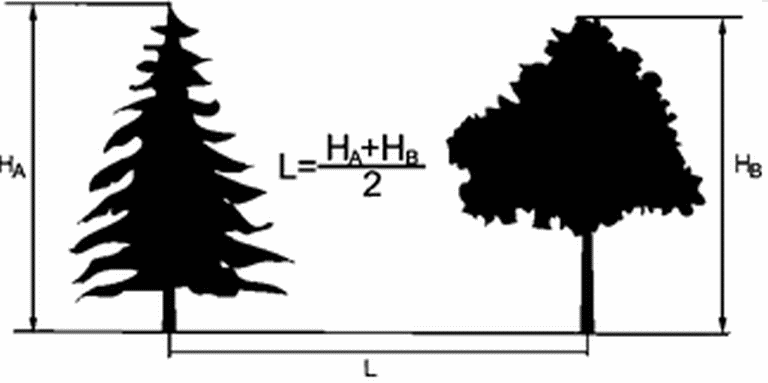 Рис. 1 (по формуле Д.Хессайона).2.10.14. Определение расстояния между местами посадки кустарников. Для большинства кустарников (кроме живых изгородей) следует сложить высоту взрослого куста HA и взрослого куста HB и разделить полученную сумму на три (рисунок 2).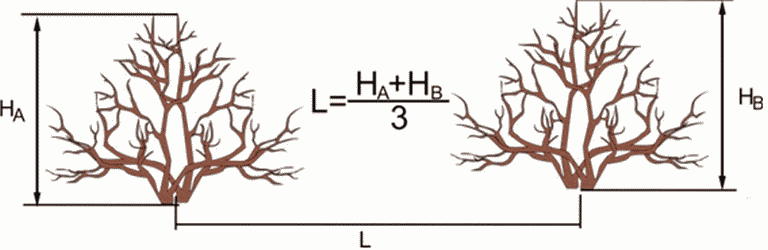 Рис. 2 (по формуле Д.Хессайона).2.10.15. При создании живой изгороди расстояния между древесными растениями определяются в соответствии с приложением 3 к настоящим Правилам (таблица 2).2.10.16. Расстояния между деревьями и кустарниками, высаживаемыми вдоль магистралей, определяются в соответствии с приложением 3 к настоящим Правилам (таблица 3).2.10.17. Расстояния между древесными растениями в групповых посадках определяются в соответствии с приложением 3 к настоящим Правилам (таблица 4).2.10.18. Нормы посадки деревьев и кустарников на единицу площади в зависимости от назначения, вида объекта и природно-климатического района приведены в приложении 3 к настоящим Правилам (таблица 5).2.10.19. При установке деревьев с комом в яму запрещается садовым рабочим находиться в опасной зоне крана, равной максимальному вылету стрелы крана плюс 5 м. При подъеме и опускании дерева возле него может находиться только стропальщик и только в том случае, если дерево поднято над площадкой не выше 0,3 м.Работы по погрузке и разгрузке растений с комами должны выполнять специально подготовленные рабочие-такелажники или садовые рабочие, прошедшие подготовку по технике безопасности и имеющие специальное разрешение на такого рода работы.2.10.20. Подбор ассортимента посадочного материала необходимо осуществлять в зависимости от категории озеленяемой территории и эколого-биологических требований древесных пород к условиям местопроизрастания. Перечень видов деревьев и кустарников, рекомендованных к озеленению в г. Красноярске, указан в приложении 4 к настоящим Правилам.2.10.21. Качественное состояние кустарников определяется по следующим признакам:хорошее - кустарники нормально развитые, здоровые, густо облиственные по всей высоте, сухих и отмирающих ветвей нет. Механических повреждений и поражений болезнями нет. Окраска и величина листьев нормальные;удовлетворительное - кустарники здоровые, с признаками замедленного роста, недостаточно облиственные, с наличием усыхающих побегов, кроны односторонние, сплюснутые, ветви частично снизу оголены, имеются незначительные механические повреждения, повреждения вредителями;неудовлетворительное - ослабленные, переросшие, сильно оголенные снизу, листва мелкая, имеются усохшие ветви и слабо облиственные, с сильными механическими повреждениями, поражение болезнями.2.11. Устройство газона.2.11.1. Газон - травяной покров, создаваемый посевом семян специально подобранных трав, являющийся фоном для посадок и парковых сооружений и самостоятельным элементом ландшафтной композиции (ГОСТ 28329-89 "Озеленение городов. Термины и определения"). Газоны можно создавать путем посева, гидропосева, одерновки, раскладки рулонной дернины, посадки почвопокровных растений.2.11.2. В крупных парках целесообразно создавать луговые газоны путем улучшения существующих травостоев механической обработкой дернины, заключающейся в прикатывании и прочесывании в сочетании с прорезанием и прокалыванием дернины для улучшения аэрации почвы. Наибольший эффект дает прикатывание с помощью игольчатых катков, одновременно прорезающих дернину. Прочесывать травостой следует ротационными щетками или граблями с длинными и острыми зубьями. Луговой газон содержится в режиме луговых угодий, допускающем хождение, отдых и игры на траве.2.11.3. Партерные газоны создают, как правило, из одного вида злака (мятлик луговой) и размещают в наиболее важных узлах архитектурно-планировочных композиций парков, садов, скверов, перед входами в общественные здания, около памятников, скульптур, фонтанов, декоративных водоемов и т.д. Обычно партерные газоны имеют правильную форму (прямоугольник, квадрат, круг и т.д.). Партерные газоны должны в течение всего вегетационного периода сохранять однотонную окраску и густой, низкий, равномерно сомкнутый травостой.При создании партерного газона на сравнительно небольших площадях рекомендуется расстилка поверх посева укрывного материала, закрепляемого шпильками. Это предохраняет посев от склевывания птицами и смывания семян при поливе и дожде. Полив производится по укрывному материалу.2.11.4. Мавританские или "цветущие" газоны устраивают на полянах и лужайках больших парков и лесопарков, в насаждениях жилых районов и др. Они бывают однолетними и многолетними, первые засевают семенами однолетников, таких как мак, василек, алиссум, льнянка, календула, тагетес и др. Злаковые травы в однолетних газонах практически не используются.Для создания многолетних цветущих газонов служит клевер белый, маргаритка, мак альпийский, поповник, тысячелистник, колокольчики, можно ввести и рано цветущие луковичные растения: сциллу, мускари, тюльпаны, нарциссы. Злаковые травы в травосмесях для цветущих многолетних газонов обычно составляют 40 - 50%, возможно создание мавританских газонов без участия злаков.2.11.5. Спортивные газоны создают на однородном по структуре и мощности растительном слое земли (толщиной не менее 25 см). Земля должна быть хорошо дренированной с высокой связностью и сбалансированным соотношением основных питательных веществ.Устройство спортивного газона при строительстве открытых плоскостных сооружений следует начинать с разметки площади, устройства поверхностного водоотвода, подготовки подстилающего слоя из связных дренирующих или фильтрующих грунтов и расстилки почвенного слоя.При создании партерных и спортивных газонов обязательно проводится тщательное просеивание земли для очистки от корневищ сорняков и прочих включений или обработка гербицидами.Для спортивных газонов очень важен механический состав почв. Ни один из естественных почвогрунтов не может практически использоваться для спортивных газонов без почвоулучшающих мероприятий.2.11.6. Газоны следует устраивать на полностью подготовленном и спланированном растительном грунте с соблюдением уклона основания 0,5 - 0,6%. Толщина растительной земли принимается для обычного, партерного и мавританского газонов 15 - 20 см, спортивного - 25 см.Растительный грунт для спортивного газона должен быть близок по гранулометрическому составу к легкому суглинку, иметь pH = 6,5 - 7,3, содержать гумуса 4 - 8%, азота (по Тюрину) не менее 6 мг на 100 г почвы, фосфора (по Кирсанову) не менее 25 мг на 100 г почвы, калия (по Пейве) 10 - 15 мг на 100 г почвы.Растительный грунт укладывают в соответствии с высотной разметкой слоями 8 - 12 см, разравнивая граблями и прикатывая катками массой 80 - 100 кг. Окончательную планировку почвы выполняют очень тщательно, в 3 - 5 проходов граблями, затем укатывают катком вдоль и поперек. Планировку проводят с перерывами в течение 5 - 6 недель с тем, чтобы почва успела осесть и уплотниться. Если при ходьбе на поле остаются заметные следы, то необходимо продолжить практику.2.11.7. При устройстве газонов на сильно фильтрующих грунтах (щебенка, гравий, намытый толстым слоем песок) между растительной землей и дренирующим основанием рекомендуется укладывать водозадерживающий слой из легких и средних суглинков толщиной 5 - 10 см. Затем равномерно уложить привезенную растительную землю слоем 15 - 20 см и тщательно разровнять.2.11.8. Для спортивных газонов рекомендуется устройство дренажа. На тяжелых почвах дрены закладываются чаще (4 - 8 м) и ближе к поверхности (60 см), на средних - менее часто (10 - 12 см) и глубже (90 - 100 см). На тяжелых водонепроницаемых основаниях лучше делать сплошной дренаж из щебня слоем 10 - 15 см (фракция 20 мм), гравия или керамзита слоем 5 - 7 см (фракция 8 мм) и крупнозернистого речного песка слоем 7 - 10 см, уклон не менее 0,008.2.11.9. При основной подготовке почвы под газоны следует равномерно внести минеральные удобрения (по действующему веществу): на подзолистых почвах, суглинистых и тяжелосуглинистых почвах: N - 40 - 50, Р - 60 - 90, К - 40 - 60 кг/га; на слабоподзолистых и легкосуглинистых почвах: N - 20 - 30, Р - 40 - 60, К - 30 - 40 кг/га.2.11.10. Наиболее благоприятное время для создания газона - начало вегетационного сезона - в начале мая или осенью - в августе - сентябре. При систематическом поливе посев можно производить в течение всего весенне-летнего периода.2.11.11. Для создания газонов используют травосмеси различных составов с учетом типа газона и почвенно-экологических условий местопроизрастания.2.11.12. Перед посевом семян подготовленный почвенный слой (растительный грунт) должен быть взрыхлен и выдержан под паром не менее трех недель. Перед посевом семян должны быть произведены повторное рыхление и уборка сорняков за пределы газона.Вначале следует высевать крупные семена, заделывая их на глубину до 10 мм с одновременным созданием посевного ложа для мелких семян, высеваемых в направлении, перпендикулярном посеву крупных семян. Мелкие семена должны быть заделаны на глубину до 3 мм. После посева поверхность прикатывается катком массой до 100 кг.2.11.13. Норма высева смеси свежих семян на 1 кв. м засеваемой площади должна быть 40 г. Если срок хранения семян превысил три года, норму высева следует увеличить в 1,5 - 2 раза.2.11.14. Эксплуатировать спортивный газон следует только после полного развития травостоя и первой стрижки.2.11.15. Для создания декоративных и устойчивых газонов рекомендуется использовать различные травосмеси, принцип составления которых заключается в смешении трав различных типов кущения, расположения и мощности корневой системы, различной высоты. Обычно это 2 - 5 видов трав. В смеси желательно отдавать предпочтение (5 - 15%) травам с корневищным, рыхлокорневым и смешанным типом кущения.Норма высева семян травы, входящей в состав травосмеси, рассчитывается по формуле:Ф = Н x 100/Г,где:Ф - фактическая норма высева семян, г/кв. м;Н - норма высева семян при 100% всхожести, г/кв. м;Г - действительная всхожесть семян, %.2.11.16. Газон на откосе может быть создан с применением рулонной дернины или посевом с применением деревянной опалубки из досок или георешетки. При закреплении бровок вдоль дорожек и цветников целесообразна одерновка, дернина должна быть уложена сплошными длинными лентами.2.11.17. При укреплении откосов целесообразно применять одерновку: сплошную или в "клетку". В обоих случаях прежде всего следует приготовить основание со слоем растительной земли не менее 10 см. На невысоких откосах (до 3 - 5 м) и при сравнительно небольших уклонах (менее 1:2) слой растительной земли можно насыпать равномерно. При более крутых склонах основание должно террасироваться, и только после этого насыпается растительная земля.2.11.18. Сплошную одерновку на легких почвах и крутых склонах следует проводить снизу вверх, на пологих (при крутизне склонов меньше 1:1,5) - дерн укладывать в "клетку". Каждую дернину необходимо закрепить 2 - 3 колышками длиной 20 - 30 см. Швы между кусками дерна засыпать растительной землей.2.11.19. При одерновке газонов в "клетку" необходимо сначала выложить по нижней бровке откоса 3 - 4 сплошные полосы дерна и одну полосу по верху откоса. Затем по центральной части уложить ленты дерна под углом 45 градусов к основанию так, чтобы при их пересечении образовывались клетки со сторонами 1 - 1,5 м. Ленты дерна обязательно укрепить колышками. В образовавшиеся клетки засыпать растительную землю и посеять семена газонных трав тех же видов, из которых образована дернина.2.11.20. Создание газона методом гидропосева должно осуществляться специальными установками с применением пленкообразующих синтетических материалов - латексов.2.11.21. Эффективным методом создания газона является применение рулонной дернины, выращенной на основе обогащенного минеральными удобрениями субстрата, который тонким слоем размещен на непроницаемом для корней основании. Высеянные на этот субстрат семена образуют большое количество корней, что делает газонный ковер очень прочным и обеспечивает быструю приживаемость дернины на новом месте.2.11.22. При создании газона методом рулонной дернины ее необходимо систематически поливать: сначала дважды в день из расчета 3 - 5 л /кв. м, по мере роста трав и укрепления корневой системы сократить полив до одного раза при норме 10 л/кв. м. Стрижка газона производится при высоте травостоя 12 - 15 см. Высота скашивания не менее 4 - 5 см. Первую стрижку на таких газонах следует проводить вручную или легкими газонокосилками на воздушной подушке через 10 - 15 дней после укладки.2.11.23. При создании газонов из почвопокровных растений (стелющихся низкорослых травянистых: яснотки, ясколки, барвинок, вербейник монетчатый, сныть, очитки, будра, пахизандра и др.), обладающих вегетативной подвижностью, способных к активному захвату новой площади и удержанию ее за собой, почву следует готовить обычным способом с учетом ее конкретных свойств и индивидуальных требований растений.2.11.24. Качественное состояние газонов определяется по следующим критериям:хорошее - поверхность хорошо спланирована, травостой густой однородный, равномерный, регулярно стригущийся, цвет интенсивно зеленый, сорняков и мха нет;удовлетворительное - поверхность газона с заметными неровностями, травостой неровный с примесью сорняков, нерегулярно стригущийся, цвет зеленый, плешин и вытоптанных мест нет;неудовлетворительное - травостой изреженный, неоднородный, много широколистных сорняков, окраска газона неровная, с преобладанием желтых оттенков, много мха, плешин, вытоптанных мест.III. СОДЕРЖАНИЕ ЗЕЛЕНЫХ НАСАЖДЕНИЙ3.1. Содержание газонов.3.1.1. Правильное содержание газонов заключается в аэрации, кошении, обрезке бровок, землевании, борьбе с сорняками, подкормках, поливе, удалении опавших листьев осенью и ремонте.3.1.2. Ранней весной после таяния снега и подсыхания почвы на партерных газонах необходимо провести прочесывание травяного покрова острыми граблями в двух направлениях, убрать накопившиеся на газоне опавшие листья, разрушить почвенную корку для улучшения воздухообмена почвы.На обыкновенных газонах листья необходимо сгребать только вдоль магистралей и парковых дорог с интенсивным движением на полосе шириной 10 - 25 м в зависимости от значимости объекта. На больших газонах лесопарков и парков, в массивах и группах, удаленных от дорог, лист сгребать и вывозить не рекомендуется, так как это приводит к выносу органики, обеднению почвы и нецелесообразным трудовым и материальным затратам. Сжигать лист категорически запрещается, так как после компостирования он является ценным и легкоусвояемым растениями органическим удобрением.В местах сильного загрязнения воздуха и почвы выбросами промышленности листья следует сгребать и вывозить на свалку.При уборке листвы необходимо исключить повреждение напочвенного травяного покрова.3.1.3. Уничтожение сорняков на газоне производится скашиванием и прополкой. Ручная прополка проводится на молодых неокрепших газонах. Сорняки выпалываются по мере их отрастания до цветения и осеменения.3.1.4. При борьбе с сорной растительностью наиболее эффективны приемы профилактического характера: уничтожение сорняков при обработке почвы, тщательная очистка от сорняков семенного материала и т.д. Химическая прополка может осуществляться с помощью гербицидов избирательного действия, разрешенных для применения на объектах города.3.1.5. Подкормка газона осуществляется внесением удобрений равномерным разбрасыванием по поверхности без нарушения травостоя.Сроки и нормы внесения удобрений зависят от почвенных условий, климатических условий и возраста травостоя. Наиболее интенсивной должна быть подкормка в первый год - весной в фазе кущения вносится полное минеральное удобрение, ориентировочные нормы: азота - 20 - 40, фосфора - 30 - 40, калия - 40 - 80 кг/га (по действующему веществу).Во второй и последующие годы при уходе за газонами подкормки минеральными удобрениями проводят три раза: сразу после таяния снега в количестве 30% общегодовой нормы, после первого скашивания - 25% и во время интенсивного побегообразования - 45%.Дозы внесения удобрений за весь вегетационный сезон на малоплодородных почвах ориентировочно: азота - 40 - 80, фосфора - 60 - 120 и калия 100 - 180 кг/га (по действующему веществу).3.1.6. Для повышения долголетия газоны необходимо подвергать аэрации, заключающейся в прокалывании или прорезании дернины. Прокалывание проводят на газонах с преобладанием в травостое рыхлокустовых злаков в конце мая - начале июня или осенью на глубину до 10 см специальными игольчатыми катками. Прорезание проводят на газонах с преобладанием корневищных трав. Прочесывание осуществляют ротационными щетками или граблями.3.1.7. Для нормального роста и развития газонов необходимо поддерживать почву под ними во влажном состоянии (влажность около 75%).Кратность поливов определяется по общему состоянию растений и по степени сухости почвы. На легких песчаных почвах в засушливый период достаточно проводить поливы через каждые три дня с нормой полива 20 - 30 л/кв. м, на глинистых - один раз в 7 - 10 дней с нормой полива 35 - 40 л/кв. м. На загазованных и запыленных улицах, бульварах и набережных с интенсивным движением транспорта и пешеходов для полива необходимо применять дождевальные насадки с мелким распылом, которые позволяют очистить и увлажнить воздух и сократить расход воды.3.1.8. В первый год после создания газона наиболее интенсивный полив проводят в течение 10 дней после посева, при отсутствии дождей - ежедневно из расчета 10 л на 1 кв. м газона за один раз. Недостаточный полив вреден. Нельзя допускать размыва поверхности и смыва семян, для чего распыленную струю воды следует направлять вверх и непрерывно перемещать, не допуская появления воды на поверхности почвы.Последующие поливы проводят в зависимости от состояния погоды, не допуская иссушения почвы и поддерживая постоянную умеренную влажность. Полив следует производить вечером.3.1.9. Скашивание различных типов газонов следует осуществлять согласно схеме.Схема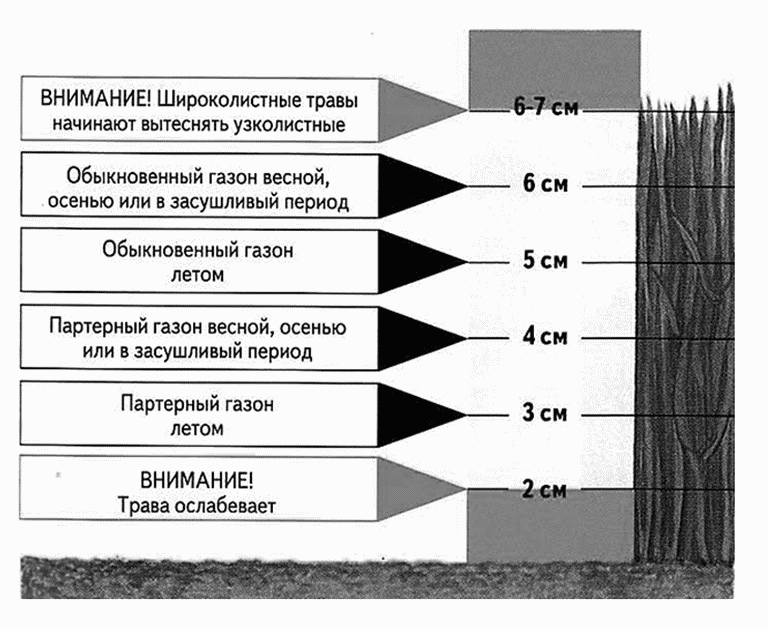 3.1.10. Партерные газоны стригут (скашивают) не менее одного раза в 10 дней при высоте травостоя 6 - 10 см. Высота оставляемого травостоя 3 - 5 см. Каждое последующее скашивание ведут в направлении, перпендикулярном к направлению предыдущего скашивания.3.1.11. Обыкновенные газоны скашивают при высоте травостоя 10 - 15 см через каждые 10 - 15 дней, скашивая одномоментно не более 30% высоты травостоя.3.1.12. Луговые газоны в парках и лесопарках, созданные на базе естественной луговой растительности, в зависимости от назначения оставляют в виде цветущего разнотравья или содержат как обыкновенные газоны. Первое скашивание здесь проводят при высоте травостоя 15 - 20 см, остальные - два раза в месяц, оставляя травостой высотой 4 - 5 см.3.1.13. Срезанная после окашивания трава подлежит уборке.3.1.14. Края газонов вдоль дорожек, площадок и т.п. (бровки), не имеющие облицовки бортовым камнем, периодически по мере необходимости обрезают вертикально в соответствии с профилем данного газона. Дернину подрезают снизу, отворачивают в сторону дорожки и убирают.3.1.15. Места, поврежденные после зимы или вытоптанные, необходимо вскопать на глубину 20 см, почву разровнять, внести удобрения, посеять заново семена газонных трав и полить.3.1.16. Случайные дорожки или затоптанные бровки газонов лучше всего оформлять кустарником либо закреплять ПЩС (если они не проходят под кронами растений по корневой системе).3.2. Содержание деревьев и кустарников.Содержанию зеленых насаждений должно уделяться особое внимание, так как воздушная и почвенная среда в городе резко отличаются от естественных условий, в которых формировались наследственные биологические свойства используемых для озеленения растений.Повышенная загазованность, задымленность и запыленность воздуха, особенности температурного и водного режимов воздуха и почвы, неблагоприятные химические и физико-механические свойства почвы, загрязненность ее веществами антропогенного происхождения, наличие каменных и металлических поверхностей, асфальтовое покрытие улиц и площадей, наличие подземных коммуникаций и сооружений в зоне корневой системы, дополнительное освещение растений в ночное время, механические повреждения и интенсивный режим использования городских насаждений оказывают постоянное негативное влияние на растения. В результате изменения экологии нарушается стабильность процессов обмена веществ, прекращается рост и снижается адаптационная способность растений, т.е. возможность приспосабливаться к изменяющимся факторам городской среды, что приводит в конечном итоге к более раннему физиологическому старению растительного организма.Соблюдение правил содержания зеленых насаждений с учетом специфичности среды их произрастания является необходимым условием создания устойчивых долговечных и высокодекоративных насаждений в городе.3.2.1. Полив.Деревья в насаждениях, особенно на городских улицах и магистралях, нуждаются в регулярном поливе, который должен обеспечивать постоянную оптимальную влажность в корнеобитаемом слое почвы. Наилучшего развития дерево достигает при влажности почвы 60% от полной влагоемкости. Недостаток влаги в почве сокращает доступность для растения элементов минерального питания.Нормы и кратность полива зависят от погодных условий, механического состава почвы и ее влажности, степени влаголюбия и засухоустойчивости пород деревьев, глубины и ширины залегания корневой системы.Для расчета нормы полива (НП) на одно растение необходимо знать объем корнеобитаемого слоя (ОКС) почвы, объемный вес почвы (ОВП) и дефицит влажности, % (ДВ):НП = ОКС x ОВП x ДВНапример, если объем корнеобитаемого слоя 0,6 куб. м, объемный вес почвы 1,2 т/куб. м, дефицит влажности 10%, норма полива будет равна:НП = 0,6 x 1,2 x 0,10 = 0,072 т или 72 л (на одно растение).В среднем полив деревьев следует производить из расчета 30 л на 1 кв. м приствольной лунки на почвах легкого механического состава и до 50 л - на почвах тяжелого механического состава, однако кратность поливов на песчаных и супесчаных почвах должна быть выше, чем на глинистых и суглинистых.Для степной зоны нормы должны быть увеличены соответственно до 50 и 75 л/кв. м. Кратность полива за период вегетации в лесной зоне должна быть не менее 2 - 3 раз, в степной - 3 - 5 раз.Сроки и кратность поливов зависят от почвенно-грунтовых условий, количества выпадающих осадков, возраста растений, фазы развития и других условий. Деревья до 15 лет в сухую и жаркую погоду следует поливать 10 - 15 раз в вегетационный сезон, для взрослых растений кратность поливов снижается до 4 - 6 раз, в массивах - до 2 - 4 раз в сезон.Полив кустарников рекомендуется проводить не менее 3 - 4 раз за сезон с нормой полива 20 - 25 л/кв. м.Особенно важны поливы в период усиленного роста активных всасывающих корней, побегов и листьев (хвои), т.е. в мае и июне, а также осенние (подзимние) поливы, особенно в засушливые годы.Во избежание физиологического иссушения хвойных растений в ранневесенний период, приводящего к пожелтению кроны, следует производить полив корнеобитаемого слоя (равен примерно проекции кроны) теплой водой 55 - 60 оC, в объеме, соответствующем возрасту и размеру растений.Полив деревьев, имеющих над лунками приствольные решетки, должен осуществляться с помощью гидроимпульсных машин, гидробуров или после снятия решеток. Последние возвращаются на место по окончании полива и засыпки лунок.Полив деревьев, высаженных в полосу газона, осуществляют на всей территории проекции кроны или в лунки, последние после полива необходимо разрыхлить на глубину 2 - 3 см во избежание появления корки и для предотвращения появления сорняков.Для скверов, садов и парков, где деревья и кустарники произрастают группами или одиночно на газоне, наиболее приемлемым способом является сплошной полив зеленых насаждений посредством дождевальных установок.Преимущество сплошного полива заключается в том, что почва равномерно увлажняется до оптимальных пределов и не разрушается ее структура. Кроме того, разбрызгиваемая в виде дождя вода смывает пыль с крон деревьев.Для смыва осевшей на листьях и хвое грязи и пыли необходимо проводить дождевание и обмыв крон деревьев и кустарников, особенно в жаркие дни, из расчета 2 - 3 л воды на 1 кв. м поверхности кроны растения. Обмыв крон производится с применением 0,1 - 0,2%-ных растворов различных моющих средств в воде (зеленое мыло, ОП-10, сульфонал "Универсал" или любые стиральные порошки, не содержащие отбеливающих компонентов).Дождевание и обмыв крон следует проводить в ранние утренние часы (не позднее 8 - 9 часов) или вечером (после 18 - 19 часов). Кратность обработок зависит от категории насаждений, отдаленности источников загрязнения воздуха, содержания пыли и грязи на листьях, хвое и побегах, но не менее 2 - 4 раз за сезон.В засушливые годы необходимо производить осеннюю и весеннюю влагозарядку деревьев с трехкратной нормой полива, указанной в абзаце четвертом настоящего пункта.3.2.2. Внесение удобрений.Питание растений - исключительно важная составная часть обмена веществ в растительном организме, которая определяет направленность биохимических превращений и обеспечивает их развитие и устойчивость к неблагоприятным условиям. Режим питания регулируется путем внесения органических и минеральных удобрений.Точные дозы удобрений можно установить только на основании полного анализа почвы, однако существуют усредненные оценки обеспечения почв минеральными и органическими веществами, на основании которых даются рекомендации по применению удобрений (таблица 1).Подкормку насаждений осуществляют путем внесения в почву минеральных удобрений из расчета г действующего вещества на 1 кв. м приствольной лунки.Таблица 1Нормы внесения минеральных удобренийМинеральные удобрения при корневых подкормках вносятся одним из четырех способов:равномерное разбрасывание удобрений по приствольной лунке с последующей заделкой в почву и последующим поливом;заделывание удобрений в канаву глубиной 20 - 30 см, вырытую по периферии кроны или по краю лунки;внесение удобрений в шурфы или скважины, расположенные на всей площади проекции кроны, на глубину 30 - 40 см на расстоянии 100 см от ствола и 50 - 70 см друг от друга;полив растворами минеральных удобрений (расход жидкости как при нормальном поливе), оптимальные концентрации для большинства древесных пород составляют: аммиачная селитра - 2 г/л воды, суперфосфат - 20 г/л воды, хлористый калий - 2 г/л воды.Высокая концентрация минеральных удобрений может вызвать ожог корневой системы растений, поэтому для расчета доз удобрений необходимо систематически проводить агрохимический анализ почвы. Следует помнить, что аммиачная селитра при концентрации свыше 0,3% (3 г/л воды) вызывает заметные ожоги корневых волосков у большинства древесных пород.Для подкормки деревьев, произрастающих среди асфальта или бетона, а также для улучшения газообмена, увлажнения и питания почвы рекомендуется шурфование приствольных лунок. На расстоянии 60 - 80 см от ствола или по краю лунки делают 6 - 8 скважин диаметром 7 - 12 см, глубиной 60 - 80 см, которые заполняют компостом, торфом или опилками, пропитанными минеральными удобрениями. Дренирование следует проводить ранней весной или осенью один раз в 3 - 5 лет. Смеси для заполнения дренажных скважин целесообразно готовить по типу торфоминеральных удобрений ТМАУ.Подкормку минеральными удобрениями рекомендуется проводить в два срока: в конце мая (начало периода вегетации деревьев) и в июле (после полного облиствения).Подкормку насаждений органическими удобрениями рекомендуется производить один раз в 2 - 3 года путем внесения до 40 т/га (4 кг/кв. м) компостов, навоза с заделкой их в почву на глубину до 10 см.Жидкие органические удобрения (настои) рекомендуется вносить после дождя или полива в предварительно взрыхленную почву. Норма внесения таких растворов на 1 кв. м приствольной площадки под деревья - 20 - 25 л, под кустарники - 15 - 20 л.Для повышения жизнедеятельности растений в неблагоприятных условиях улиц можно вносить стимуляторы роста в рекомендуемых концентрациях. Внесение стимуляторов производится одновременно с внесением минеральных удобрений (в одном рабочем растворе) или без них ежегодно или один раз в два года в зависимости от состояния насаждений. Стимуляторы эффективны лишь на почвах, имеющих достаточное количество элементов минерального питания. Для этого эффективно применение различных препаратов на основе гуминовых кислот.В засушливые годы, когда из-за недостатка почвенной влаги подача элементов питания через корни нарушается, целесообразно проводить внекорневую подкормку, которая основана на поглощении листьями (хвоей) макро- и микроэлементов.Внекорневые подкормки рекомендуется сочетать с обмывом крон. Раствор минеральных удобрений (из расчета г/10 л воды): для лесной зоны: аммиачной селитры - 10 - 20, мочевины - 30 - 40, суперфосфата - 50 - 100 (двойной) и 150 - 300 (одинарный), калийных - 50; для степной зоны: азотных - 30, фосфорных - 10 - 150, калийных - 15. Кратность 1 - 2 раза за сезон в период интенсивного роста ассимиляционного аппарата.Во избежание ожогов листьев при внекорневой обработке нельзя смешивать мочевину с хлористым калием.3.2.3. Рыхление почвы, мульчирование и утепление.С целью устранения уплотнения почвы и удаления сорной растительности следует проводить рыхление почвы. Чтобы не повредить корневую систему растений, рыхлят на глубину не более 5 - 10 см под деревьями и 3 - 5 см под кустарниками.При наличии на приствольных лунках хвойных пород слоя опавшей хвои рыхление почвы производить не следует.Приствольные лунки деревьев и кустарников следует содержать без сорняков и в рыхлом состоянии, но при достаточном питании и водном режиме в них могут высеваться газонные травы или высаживаться цветы.В местах интенсивного пешеходного движения лунки желательно покрывать декоративными металлическими или деревянными решетками или устраивать ограждения со скамьями для кратковременного отдыха населения.Для уменьшения испарения влаги, предотвращения образования почвенной корки и борьбы с сорной растительностью необходимо проводить мульчирование почвы торфяной крошкой, различными компостами, скошенной травой, измельченной опавшей листвой и хвоей или крупным гравием, который рекомендуется применять на местах, подверженных вытаптыванию и уплотнению приствольных лунок. Мульчирование проводят весной или в начале лета. Слой мульчи - 3 - 5 см, ее нельзя укладывать на сухую сильно уплотненную или только что увлажненную почву.В лунках растений следует систематически проводить борьбу с сорняками, для чего могут быть использованы два способа: механический (прополка, скашивание) и химический (с применением гербицидов). Эффективность гербицидов зависит от дозы препарата, срока обработки и характера почвы (механического состава, обеспеченности органическими веществами и элементами питания), правильности выбора препарата и ответной реакции самого растения.Для предохранения корней растений от вымерзания следует приствольные лунки засыпать снегом слоем 40 - 50 см. Уплотнение и трамбование снега при этом не допускается.Утепление корней растений можно производить грубым парниковым перегноем, торфом, компостом.Весной корневая шейка деревьев должна быть освобождена от земли и утеплительного материала.Особенно ценные декоративные растения утепляются с помощью специально изготовленных деревянных каркасов.Окапывать деревья с насыпкой земли у ствола дерева запрещается.3.2.4. Лечение ран и уход за растениями.Раны, дупла и механические повреждения на деревьях обязательно заделываются. Операцию по заделывания дупел выполняют в осенний период, в теплый день при сухой погоде. Для этого убирают вокруг отверстия всю отмершую древесину, тщательно промывают, очищают внутреннюю поверхность дупла, а затем производят дезинфекцию внутренней поверхности дупла и наружных тканей трехпроцентным раствором медного или пятипроцентным раствором железного купороса. После покрывают поврежденные ткани изоляционным составом (3 л воды, 150 г медного купороса, 5 л глины, 2,5 л садовой извести, 2,5 л золы). После затвердения поверхность заделанного дупла покрывают масляной краской под цвет коры дерева.В лунках деревьев, произрастающих в примагистральной полосе газона, песок, применявшийся в зимний период для уборки магистралей, ухудшает почвенные условия. В подобных случаях рекомендуется удалить верхний слой (10 - 15 см), а для улучшения механического состава оставшейся почвы внести органику.При защелачивании почвы и повышении показателя pH до 8 - 9 необходимо провести весной гипсование из расчета 0,3 кг/кв. м гипса с обязательной заделкой его на глубину 10 - 20 см. Агротехнические требования к внесению гипса такие же, как и известковых материалов.На улицах и вдоль транспортных магистралей, зимняя уборка которых осуществляется с применением веществ для борьбы с обледенением дорожного покрытия, при значительном накоплении хлора в почве (более 0,1%) и появлении на листьях признаков "краевого ожога" необходимо в конце мая - начале июня провести водную мелиорацию почвы путем промывки ее водой один раз в 2 - 3 года при условии проведения постоянных поливов. В случае сильного засоления целесообразно увеличить количество промывов. Норма расхода воды составляет для почв легкого механического состава 100 - 110 л/кв. м приствольной лунки, тяжелого - 120 - 160 л/кв. м.Для предотвращения повторного внесения хлора в почву с опавшими листьями их рекомендуется убирать и вывозить с объектов озеленения.Необходимо регулярно и своевременно проводить мероприятия по выявлению и борьбе с массовыми вредителями и возбудителями заболеваний зеленых насаждений.3.3. Порядок приемки объектов озеленения.3.3.1. Приемка объектов озеленения в период, когда на земле снежный покров, не допускается.3.3.2. Организация - подрядчик работ по озеленению заключает с организацией-заказчиком договор о том, что если в течение трех вегетационных периодов, прошедших после завершения работ по озеленению, произойдет гибель посадочного материала, то организация - подрядчик работ по озеленению должна произвести замену выпавших растений.В течение трех вегетационных периодов организация-заказчик ведет контроль за своими объектами, за качеством работ по уходу.3.3.3. Приемка объектов озеленения проводится с 20 апреля по 1 ноября текущего года. Сроки приемки могут быть сдвинуты в ту или другую сторону в зависимости от климатических условий года, т.е. от сроков схода снегового покрова и оттаивания верхнего слоя почвы весной и сроков установления устойчивого снегового покрова и замерзания почвы осенью. В соответствии с СП 82.13330.2016 "Благоустройство территорий", СП 42.13330.2016 "Градостроительство. Планировка и застройка городских и сельских поселений" приемка объектов озеленения при снежном покрове не допускается.3.3.4. Все работы по приемке объектов озеленения и благоустройства, а также по составлению промежуточных актов авторского надзора оплачиваются заказчиком проектной мастерской по договорной цене на основании инструктивных документов в соответствии с журналом авторского надзора.3.3.5. Расчистка территорий и подготовка их к застройке в соответствии со СП 42.13330.2016 "Градостроительство. Планировка и застройка городских и сельских поселений" должны осуществляться с учетом следующих требований:наземные и подземные здания и сооружения, подлежащие сносу, должны быть ликвидированы. Места ликвидации подземных сооружений должны быть засыпаны грунтом и уплотнены;временный водоотвод, исключающий затопление и переувлажнение отдельных мест и всей территории застройки в целом, должен быть выполнен;зеленые насаждения, подлежащие сохранению на застраиваемой территории, должны быть надежно сохранены от возможных повреждений в процессе строительства;пни, стволы деревьев, кусты и корни после очистки от них застраиваемой территории должны быть вывезены, ликвидированы или складированы в специально отведенных местах;растительный грунт должен быть собран в специально отведенных местах, окучен и укреплен;земляные и планировочные работы должны быть выполнены в полном объеме. Насыпи и выемки должны быть уплотнены до проектного коэффициента плотности и профилированы до проектных разметок.3.3.6. Заказчик, представители генподрядчика и специализированной строительной организации составляют акт о наличии на участке собранной и складированной растительной земли.На основании этого акта складированная земля передается для дальнейшего использования специализированной организации.3.3.7. Приемку территорий для производства работ по озеленению и благоустройству от генподрядчика осуществляют представители заказчика и специализированной строительной организации, которая будет осуществлять строительные работы по озеленению и благоустройству этой территории.3.3.8. Приемка газона должна производиться с учетом следующих требований:толщина слоя растительного грунта должна соответствовать проектному решению. Проверка производится путем отрывки шурфа 30 см x 30 см на каждом участке озелененной площади размером 1000 кв. м, но не менее одного на замкнутый контур любой площадки;пригодность растительного грунта должна быть подтверждена записями в журнале производства работ;всходы газонных трав должны быть равномерными, без прогалин.3.3.9. При приемке посадок деревьев и кустарников проверяется выполнение следующих требований:соответствие ассортимента, стандарта и размещения посадок проектному решению;расположение корневой шейки на момент посадки. Она должна быть выше уровня земли на 3 - 4 см;деревья должны быть подвязаны к трем колышкам "валиком", с последующим удалением при приживаемости растений;не должно быть поврежденных деревьев и кустарников. Все дефектные экземпляры должны быть заменены;вокруг деревьев должны быть устроены лунки размером, равным площади посадочной ямы.3.3.10. Определение процента отпада проводится в следующие сроки:для весенних посадок - осенью текущего года;для осенних и зимних посадок - осенью следующего года;для растений, пересаживаемых с комом в облиственном состоянии, - по их приживаемости.3.3.11. При строительстве объектов благоустройства и озеленения в зимний период, когда невозможно выполнить все работы по озеленению и благоустройству территорий из-за неблагоприятных температурных условий, органы местного самоуправления могут разрешить в этот период в виде исключения приемку в эксплуатацию объектов строительства без выполнения работ по озеленению и верхнему покрытию дорог и тротуаров.3.3.12. Уход за зелеными насаждениями на объектах до передачи их эксплуатирующей организации должны осуществлять:на новых объектах озеленения - подрядные организации до сроков определения приживаемости. В договоре (заказе, приказе вышестоящих органов) на выполнение работ в смете должны быть предусмотрены средства на уход за насаждениями в первый год эксплуатации. Отдельные случаи, когда в сметах на производство работ уход не предусмотрен или подрядчик отказался от этих средств, должны быть оговорены в приказе (решении, распоряжении) о приемке объекта в эксплуатацию. При этом вышестоящими органами или заказчиком должны быть предусмотрены меры и средства по предотвращению гибели молодых посадок по причине недостаточного ухода;на объектах озеленения в период капитального ремонта - эксплуатирующая организация. Сроки приемки, условия охраны и порядок ухода за отдельными элементами объекта (цветники из роз, луковичных, поливочные сети, малые формы и пр.) должны быть оговорены в договоре и смете между заказчиком (эксплуатирующей организацией) и подрядчиком.3.3.13. Приемка газона открытых плоскостных спортивных сооружений должна производиться:при одерновке газонов - непосредственно после окончания работ по одерновке;при посеве семян и посадке отростков - спустя месяц после посева семян или посадки отростков.Приемка сооружений при снежном покрове не допускается.В процессе строительства должны освидетельствоваться подготовка поверхности подстилающего слоя или земляного полотна, устройство и уплотнение конструктивных слоев покрытия, выполнение дренажной системы в основании газонного покрытия.3.3.14. Грунтовые откосы микрорельефа должны иметь уклоны, не превышающие углов естественного откоса грунта, из которого они отсыпаны, и быть одернованы, засеяны или озеленены в соответствии с требованием пункта 2.1 настоящих Правил.3.4. Формирование крон деревьев и кустарников.Одним из видов ухода за деревьями и кустарниками в городах является обрезка с целью формирования их крон, создания красивой искусственной или естественной формы крон определенной густоты и размеров, исправления неправильных и поврежденных крон. В результате обрезки изменяется соотношение общей массы кроны и корней, т.е. увеличивается количество всасывающих корней, снабжающих растения минеральными веществами, улучшается обмен веществ деревьев и кустарников, синтез органических веществ, водный режим, в листьях уменьшается количество связанной воды и повышается транспирационная активность.Систематическая обрезка деревьев и кустарников является одним из важных приемов ухода. Она производится в течение всей жизни зеленых растений. В молодом возрасте обрезка направлена на создание кроны, в более взрослом возрасте на ее сохранение и поддержание, в старом - на омоложение.3.4.1. Виды обрезки деревьев и кустарников.Обрезка деревьев и кустарников является сложным приемом. Перед проведением работ необходимо определить цели и задачи, которые ожидаются от этого мероприятия.Способы и сроки обрезки деревьев и кустарников определяются биологическими особенностями их роста и развития, в т.ч. фенологическими фазами развития древесных растений, типом ветвления и ответной реакцией на их обрезку.Работы по обрезке зеленых насаждений должны выполняться высококвалифицированными специалистами, имеющими документы, подтверждающие квалификацию работника.По целям обрезку зеленых насаждений можно разделить на три вида: формовочную, омолаживающую и санитарную (рисунок 3). По способам производства - на прищипку, укорачивание побегов, сильную обрезку и прореживание кроны.Формовочная обрезка проводится с целью придания кроне заданной формы и сохранения ее, выравнивания высоты растений, достижения равномерного расположения скелетных ветвей.Формовочная обрезка включает: прищипку и укорачивание побегов, сильную и формообразующую обрезку, прореживание кроны.При обрезке необходимо учитывать видовые и биологические особенности растений: форму кроны, характер ее изменения с возрастом, способность переносить обрезку, возможность пробуждения спящих почек.При формовочной обрезке деревьев в аллейной или рядовой посадке необходим постоянный контроль за высотой, размером и формой кроны.У деревьев с плакучей, пирамидальной или шаровидной кроной необходимо своевременно удалять побеги, развивающиеся на подвоях ниже места прививок, а также регулировать рост, направление и густоту ветвей.У деревьев с пирамидальной формой кроны удаляют все ветви, выходящие за пределы естественной формы. Укорачивая побеги, делают срез над почкой, обращенной внутрь кроны. Побеги, растущие внутрь кроны и густо переплетенные, срезают над почкой, обращенной наружу.Прищипка побегов проводится у деревьев в молодом возрасте тогда, когда надо сформировать красивую, симметричную компактную форму кроны, сохранить небольшие размеры дерева, поддерживать желаемую форму кроны. Прищипка побегов предусматривает укорачивание прироста последнего года на 2 - 3 почки.Укорачивание побегов производится с целью создания равномерно развитой кроны. Данный вид обрезки следует применять тогда, когда не была проведена своевременно прищипка молодых деревьев. У медленно растущих древесных видов (вяз, липа) при обрезке следует удалять 20 - 50% прироста последнего года. У быстрорастущих древесных видов (клен ясенелистный, тополя) - до 60 - 70% прироста.Сильная обрезка и прореживание крон проводится тогда, когда необходимо восстановление соотношения между кронами и корневой системой растений. Сильная обрезка подразумевает значительное уменьшение ветвей, в некоторых случаях до 2/3. Прореживание кроны предусматривает удаление больных, поврежденных, перекрещивающихся и загущающих крону ветвей с целью осветления и разрежения кроны.Кроны быстрорастущих пород обрезают ежегодно, сочетая формовочную обрезку с удалением отстающих в росте (слабых), усыхающих и больных побегов, т.е. с санитарной обрезкой, у медленнорастущих деревьев формовка крон производится один раз в 2 - 4 года.Формовочную обрезку следует проводить весь вегетационный период, кроме периода сокодвижения.Степень обрезки зависит от вида дерева, его возраста и состояния кроны. Различают слабую, умеренную (среднюю) и сильную обрезки.Слабая обрезка - обрезка не более 25 - 30% величины годичного прироста. Такую обрезку следует проводить у молодых деревьев большинства пород, так как на концах побегов у них закладываются более слабые почки.Умеренная обрезка - до 50% длины годичного прироста проводится у средневозрастных деревьев, способствуя получению более густой кроны.Сильная обрезка - 60 - 75% длины годичного прироста. Такую обрезку следует производить только у быстрорастущих пород, у которых отсутствие обрезки или слабая обрезка приводит к быстрому изреживанию кроны.Порослевые и жировые побеги удаляются систематически в течение всего вегетационного сезона. Жировые побеги следует вырезать, захватывая часть коры."Живые" изгороди и бордюры из кустарника подвергаются формовочной обрезке для усиления роста боковых побегов, увеличения густоты кроны, поддержания заданной формы изгороди. Их следует начинать стричь в первый год после посадки. Стрижку проводят сверху на одной (определенной) высоте от поверхности земли и с боков, срезая 1/3 длины прироста предшествующего года. Изгородь из светолюбивых кустарников следует формировать в виде усеченной пирамиды с наклоном боковых сторон 20 - 25° и более широким основанием внизу.В первый год кустарники в "живой" изгороди стригут один раз в вегетационный сезон - ранней весной до начала сокодвижения. Позднее - 3 - 6 раз за вегетацию по мере отрастания.Свободно растущие "живые" изгороди систематически не стригут. У таких изгородей вырезают засыхающие старые и излишне загущающие кроны ветви в облиственном состоянии. Один раз в два-три года свободно растущие изгороди прореживают в период покоя.Единичные кустарники или группы не обрезают, если цветочные почки у них размещаются равномерно или сосредоточены в верхней части побегов прошлого года. У этих кустарников срезают лишь отцветшие соцветия или, если необходимо, завязи плодов.У кустарников с цветочными почками на побегах текущего года и цветущих в середине или во второй половине лета, весной (до начала роста) или поздней осенью укорачивают побеги на 1/2 - 1/3 их длины в зависимости от вида и сорта.Санитарная обрезка кроны направлена на удаление старых, больных, усыхающих и поврежденных ветвей, а также ветвей, направленных внутрь кроны или сближенных друг с другом. Обязательному удалению подлежат также побеги, отходящие от центрального ствола вверх под острым углом или вертикально (исключая пирамидальные формы), во избежание их обламывания и образования ран на стволе.Санитарную обрезку следует проводить ежегодно в течение всего вегетационного периода. Однако одновременное удаление большого количества крупных ветвей нецелесообразно, поэтому их лучше удалять постепенно по 1 - 2 ветви в год.Санитарную обрезку у стареющих или угнетенных деревьев следует проводить удалением сухих вершин или отдельных усохших ветвей. Срезать их нужно с частью живой древесины или у основания. Поросль и жировые побеги (волчки) следует вырезать как можно раньше с захватом материнской коры, чтобы удалить спящие почки у основания побега.Обрезка больных и сухих ветвей проводится до здорового места, при этом ветви удаляются на кольцо у самого их основания, а побеги - над "наружной" почкой, не задевая ее.Срезы должны быть гладкими, крупным срезам следует придавать слегка выпуклую форму, а вертикально растущие побеги снимаются косым срезом, во избежание застоя воды на них.Удаление больных ветвей следует производить с помощью трех пропилов: первый пропил делают с нижней стороны ветви на расстоянии 25 - 30 см от ствола и на глубину, равную четверти толщины ветви. Второй пропил делают сверху на 5 см дальше от ствола, чем нижний. После того как ветвь отвалится, третьим пропилом аккуратно срезается оставшийся пенек. Разрывы коры можно устранить поддержкой пенька рукой или веревкой. Для безопасности большие ветви предварительно подвешивают на веревке (или двух) к выше расположенной ветви или к стволу дерева и после спиливания осторожно опускают на землю.Сразу после обрезки все раны диаметром более 2 см необходимо замазать средствами, способствующими заживлению спилов и проникновению инфекции (садовой замазкой, варом, пастой) или масляной краской. У хвойных деревьев, обильно выделяющих смолу, раны не замазываются.Садовый вар следует наносить тонким слоем, перед нанесением рана должна подсохнуть, в противном случае вар к поверхности раны не прилипнет или быстро отвалится.Запрещается замазывать раны краской на основе органических растворителей, нитрокраской, алкидной эмалью, краской ПФ и любыми другими не масляными красками.Санитарную обрезку подмерзших молодых побегов у деревьев и кустарников следует выполнять поздней весной этого же года, удалением обмерзшего побега до первой живой почки - "на живую почку".Омолаживающая обрезка - это глубокая обрезка ветвей до их базальной части, стимулирующая образование молодых побегов, создающих новую крону. Ее следует проводить у таких деревьев и кустарников, которые с возрастом, несмотря на хороший уход, теряют декоративные качества, перестают давать ежегодный прирост, образуют суховершинность.Омолаживание деревьев следует проводить постепенно в течение 2 - 3 лет, начиная с вершины и крупных скелетных ветвей.Запрещается омолаживающая обрезка у всех видов деревьев, кроме видов, обладающих хорошей побегообразовательной способностью (тополя (кроме белого), липа сердцевидная, ива sp., клен ясенелистный, вяз приземистый).Омолаживающую обрезку деревьев следует проводить, учитывая возраст растений (чем выше возраст, тем меньше должна быть степень обрезки) и состояние дерева.К омолаживающей обрезке относится и прием "посадки на пень", когда дерево или куст спиливаются до основания и остается лишь пень. Образовавшуюся поросль следует проредить и сформировать одно- или многоствольное растение.В отдельных случаях, для принятия решения о способе обрезки дерева либо о необходимости его сноса, требуется дополнительная инструментальная диагностика на предмет скрытых внутренних стволовых гнилей при помощи современных приборов (резистограф, томограф).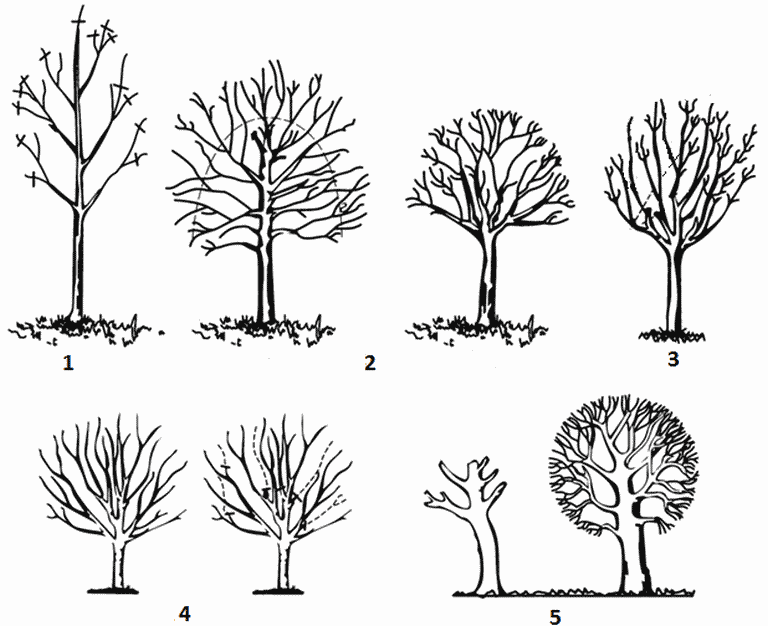 Рис. 3. Формирование и обрезка деревьев: 1 - укорачивание побегов в первый год; 2 - формовочная обрезка побегов кроны по заданному контуру; 3 - санитарная обрезка (удаление сухих ветвей); 4 - обрезка и прореживание в целях улучшения аэрации (до и после) (пунктирной линией показано отрастание новых ветвей через два года); 5 - омолаживание старых деревьев.Обрезку декоративных кустарников проводят с целью сохранения и улучшения декоративности, увеличения количества цветов или плодов, оздоровления кустов и регулирования их роста и размеров, увеличения поверхности крон, создания искусственных форм кроны и сохранения их в заданных размерах и необходимой конфигурации.Омолаживающую обрезку декоративных кустарников (одиночных, в группе, в "живой" изгороди) проводят периодически по мере появления стареющих и переросших побегов, потерявших декоративность. Ветви срезают возле молодого побега, а если он отсутствует, ветвь обрезают целиком - сажают на пень: непривитые кустарники обрезают на высоте 10 - 15 см от корневой шейки, привитые - на такой же высоте от места прививки.Омолаживание кустарников следует проводить в два приема: часть ветвей срезают в первый год, остальные - во второй. Обрезку производят ранней весной до начала сокодвижения.Обрезка кустарников должна производиться с учетом их биологии развития и роста растений (таблица 2).У видов, цветущих в начале лета, обрезку следует производить сразу после цветения, у видов, цветущих в середине и в конце лета, - осенью того же года или ранней весной (апрель - май) следующего года.У видов, цветущих в начале лета, цветочные почки закладываются на побегах прошлого года, у видов, цветущих в середине и в конце лета, - на побегах текущего года.Таблица 2Обрезка декоративных кустарников в зависимостиот их биологии развития и ростаСроки обрезки. Обрезку зеленых насаждений следует выполнять с начала зимы - до начала процесса сокодвижения (учитывая особенности вегетационного сезона) или осенью после листопада и до наступления устойчивых заморозков.В этот период срезы не подвергаются воздействию сильных морозов. Образовавшиеся после обрезки раны быстрее подсыхают и покрываются каллюсом.Техника обрезки. Обрезку зеленых насаждений следует выполнять со строгим соблюдением ее техники. В практике зеленого строительства выделяют следующие техники обрезки: "на почку", "на кольцо", "на перевод" и удаление ветвей тремя пропилами.Обрезку "на почку" проводят во всех случаях, когда необходимо срезать часть побега или ветви. Молодые побеги удаляют над хорошо развитой здоровой почкой, не задевая ее. Срез "на почку" должен начинаться на уровне основания почки с противоположной стороны и заканчиваться над ее верхушкой (рисунок 4).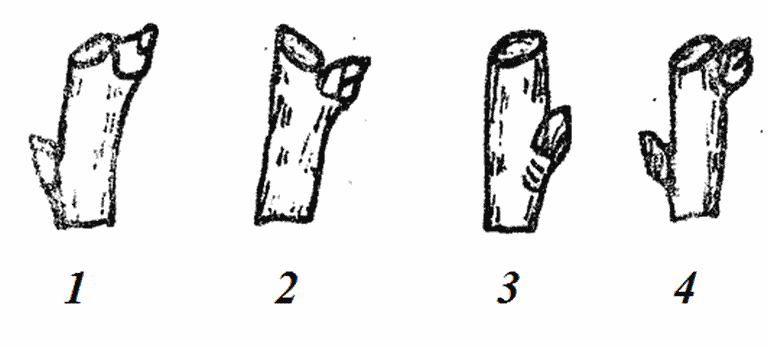 Рис. 4. Техника выполнения среза "на почку": 1, 2, 3 - неправильно, 4 - правильно.При удалении ветвей у большинства видов декоративных деревьев угол среза должен быть меньше 120 - 135°. Такие срезы равномерно покрываются каллюсом как в верхней, так и в нижней части среза.Срез побега с наклоном в сторону почки способствует сбору влаги у основания почки, загниванию ее с последующим отмиранием.При обрезке "на кольцо" ветки следует удалять по кольцевому наплыву. В этом случае для предупреждения отщепления или обдира ветвей необходимо сделать запил с нижней стороны ветви на глубину толщины коры, затем сверху удалить ветку полностью близко к стволу по кольцевому наплыву (рисунок 5).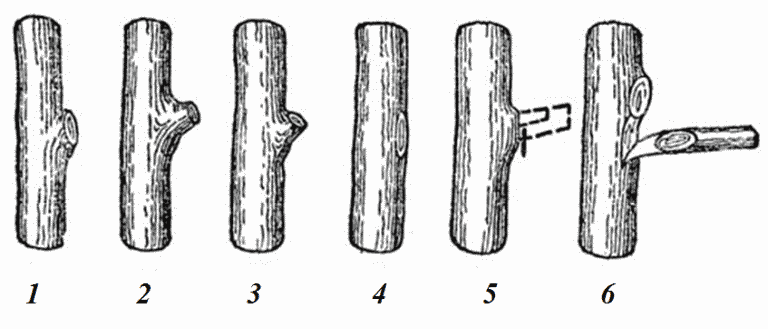 Рис. 5. Техники обрезки на кольцо (1 - 4) и удаления ветвей тремя пропилами (5, 6): 1 - правильно, 2 - неправильно (оставлен большой пенек), 3 - неправильно (срез сделан почти под прямым углом к оси удаленной ветки, снизу оставлен долго не зарастающий пенек), 4 - неправильно (глубокий срез, кольцевой наплыв удален, площадь среза большая), 5 - правильно (ветвь удалена по частям с подпилом снизу), 6 - неправильно (крупная ветвь удалена без подпила снизу, произошел отрыв древесины и коры).Обрезка "на перевод" является разновидностью укорачивания многолетних ветвей. Применяется главным образом на многолетних ветвях при необходимости изменить направление роста ветви, ограничить размер дерева, осветлить крону при омолаживании и другое. Обрезка "на перевод" производится в месте расхождения веток или на боковое плодовое образование. При этом не следует оставлять пеньки или делать слишком низкий срез. Срез должен иметь наклон около 30 градусов в сторону, противоположную от ветки, на которую делается перевод (рисунок 6).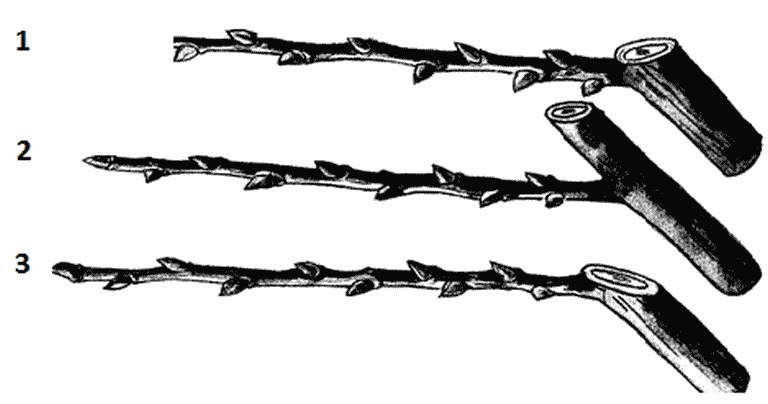 Рис. 6. Техника обрезки "на перевод": 1 - правильно, 2, 3 - неправильно.Недопустимо при обрезке ветвей оставлять пеньки или делать слишком глубокие срезы, так как это приводит к замедленному зарастанию ран, а также развитию гнили и возникновению дуплистости крупных ветвей и стволов.Обрезка осуществляется с помощью специального инструмента. Инструмент при обрезке надо держать ровно, не проворачивать, иначе можно повредить ветку или инструмент и сделать рваный срез, который будет дольше заживать. Инструменты должны быть высококачественными и содержаться в хорошем состоянии. Недопустимо использование ржавого инструмента.3.4.2. Особенности обрезки деревьев и кустарников.3.4.2.1. Особенности обрезки тополей (кроме тополя белого).Способы обрезки тополя должны дифференцироваться в зависимости от возраста деревьев и от того подвергалось ли дерево обрезке ранее.Первую обрезку тополей следует производить до начала плодоношения (10 - 12 лет, а у некоторых гибридных сортов с 7 - 8 летнего возраста), чтобы придать правильную форму кроне и штамбу деревьев. С начала вступления в стадию плодоношения производят обрезку, вырезая побеги прошлого года, на которых образуются цветочные почки, для предотвращения плодоношения тополя.Виды обрезки у одного дерева могут комбинироваться в зависимости от целей обрезки и от категории его санитарного состояния.В зависимости от цели обрезки тополей применяют технику: "на почку", "на кольцо", "на перевод" и удаление ветвей тремя пропилами.Запрещается обрезка тополей на "столб" (топпинг), кроме случаев, когда крона дерева угрожает обрывом линий электропередачи, либо имеет опасный угол наклона (более 45°) и угрожает падением на объекты инфраструктуры. Топпинг глубоко травматичный способ обрезки, способствует появлению аварийных деревьев, а также зачастую приводит к их гибели в течение 3 - 5 лет после удаления кроны.Обрезка тополей на "развилку" (удаление скелетных ветвей первого порядка на расстоянии 20 - 40 см от ствола) допускается только под проводами линий электропередачи, а также у сильно ослабленных деревьев (3 категория санитарного состояния согласно приложению 6 к настоящим Правилам (таблица 1). Такой способ обрезки может вызывать беспорядочный, под любым углом от ствола рост ветвей. В течение следующей после обрезки зимы часть побегов отмирает в связи с тем, что они не успевают полностью одревеснеть и подготовиться к зиме. На толстых срезах остаются затеки, древесина начинает загнивать, что в дальнейшем вызывает образование сердцевинной гнили или уродливых наростов древесины на стволе.Обрезка методом укорачивания у крупномерных деревьев ветвей третьего порядка - наименее травматичный метод обрезки. При обрезке ветвей третьего порядка (почек на таких побегах нет) необходимо, чтобы срез был на высоте 30 - 40 см от ближайшего нижнего разветвления. На таком побеге находится достаточное количество почек, способных быстро восстановить нормальную форму кроны. Такой метод обрезки способствует уменьшению парусности кроны дерева, не вызывая фатальных для дерева последствий (обрезка будет необходима раз в три года) (рисунок 7).Деревья, которые ранее не подвергались обрезке, обрезаются в соответствии с абзацем третьим настоящего пункта.Запрещается одномоментное удаление более 30% объема живой кроны у деревьев первой и второй категорий санитарного состояния.В случае невозможности одномоментного удаления менее 30% объема живой кроны, обрезку производят в два этапа: в первый этап обрезают 30% кроны, во второй этап обрезают крону до ветвей третьего порядка так, чтобы срез был на высоте 30 - 40 см от ближайшего нижнего разветвления.У ранее не кронированных средневозрастных деревьев первой и второй категории санитарного состояния для уменьшения парусности кроны удаляют сухие и поврежденные ветви, а также ветви внутри кроны, именно они засыхают и обламываются при сильном ветре.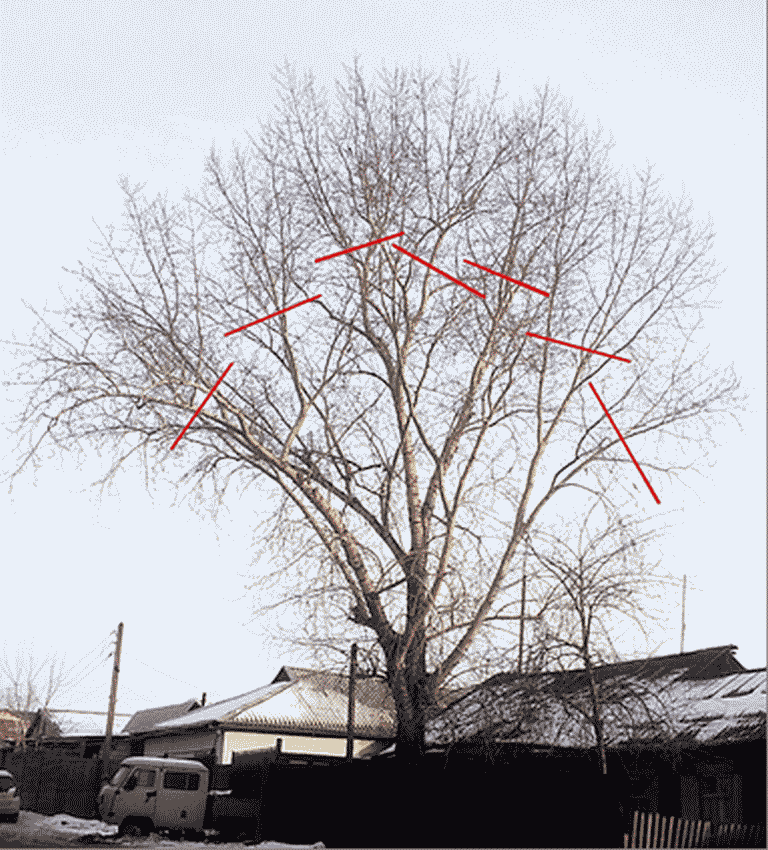 Рис. 7. Обрезка тополя методом укорачивания ветвей третьего порядка.У тополей, которые ранее подвергались кронированию, но вследствие отсутствия дальнейшего систематического ухода у таких деревьев появились новые толстые ветви, обрезка производится в соответствии с абзацем 5 настоящего пункта (рисунок 8).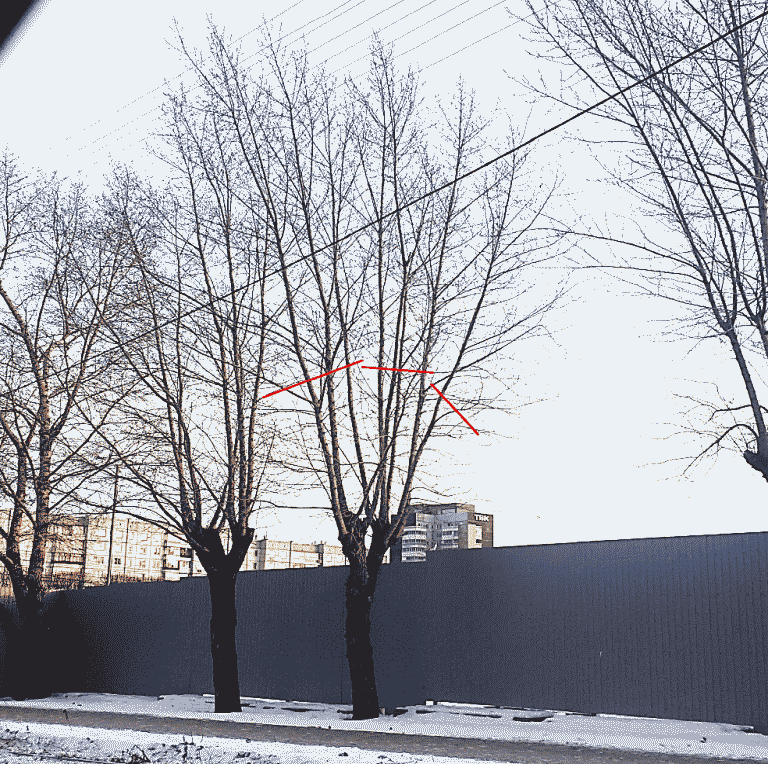 Рис. 8. Обрезка деревьев тополя, ранее подвергавшихся кронированию.У деревьев тополя, ранее подвергавшихся обрезке, с хорошо сформированным скелетом кроны выполняется только формовочная обрезка годичных побегов (рисунок 9), а также санитарная обрезка (при необходимости).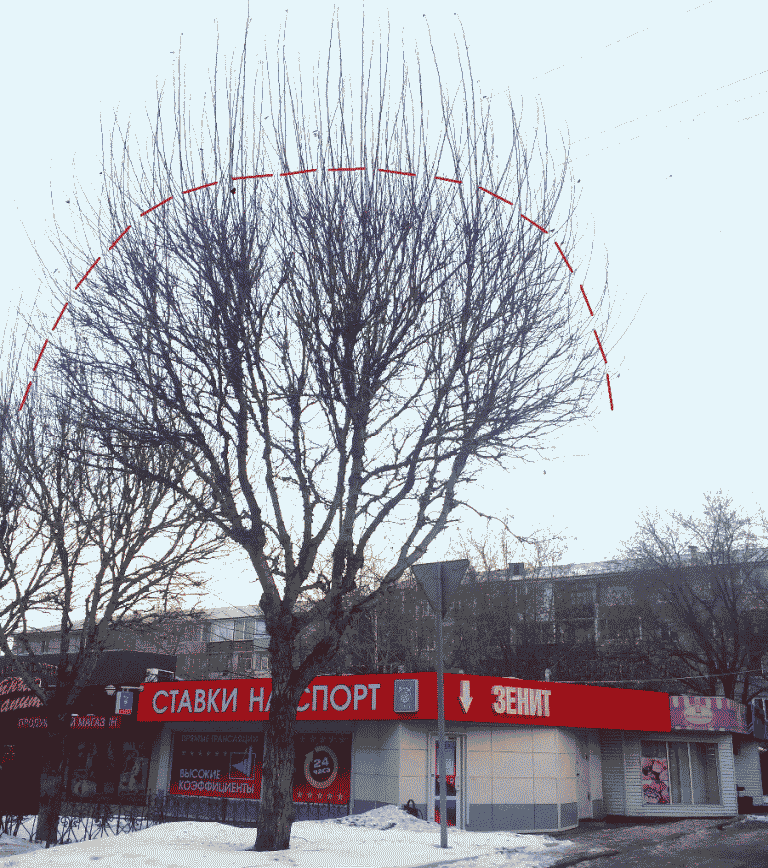 Рис. 9. Формовочная обрезка годичных побегов тополей.Обрезка древесных видов, обладающих хорошей побегообразовательной способностью (вяз мелколистный, клен ясенелистный), выполняется так же как у тополей (кроме тополя белого).3.4.2.2. Особенности обрезки жимолости и чубушников.Обрезка жимолости и чубушников производится в соответствии с таблицей 1 настоящих Правил.Для сохранения хорошей формы куста обрезку декоративных видов жимолости следует производить после цветения, укорачивая наиболее длинные побеги на треть и вырезая наиболее старые ветви.Обрезку чубушников следует производить после цветения. Ветви, на которых было цветение, следует укорачивать, молодые боковые ветви оставлять, чтобы обеспечить цветение на следующий год. Разросшиеся кусты прореживают, оставляя только сильные молодые побеги, способные быстро восстановить цветение.3.4.2.3. Особенности обрезки декоративной смородины (в свободно стоящих и групповых посадках).Обрезка декоративной смородины производится в соответствии с приложением 7 к настоящим Правилам.Побеги смородины не требуют ежегодной обрезки (за исключением изгородей).Основные способы обрезки - прореживание кроны и укорачивание побегов. При прореживании следует вырезать старые ветки до основания ствола или до места образования сильной стеблевой поросли. Сроки обрезки - весной, до распускания почек или после цветения. Периодичность обрезки 1 раз в 4 - 5 лет.3.4.2.4. Особенности обрезки сирени и калины (в свободно стоящих и групповых посадках).Обрезка различных видов сирени и калины производится в соответствии с приложением 7 к настоящим Правилам.У старых кустов омолаживающую обрезку следует производить до основания ствола или до места появления сильной стеблевой поросли один раз в 5 - 6 лет.Основная обрезка - укорачивание центральных и боковых разветвлений ствола до начала усыхания стеблевых ветвей. Наиболее слабые и усыхающие ветви сирени вырезают ежегодно, отцветающие ветви и кисти - сразу после цветения. У привитых форм необходимо удалять корневые отпрыски. Лучшие сроки обрезки - весна.У калины для восстановления утраченной декоративности вырезают старые ветви сразу после цветения или зимой, после увядания плодов. Оптимальный срок обрезки - апрель.3.4.2.5. Особенности обрезки ирги, караганы древовидной, боярышника и кизильника (в свободно стоящих и групповых посадках).Обрезка ирги, караганы древовидной, боярышника и кизильника производится в соответствии с приложением 7 к настоящим Правилам.Для восстановления декоративных качеств у старых кустов ирги, караганы древовидной, боярышника и кизильника следует производить омолаживающую обрезку. Омолаживающая обрезка у этих видов растений вызывает появление стеблевой поросли.Основная обрезка данных видов - прореживание скелетных ветвей и укорачивание побегов. Обрезку начинают до наступления периода старения и отмирания побегов. Показатель необходимости такой обрезки - ослабление прироста побегов и уменьшение цветения.Обрезку караганы древовидной следует начинать в период сильного оголения стволов в нижней части кроны. При этом удаляют старые и ослабленные ветви до основания.Омолаживающую обрезку кизильников блестящего и черноплодного следует производить ранней весной, а формообразующую - в течение всего вегетационного сезона. Последняя обрезка возможна не позднее середины августа, для того чтобы вновь образующиеся побеги успели одревеснеть.У ирги укорачивать ветви и стволы следует до разветвления или до места возможного образования побега, так как возможность появления новых побегов из спящих почек у растений данного вида выражена слабо.Частая обрезка ирги нецелесообразна, так как это ослабляет ее цветение и плодоношение, что снижает декоративные качества. Омолаживающая обрезка производится весной, прореживание кроны - после цветения.Основная обрезка боярышника - вырезка старых отмирающих стволов с целью осветления кроны и стимулирования появления новых побегов (кроме штамбовых форм боярышника).3.4.2.6. Обрезка живых изгородей.Способ обрезки живых изгородей следует выбирать исходя из способа ее формирования:свободно растущие, не подвергающиеся стрижке (используются в основном цветущие растения);формованные (из растений, хорошо поддающихся стрижке);выращенные с применением специальных конструкций (живые изгороди из вьющихся растений, шпалерные изгороди, создаваемые путем переплетения ветвей кустарников или деревьев в виде решетки с прикреплением побегов к специальному каркасу).Обрезку формованной живой изгороди из лиственных видов необходимо начинать в первый же год после посадки и производить ее на одном уровне от поверхности земли по натянутому шнуру. Растения обрезают сверху, по всей длине изгороди, придавая им горизонтальную плоскость, а также с боков, придавая поперечный профиль. Изгороди, высаженные осенью, обрезают на 1/3 ранней весной, до наступления периода вегетации.В первые годы после посадки изгороди обрезают 1/2 - 1/3 часть прироста побегов. По мере их роста глубину обрезки увеличивают до 2/3 средней длины побегов. По мере приближения живой изгороди к требуемым размерам, глубину обрезки необходимо увеличить вплоть до оставления пеньков высотой 1 - 2 см. Кратность стрижек молодой изгороди не превышает двух за вегетационный период.Живые изгороди, созданные из боярышника, кизильника блестящего, жимолости, пузыреплодника, сирени, обрезают несколько раз в период с мая по сентябрь. При этом сильно обрезают боковые ветки, а растущие вверх лишь слегка укорачивают.Живые изгороди из барбариса обыкновенного, бересклета священного, кизильника блестящего и черноплодного, снежноягодника, калины и др. требуют не менее двух обрезок за сезон (по мере отрастания). Первую проводят в июле, вторую - в августе. У таких кустарников ветви, растущие в стороны, обрезают сильно, а растущие вверх - слабо.Бордюры из карликовых форм спиреи обрезают дважды за сезон - в июле и сентябре.Живые изгороди из ели в течение первых двух лет не обрезают, предоставив им возможность развиваться свободно.Полосы высокорослых кустарников (высотой более 2,5 м) обрезаются, в основном, только с боков и называются живыми стенами.В зависимости от биологических особенностей древесной породы и количества рядов посадки живым изгородям при формировании следует придавать следующие формы поперечного сечения: прямоугольная, прямой и обратной трапеции, треугольная, полуовальная, яйцевидная и художественная. Прямоугольное сечение следует применять для однорядных живых изгородей, создаваемых из теневыносливых видов. Для изгородей из светолюбивых видов наилучшими формами поперечного сечения являются трапециевидная и полуовальная (эллиптическая), при которых растения находятся в наилучших условиях освещения их поверхностей и остаются зелеными до самого низа. Трапециевидная и полуовальная формы рекомендуются для 2 - 3-рядных изгородей.У низких изгородей ширина не должна превышать высоту. У изгородей прямоугольного сечения отношение ширины к высоте должно находиться в пределах 1:1,5 в двухрядных посадках и до 1:2 - 1:2,5 - в однорядных. При трапециевидном сечении ширина (в нижней части) может несколько увеличиваться по отношению к высоте.Переросшие живые изгороди следует омолаживать с полным удалением старых побегов - "посадкой на пень".3.4.2.7. Регламент проведения работ по обрезке зеленых насаждений.К участию в работах по обрезке зеленых насаждений допускаются лица, основным видом деятельности которых является деятельность, связанная с работами по озеленению, имеющие в своем штате сотрудника (ов) с профильным образованием, с подтверждающими квалификацию работника документами.Ответственное лицо организации, осуществляющей обрезку зеленых насаждений, заполняет ведомость обрезки зеленых насаждений согласно приложению 8 к настоящим Правилам, которую подписывает руководитель организации.Оплата работ по обрезке зеленых насаждений осуществляется после подписания ведомости оценки выполненных работ согласно приложению 9 к настоящим Правилам, с положительным заключением либо после устранения замечаний.Организация, на балансе которой находятся зеленые насаждения, обязана вести электронную картотеку ведомостей обрезки зеленых насаждений.3.5. Оценка жизненного состояния зеленых насаждений и критерии для назначения деревьев и кустарников к сносу и замене.3.5.1. Состояние деревьев визуально определяется по сумме основных биоморфологических признаков, какими является густота кроны, ее облиственность или охвоенность, соответствие размеров и цвета листьев и хвои и прироста побегов нормальным для данных видов и данного возраста деревьев, наличие или отсутствие отклонений в строении ствола, кроны, ветвей и побегов, суховершинность или наличие и доля сухих ветвей в кроне, целостность и состояние коры и луба.Дополнительными признаками являются пораженность деревьев болезнями инфекционного и неинфекционного характера, поврежденность вредителями и другими негативными природными и антропогенными факторами среды.3.5.2. В основу принятия решения о целесообразности назначения деревьев к вырубке (сносу) или пересадке принимается оценка их состояния (жизнеспособности). Оценка состояния деревьев проводится двумя способами, взаимно дополняющими друг друга. Критерии оценки состояния деревьев указаны в приложении 6 к настоящим Правилам (таблица 1).Все категории деревьев определяются по визуальным признакам.При оценке состояния деревьев для принятия решения об их дальнейшей судьбе - назначению к вырубке (сносу) или к пересадке в перечетной ведомости указывают качественное состояние дерева (хорошее, удовлетворительное и неудовлетворительное) и затем в скобках или в отдельной графе уточняют его характеристику, сообщая о дереве дополнительную информацию и обозначая его принадлежность к одной из 7 категорий состояния.3.5.3. Вырубка деревьев относится к санитарно-оздоровительным мероприятиям, ее выполнение обязательно по отношению к деревьям по показаниям их состояния, поврежденности, отклонениям в развитии, положению и строению ствола и кроны, опасности для окружающих насаждений, населения, строений и сооружений и невозможности выполнять экологические и эстетические функции.3.5.4. Вырубке (сносу) подлежат:деревья неудовлетворительного состояния, утратившие жизнеспособность, декоративность и другие полезные свойства и относящиеся к категориям: 4, 5, 5(а), 5(б), 6, 6(а), 6(б), 7;деревья, которые представляют опасность как аварийные;деревья, пораженные опасными болезнями и вредителями.3.5.5. Оценку состояния хвойных видов древесных растений (кроме лиственницы) можно проводить круглогодично. Оценку состояния деревьев лиственных видов древесных растений и лиственницы следует проводить в период вегетации после полного завершения распускания листьев (и хвои лиственницы) в сроки, соответствующие фенологии видов рано- и поздно распускающих листву деревьев: например, для тополя, ивы, березы, клена с середины мая, а для липы, дуба поздней формы и ясеня с конца мая - начала июня.3.5.6. К вырубке назначаются аварийные деревья по отклонениям в развитии, положении и строении ствола и кроны и по особенностям своего местоположения, представляющих опасность для населения и окружающих строений и сооружений. Показания для назначения к вырубке или для проведения защитных мероприятий деревьев, представляющих опасность для населения и строений, сооружений, указаны в приложении 6 к настоящим Правилам (таблица 2).В случаях высокой первоначальной ценности таких деревьев и возможности их оставления на прежних местах произрастания вместо отвода их в рубку могут быть назначены по отношению к ним защитные мероприятия (санитарная и формовочная глубокая обрезка их кроны, механическое укрепление (подпорка и проч.) стволов и ветвей, лечение дупел).3.5.7. К вырубке (сносу) назначаются деревья любых категорий состояния, пораженные опасными болезнями или поврежденные (заселенные) вредителями в степени, не совместимой с длительным сохранением их жизнеспособности, а также представляющие опасность как источник распространения возбудителей болезней или расселения вредителей (приложение 6 к настоящим Правилам (таблицы 3, 4). В случае высокой первоначальной ценности таких деревьев и возможности их оставления на прежних местах произрастания, по отношению к ним могут быть назначены интенсивные защитные мероприятия (для деревьев 1, 2, 3 категорий санитарного состояния).3.5.8. К числу защитных мероприятий, помимо санитарной обрезки кроны, химической обработки деревьев инсектицидами и фунгицидами, лечения ран и небольших дупел, механического укрепления стволов и ветвей, также могут быть отнесены сгребание и уничтожение опавших, пораженных болезнями и вредителями листьев, механический сбор и уничтожение на деревьях самих вредителей на разных фазах и стадиях развития.3.6. Система оценки состояния озелененных территорий.3.6.1. Система оценки состояния озелененных территорий предусматривает комплекс организационных, инженерно-планировочных, агротехнических и других мероприятий, обеспечивающих эффективный контроль, разработку своевременных мер по защите и восстановлению озелененных территорий, прогноз состояния зеленых насаждений с учетом реальной экологической обстановки и других факторов, определяющих состояние зеленых насаждений и уровень благоустройства.3.6.2. Основные составляющие системы оценки озелененных территорий:оценка (долгосрочная, ежегодная, оперативная) качественных и количественных параметров состояния зеленых насаждений на озелененной территории и элементов благоустройства;выявление и идентификация причин ухудшения состояния зеленых насаждений;разработка программы мероприятий, направленных на устранение последствий воздействия на зеленые насаждения негативных причин и устранения самих причин, а также мероприятий по повышению уровня благоустройства;прогноз развития ситуации (долгосрочный, ежегодный, оперативный).3.6.3. Оценка состояния зеленых насаждений организуется правообладателем земельного участка (землепользователем), на котором произрастают зеленые насаждения, или уполномоченным им лицом.(п. 3.6.3 в ред. Постановления администрации г. Красноярска от 19.05.2022 N 407)3.6.4. Оценка состояния озелененных территорий осуществляется:долгосрочная оценка - один раз в 10 лет;ежегодная (плановая) оценка - два раза в год;оперативная оценка - по специальному распоряжению.Обследование проводится по единым утвержденным методикам, показатели состояния фиксируются в установленном порядке.3.6.5. Долгосрочная оценка ситуации осуществляется по результатам инвентаризации городских зеленых насаждений с периодичностью 1 раз в 10 лет. Инвентаризация проводится в соответствии с Методикой инвентаризации городских зеленых насаждений (Минстрой России, 1997) с учетом особенностей, установленных настоящими Правилами.Инвентаризация озелененных территорий, занимаемых зелеными насаждениями, включает:определение категории озелененных территорий;обследование территории, определение общей площади, занимаемой зелеными насаждениями, с применением информационных технологий, представленных на общедоступных геопорталах в свободном доступе в сети Интернет;для деревьев определяют: породу, диаметр на высоте 1,3 метра от земли (учитываются деревья с диаметром ствола более 4 см на высоте 1,3 метра от земли), количество стволов, возраст, состояние, местоположение (геолокацию), тип посадки;для кустарников определяют: породу, количество, возраст, состояние, протяженность живой изгороди, местоположение (геолокацию), тип посадки;для новых посадок деревьев и кустарников определяют: породу, количество, возраст, высоту, состояние, год посадки, местоположение (геолокацию), тип посадки;участок, занятый порослью и самосевом древесных и кустарниковых пород (при загущенном состоянии), обозначают контуром, количество экземпляров определяется в просматриваемых участках контура на условных учетных площадках размерами от 1 до 10 квадратных метров методом сплошного перечета;фотофиксацию объекта озеленения;составление схемы местоположения зеленых насаждений;оформление перечетной ведомости зеленых насаждений согласно приложению 10 к Правилам;оформление паспорта учетного объекта озеленения согласно приложению 11 к Правилам.Не позднее месяца со дня завершения инвентаризации озелененных территорий, занимаемых зелеными насаждениями, паспорт учетного объекта озеленения направляется землепользователем в МКУ города Красноярска "Центр недвижимости" (далее - Уполномоченная организация) для дальнейшей систематизации и внесения сведений по учтенным объектам озеленения в единую муниципальную геоинформационную систему.В течение двадцати рабочих дней с даты поступления от землепользователей сведений по учтенным объектам озеленения Уполномоченная организация обеспечивает внесение информации в единую муниципальную геоинформационную систему.(п. 3.6.5 в ред. Постановления администрации г. Красноярска от 19.05.2022 N 407)3.6.6. Ежегодная плановая оценка проводится путем ежегодного обследования озелененных территорий. Кроме ежегодных плановых осмотров может при необходимости проводиться оперативный осмотр.3.6.7. Ежегодный плановый осмотр проводится в течение всего вегетационного периода (весной и осенью - обязательно). При этом обследование охватывает все элементы зеленых насаждений и благоустройства.3.6.8. Ежегодный плановый весенний осмотр (в конце апреля) проводится с целью проверки состояния озелененных территорий, включая состояние деревьев, кустарников, газонов, цветников, дорожек и площадок, оборудования, инвентаря и готовности их к эксплуатации в последующий летний период. В процессе осмотра уточняются объемы работ по текущему ремонту, посадке и подсадке растений, определяются недостатки, неисправности и повреждения, устранение которых требует специального ремонта.3.6.9. Ежегодный плановый осенний осмотр (в октябре) проводится по окончании вегетации растений с целью проверки готовности озелененных территорий к зиме. К этому времени должны быть закончены все работы по подготовке к эксплуатации объектов в зимних условиях.По данным ежегодных плановых осмотров (весеннего и осеннего) составляется ведомость дефектов и перечень мероприятий, необходимых для подготовки объекта к эксплуатации в летний период и по подготовке к содержанию в зимних условиях.Результаты осмотра оформляются актом, составленным в двух экземплярах.Кроме ежегодного планового осмотра может проводиться оперативный осмотр в результате чрезвычайных обстоятельств - после ливней, сильных ветров, снегопадов и т.п.3.6.10. Озелененные территории, вновь принятые на содержание или после капитального ремонта, должны осматриваться особенно тщательно в первый год эксплуатации.Подрядчик обязан за свой счет устранить дефекты в выполненных работах, допущенные по его вине.Наличие дефектов, требующих устранения, устанавливается актами, подписанными заказчиком (организация, содержащая объекты озеленения) и подрядчиком. В случае неявки представителя подрядчика в пятидневный срок по вызову заказчик составляет односторонний акт, копию которого направляет подрядчику и его вышестоящей организации.3.6.11. Ответственность за соблюдение сроков, в течение которых могут быть предъявлены претензии заказчику, несут руководители организации, содержащей озелененные территории.3.6.12. Информация по оценке состояния озелененных территорий подлежит размещению в единой муниципальной геоинформационной системе и на официальном сайте администрации города Красноярска (www.admkrsk.ru).(п. 3.6.12 в ред. Постановления администрации г. Красноярска от 19.05.2022 N 407)IV. ОХРАНА НАСАЖДЕНИЙ ОЗЕЛЕНЕННЫХ ТЕРРИТОРИЙОхрана насаждений озелененных территорий - это система административно-правовых, организационно-хозяйственных, экономических, архитектурно-планировочных и агротехнических мероприятий, направленных на сохранение, восстановление или улучшение выполнения насаждениями определенных функций.4.1. Охране подлежат насаждения озелененных территорий города независимо от форм собственности на земельные участки, на которых эти насаждения расположены.Юридические лица, физические лица и индивидуальные предприниматели, в пользовании (владении, распоряжении) которых находятся земельные участки с расположенными на них зелеными насаждениями (далее - землепользователи), обязаны содержать и охранять зеленые насаждения.4.2. Содержание озелененных территорий организаций и ведомств возлагается на юридические и физические лица, в ведении которых находится данный объект.4.3. Землепользователи озелененных территорий обязаны:обеспечить своевременное проведение всех необходимых агротехнических мероприятий (полив, рыхление, обрезка, сушка, борьба с вредителями и болезнями растений, скашивание травы);осуществлять обрезку и вырубку сухостоя и аварийных деревьев, вырезку сухих и поломанных сучьев и веток, ограничивающих видимость технических средств регулирования дорожного движения;доводить до сведения администрации города обо всех случаях массового появления вредителей и болезней и принимать меры борьбы с ними, производить замазку ран и дупел на деревьях;проводить своевременный ремонт ограждений зеленых насаждений;осуществлять посадку зеленых насаждений с обязательным применением средств защиты саженцев;оформлять паспорт учетного объекта озеленения;(абзац введен Постановлением администрации г. Красноярска от 19.05.2022 N 407)соблюдать требования, установленные настоящими Правилами.(абзац введен Постановлением администрации г. Красноярска от 19.05.2022 N 407)4.4. Все землепользователи озелененных территорий обязаны вносить в паспорт ежегодно по состоянию на 1 января все текущие изменения, происшедшие в насаждениях (прирост и ликвидация зеленых площадей, посадки и убыль деревьев, кустарников и др.); обеспечивать оценку состояния своей территории согласно требованиям пункта 3.6 настоящих Правил.Паспорт учетного объекта озеленения, содержащий сведения о происшедших изменениях в насаждениях, землепользователи озелененных территорий направляют в Уполномоченную организацию ежегодно не позднее 1 февраля.(абзац введен Постановлением администрации г. Красноярска от 19.05.2022 N 407)4.5. На озелененных территориях запрещается:ломать деревья, кустарники, сучья и ветви, срывать листья и цветы;разбивать палатки и разводить костры;засорять газоны, цветники, дорожки и водоемы;добывать из деревьев сок, делать надрезы, надписи, приклеивать к деревьям объявления, прикреплять номерные знаки, указатели, провода и забивать в деревья крючки и гвозди для подвешивания гамаков, качелей;пасти скот;производить строительные и ремонтные работы без ограждений насаждений щитами, гарантирующими их защиту от повреждений;обнажать корни деревьев на расстоянии ближе 1,5 м от ствола и засыпать шейки деревьев землей или отходами;устраивать свалки отходов, снега, сбрасывать снег с крыш на участки, имеющие зеленые насаждения, без принятия мер, обеспечивающих сохранность древесно-кустарниковых растений;добывать растительную землю, песок и производить другие раскопки на территории города без получения разрешения от соответствующих уполномоченных органов;самовольно сносить, повреждать, уничтожать зеленые насаждения.4.6. Запрещается юридическим и физическим лицам самовольная вырубка и посадка деревьев и кустарников.4.7. Учет и клеймение сухих деревьев независимо от их местонахождения производится силами и средствами специализированных предприятий зеленого хозяйства на объектах, состоящих под государственной охраной, и памятниках садово-паркового искусства с участием местных органов.4.8. При производстве работ по благоустройству и озеленению юридические и физические лица обязаны:согласовывать с собственником/владельцем земельных участков начало строительных работ в зоне городских насаждений и уведомлять указанные предприятия об окончании работ не позднее чем за два дня;ограждать деревья, находящиеся на территории строительства, сплошными щитами высотой 2 м. Щиты располагать треугольником на расстоянии не менее 0,5 м от ствола дерева, а также устраивать деревянный настил вокруг ограждающего треугольника радиусом 0,5 м;при производстве замощений и асфальтировании городских проездов, площадей, дворов, тротуаров и т.п. оставлять вокруг дерева свободные пространства не менее 2 м с последующей установкой железобетонной решетки или другого покрытия;проводить разрытия для прокладки инженерных коммуникаций следует строго согласно установленным правилам;при реконструкции и строительстве дорог, тротуаров, трамвайных линий и других сооружений в районе существующих насаждений не допускать изменения вертикальных отметок против существующих более 5 см при понижении или повышении их. В тех случаях, когда засыпка или обнажение корневой системы неизбежны, в проектах и сметах предусматривают соответствующие устройства для сохранения нормальных условий роста деревьев;не складировать строительные материалы и не устраивать стоянки машин и автомобилей на газонах, а также на расстоянии ближе 2,5 м от дерева и 1,5 м от кустарников. Складирование горючих материалов производится не ближе 10 м от деревьев и кустарников;подъездные пути и места для установки подъемных кранов располагать вне насаждений и не нарушать установленные ограждения деревьев;работы в зоне корневой системы деревьев и кустарников производить ниже расположения основных скелетных корней (не менее 1,5 м от поверхности почвы), не повреждая корневой системы;сохранять верхний растительный грунт на всех участках нового строительства, организовать снятие его и буртование по краям строительной площадки. Забуртованный растительный грунт передавать предприятиям зеленого хозяйства для использования при озеленении этих или новых территорий.Приложение 1к Правиламсоздания, содержания и охранызеленого фонда города КрасноярскаСООТНОШЕНИЕ ДЕРЕВЬЕВ И КУСТАРНИКОВ В РАЗЛИЧНЫХ ВИДАХНАСАЖДЕНИЙ, РЕКОМЕНДОВАННОЕ ДЛЯ КРАСНОЯРСКАИсходя из композиционных особенностей построения парков, наиболее оптимальные нормы посадки деревьев на 1 га составляют 90 - 150 шт., кустарников 900 - 1500 шт. соответственно.Для садов жилых районов и микрорайонов норма составляет 80 - 100 деревьев/га, для скверов - 200 - 250 деревьев/га, для бульваров, улиц - 280 - 440 деревьев/га. Посадка деревьев осуществляется в основном саженцами II группы.Для участков детских садов и яслей норма посадки деревьев составляет 100 - 120 шт./га. Посадка деревьев осуществляется в основном саженцами II группы.Для участков школ норма посадки в пределах 100 - 200 деревьев/га, из них 95% - средние саженцы II группы, 5% - крупномерные деревья III группы.Средняя площадь лунки дерева во всех видах зеленых насаждений (кроме бульваров) для расчета принята равной 3 кв. м, а для кустарников - 1 кв. м. Для бульваров принимается: площадь лунки дерева - 2 кв. м, кустарника - 0,5 кв. м. Вся остальная территория, кроме цветников, отводится под газоны.Приложение 2к Правиламсоздания, содержания и охранызеленого фонда города КрасноярскаТаблица 1СТЕПЕНЬ КИСЛОТНОСТИ ПОЧВТаблица 2СТАНДАРТНЫЕ РАЗМЕРЫ КОМОВ, ЯМ И ТРАНШЕЙ ДЛЯ ПОСАДКИДЕРЕВЬЕВ И КУСТАРНИКОВТаблица 3СООТНОШЕНИЕ ДИАМЕТРА СТВОЛА НА ВЫСОТЕ 1 М ОТ ЗЕМЛИИ РАЗМЕРА КОМА (ПО ПРОТОПОПОВОЙ, 1972)Таблица 4СООТНОШЕНИЕ РАЗМЕРОВ КОРНЕВОЙ СИСТЕМЫ И ОСНОВНЫХ ПАРАМЕТРОВДЕРЕВЬЕВ С ОТКРЫТОЙ КОРНЕВОЙ СИСТЕМОЙ--------------------------------<*> Длина боковых корней первого порядка для растений со стрежневой корневой системой.<**> Длина мочковатых корней для растений с мочковатой корневой системой.Таблица 5СООТНОШЕНИЕ РАЗМЕРОВ ДЕРЕВА И ПАРАМЕТРОВ КОНТЕЙНЕРАТаблица 6СООТНОШЕНИЕ РАЗМЕРА КУСТАРНИКА И ОБЪЕМА КОНТЕЙНЕРАТаблица 7СТАНДАРТНЫЕ ПАРАМЕТРЫ САЖЕНЦЕВ ДЕРЕВЬЕВ И КУСТАРНИКОВСАДОВЫХ И АРХИТЕКТУРНЫХ ФОРМТаблица 8РЕКОМЕНДУЕМЫЕ СРОКИ ОЗЕЛЕНЕНИЯ ТЕРРИТОРИЙ В КРАСНОЯРСКЕПримечание: В отдельных случаях могут уточнять указанные сроки посадки с учетом местных климатических и агротехнических условий, а также с учетом фенологического состояния растений, начала или окончания вегетации корневой системы растений.<*> Посадку растений с ОКС следует производить только в безлиственном состоянии. Период между выкопкой посадочного материала его посадкой в посадочную яму должен быть максимально коротким.Посадка цветов должна производиться в следующие сроки: летников цветущих и ковровых, не зимующих в грунте, - после окончания весенних заморозков; двулетников и многолетников, зимующих в грунте, - осенью и весной; луковичных, зимующих в грунте, - осенью.Приложение 3к Правиламсоздания, содержания и охранызеленого фонда города КрасноярскаТаблица 1РАССТОЯНИЯ ОТ ЗДАНИЙ, СООРУЖЕНИЙ, А ТАКЖЕ ОБЪЕКТОВИНЖЕНЕРНОГО БЛАГОУСТРОЙСТВА ДО ДЕРЕВЬЕВ И КУСТАРНИКОВ <*>--------------------------------<*> Примечания:Приведенные нормы относятся к деревьям с диаметром кроны не более 5 м и должны быть увеличены для деревьев с кроной большего диаметра.Расстояния от воздушных линий электропередачи до деревьев следует принимать по правилам устройства электроустановок.Деревья, высаживаемые у зданий, не должны препятствовать инсоляции и освещенности жилых и общественных помещений в пределах существующих требований.При обнаружении подземных коммуникаций, не отмеченных на планах и схемах, работу следует приостановить до разрешения руководства специализированного управления.На улицах с троллейбусным движением деревья следует удалять от края тротуара на 4 - 5 м, чтобы от соприкосновения с машиной они не повреждались и их ветви не задевали провода.В случае невозможности удаления деревьев от края тротуара на 4 - 5 м, рекомендуется выбор невысоких (до 10 м) деревьев с компактными или формируемыми кронами (рябина, яблони, черемуха Маака, вязы).Таблица 2РЕКОМЕНДУЕМОЕ ЧИСЛО РАСТЕНИЙ В ЖИВОЙ ИЗГОРОДИТаблица 3РАССТОЯНИЯ МЕЖДУ ДЕРЕВЬЯМИ И КУСТАРНИКАМИ, ВЫСАЖИВАЕМЫМИВДОЛЬ МАГИСТРАЛЕЙТаблица 4РЕКОМЕНДУЕМЫЕ РАССТОЯНИЯ МЕЖДУ ДРЕВЕСНЫМИРАСТЕНИЯМИ В ГРУППОВЫХ ПОСАДКАХ--------------------------------<*> Примечание. При многорядной посадке кустарников ширину полосы следует увеличивать на 1,5 - 2 м для каждого дополнительного ряда растений.Таблица 5НОРМА ПОСАДКИ <*> ДЕРЕВЬЕВ И КУСТАРНИКОВ НА 1 ГАОЗЕЛЕНЯЕМОЙ ПЛОЩАДИ ОБЪЕКТОВ ОЗЕЛЕНЕНИЯ, ШТ.--------------------------------<*> Примечание. Данные нормативы используются при определении перспективной потребности в посадочном материале градостроительных программ развития озеленения данного городского поселения. При разработке проектов конкретных объектов количество кустарников, высаживаемых на объекте, определяется проектом.Приложение 4к Правиламсоздания, содержания и охранызеленого фонда города КрасноярскаПЕРЕЧЕНЬВИДОВ ДЕРЕВЬЕВ И КУСТАРНИКОВ, РЕКОМЕНДОВАННЫХК ОЗЕЛЕНЕНИЮ В ГОРОДЕ КРАСНОЯРСКЕРастения - индикаторы загрязнения атмосферного воздуха(по Е.В. Сарбаевой, О.Л. Воскресенской, 2008)Газоустойчивость растений (по Якушиной Э.А.) <*>--------------------------------<*> У - растения, не повреждаемые токсикантами;ОУ - растения относительно устойчивые;СП - растения сильно повреждаемые;1 - наибольшая поглотительная способность;2 - средняя газопоглотительная способность;3 - низкая интенсивность поглощения.Приложение 5к Правиламсоздания, содержания и охранызеленого фонда города КрасноярскаЛИСТВЕННЫЕ КУСТАРНИКИСоотношение между высотой кустарника, количеством ветоки размерами корневой системы для карликовых кустарниковСоотношение между высотой кустарника, количеством ветоки размерами корневой системы для среднерослыхи сильнорослых кустарников обычного габитусаСоотношение между высотой кустарника, количеством ветоки размерами корневой системы для сильнорослых кустарниковстройного габитусаХВОЙНЫЕ ДЕРЕВЬЯХвойные карликовые и среднерослые, выращенные в контейнереСильнорослые колонновидные и сильнорослые с широкой кроной,выращенные в контейнереСоотношение высоты растения и диаметра комадля карликовых и среднерослых хвойныхСоотношение высоты растения и диаметра комау сильнорослых колонновидных хвойныхСоотношение высоты растения и диаметра комау сильнорослых хвойных с широкой кронойПриложение 6к Правиламсоздания, содержания и охранызеленого фонда города КрасноярскаТаблица 1КРИТЕРИИ ОЦЕНКИ СОСТОЯНИЯ ДЕРЕВЬЕВТаблица 2ПОКАЗАНИЯДЛЯ НАЗНАЧЕНИЯ К ВЫРУБКЕ ИЛИ ДЛЯ ПРОВЕДЕНИЯ ЗАЩИТНЫХМЕРОПРИЯТИЙ ДЕРЕВЬЕВ, ПРЕДСТАВЛЯЮЩИХ ОПАСНОСТЬДЛЯ НАСЕЛЕНИЯ И ОКРУЖАЮЩИХ СТРОЕНИЙ И СООРУЖЕНИЙ--------------------------------<*> Деревья клена ясенелистного способны отклонять и изгибать ствол, вынося таким образом крону в более благоприятные условия освещения. При неравномерном освещении угол отклонения ствола от вертикали может достигать 30 - 40 и даже 50 градусов.Таблица 3ПОКАЗАНИЯ ДЛЯ НАЗНАЧЕНИЯ К ВЫРУБКЕ ИЛИ ДЛЯ ПРОВЕДЕНИЯЗАЩИТНЫХ МЕРОПРИЯТИЙ ДЕРЕВЬЕВ, ПОРАЖЕННЫХ ОПАСНЫМИИНФЕКЦИОННЫМИ БОЛЕЗНЯМИТаблица 4ХАРАКТЕРИСТИКА НАИБОЛЕЕ ОПАСНЫХ БОЛЕЗНЕЙ ДРЕВЕСНЫХПОРОД В НАСАЖДЕНИЯХПриложение 7к Правиламсоздания, содержания и охранызеленого фонда города КрасноярскаСРОКИ ЦВЕТЕНИЯ И ОБРЕЗКИ КУСТАРНИКОВПриложение 8к Правиламсоздания, содержания и охранызеленого фонда города Красноярска                             УЧЕТНАЯ ВЕДОМОСТЬ                        обрезки зеленых насаждений    Наименование     организации,     осуществляющей     обрезку    зеленыхнасаждений ___________________________________________________________________________________________________________________________________________    Юридический   адрес   организации,   осуществляющей   обрезку   зеленыхнасаждений ___________________________________________________________________________________________________________________________________________    Ответственный исполнитель ________________________________________________________________________________________________________________________            (лицо, ответственное за обрезку зеленых насаждений:                      Ф.И.О., должность, стаж работы)______________________________________________________________________________________________________________________________________________________    Местонахождение объекта (ов) обрезки _____________________________________________________________________________________________________________        (адрес: улица, номер дома/домов, географические координаты)    Сроки проведения обрезки ______________________________________________                                            (месяц, год)    Ответственный исполнитель ________________________    Руководитель организации _________________________    МППриложение 9к Правиламсоздания, содержания и охранызеленого фонда города Красноярска                                 ВЕДОМОСТЬ          оценки выполненных работ по обрезке зеленых насаждений    к учетной ведомости от __ _______________ ____ г.    Наименование  организации,  осуществлявшей  обрезку  зеленых насаждений______________________________________________________________________________________________________________________________________________________    Юридический   адрес   организации,   осуществлявшей   обрезку   зеленыхнасаждений ___________________________________________________________________________________________________________________________________________    Ответственный исполнитель ________________________________________________________________________________________________________________________            (лицо, ответственное за обрезку зеленых насаждений:                      Ф.И.О., должность, стаж работы)    Местонахождение объекта (ов) обрезки _____________________________________________________________________________________________________________        (адрес: улица, номер дома/домов, географические координаты)    Выявленные замечания:_____________________________________________________________________________________________________________________________________________________________________________________________________________________________________________________________________________________________________________________________________________________________________________________________________________________________________________________________________________________________________________________________________________    Заключение:_______________________________________________________________________________________________________________________________________________________________________________________________________________________________________________________________________________________________________________________________________________________________________________________    Подписи:___________________________________________________________________________                      (Ф.И.О., занимаемая должность)___________________________________________________________________________                      (Ф.И.О., занимаемая должность)___________________________________________________________________________                      (Ф.И.О., занимаемая должность)ДатаПриложение 10к Правиламсоздания, содержания и охранызеленого фонда города КрасноярскаПеречетная ведомость зеленых насажденийПриложение 11к Правиламсоздания, содержания и охранызеленого фонда города Красноярска                                  ПАСПОРТ                        учетного объекта озеленения    Наименование объекта: ________________________________________________.    Местонахождение: _____________________________________________________.    Виды использования: __________________________________________________.    Кадастровый номер (условный): ________________________________________.    Общая площадь: _______________________________________________________.    Протяженность объекта: _______________________________________________.              Зеленые насаждения, произрастающие на участке:    Оценка состояния объекта: ____________________________________________.    Описание состояния территории: ________________________________________                                         иные характеристики объекта,__________________________________________________________________________.           наличие малых архитектурных форм, газонов, цветников,                          содержание территории)Приложение на _____ листах.Дата заполнения _______________.Составитель _______________        ________________________________________               (подпись)                     (Ф.И.О., должность)Список изменяющих документов(в ред. Постановлений администрации г. Красноярска от 19.05.2022 N 407,от 06.06.2022 N 480)Список изменяющих документов(в ред. Постановлений администрации г. Красноярска от 19.05.2022 N 407,от 06.06.2022 N 480)ПородыКоличество минеральных удобрений, г/кв. мКоличество минеральных удобрений, г/кв. мКоличество минеральных удобрений, г/кв. мКоличество минеральных удобрений, г/кв. мКоличество минеральных удобрений, г/кв. мКоличество минеральных удобрений, г/кв. мПородылесной зонылесной зонылесной зоныстепной зоныстепной зоныстепной зоныПородыNP2O5K2ONP2O5K2OЛиственные509040255012,5Хвойные12,55010257512,5Кустарники5 - 75 - 76 - 8---Группа обрезкиПризнакиТип и сроки обрезкиПример1Листопадные кустарники, цветущие на старых и побегах прошлого года. Эти кустарники выходят из зимовки с цветочными почками, полностью сформированными на прошлогодних приростах, новые побеги у которых образуются всегда в нижней части куста или в середине прошлогодних ветвейобрезают сразу после цветения, чтобы у них до осени успели сформироваться новые побеги, обеспечивающие цветение на следующий год. Поддерживающая обрезка 1 раз в год весной после цветения; запущенные кусты можно омолодить радикально, почти до основаниячубушники,форзиция,дейция, сирень,декоративнаясмородина2Листопадные кустарники, у которых цветки образуются летом на побегах текущего годаежегодная обрезка ранней весной прошлогодних однолетних побегов; обрезка отцветших соцветий и подмерзших побегов на живую почку; при необходимости омолаживающая обрезка до старых стволиковкурильский чай кустарниковый, гортензия метельчатая, спирея Бумальда,спирея ниппонская3Листопадные кустарники, родственные плодовым деревьямпосле формирующей обрезки молодых растений осенью или весной при необходимости проводят легкую осветляющую или прореживающую обрезку. Сильная омолаживающая обрезка не имеет смысла, так как она стимулирует образование новой кроны. При обрезке обязательно удаляют ветки с поврежденной корой и трущиеся друг о другаразличные виды и сорта боярышника, декоративные сорта вишни, сливы и яблони4Вечнозеленые кустарники и почвопокровные растения, стелющиеся формы, некоторые листопадные карликовые древесные породыобрезка не нужна, только удаление больных ветвей и подмерзших побегов весной. Возможна омолаживающая обрезкарододендрон и другие растения кислых почв, виды калины, карликовые формы ивы, дрока5Листопадные кустарники, неспособные, как правило, образовывать новые побеги в нижней и средней частях ветвейподдерживающая обрезка не нужна, только удаление весной больных и сухих ветвей. Формирующая обрезка лишь у молодых растений. Омолаживающая обрезка для большинства видов не требуетсяирга, калиныВид насажденийКрасноярскПарки общегородские и районные1:10Сады жилых районов и микрорайонов1:10Скверы1:12Бульвары1:5Улицы1:4Набережные1:5Территории жилых кварталов1:10Участки детских садов и яслей1:12Участки общеобразовательных школ1:10Спортивные комплексы1:6Участки больниц и лечебных учреждений1:6Участки промышленных предприятий1:6Санитарно-защитные зоны7:1Лесопарки1:3Степень кислотностиpHОчень сильнокислыеНиже 4Сильнокислые4,1 - 4,5Среднекислые4,6 - 5,2Слабокислые5,3 - 6,4Нейтральные и близкие к ним6,7 - 7,4ЩелочныеБолее 7,5Группа посадочного материалаКом, мЯма или траншея, мДеревья и кустарники с комом земли:Деревья и кустарники с комом земли:Деревья и кустарники с комом земли:с круглымd = 0,5; h = 0,4d = 1; h = 0,8d = 0,8; h = 0,6d = 1,5; h = 0,85d = 1,2; h = 0,8d = 1,7; h = 1,65d = 1,6; h = 0,8d = 2,1; h = 1,15с квадратным0,5 x 0,5 x 0,41,4 x 1,4 x 0,650,8 x 0,8 x 0,51,7 x 1,7 x 0,751,0 x 1,0 x 0,61,9 x 1,9 x 0,851,3 x 1,3 x 0,62,2 x 2,2 x 0,851,5 x 1,5 x 0,652,4 x 2,4 x 0,91,7 x 1,7 x 0,652,6 x 2,6 x 0,9Деревья лиственные с обнаженной корневой системой (без кома) при посадке в естественный грунт с внесением растительной земли-d = 0,7; h = 0,7d = 1; h = 0,8Кустарники с обнаженной корневой системой (без кома) при посадке:Кустарники с обнаженной корневой системой (без кома) при посадке:Кустарники с обнаженной корневой системой (без кома) при посадке:в ямы в естественный грунт-d = 0,5; h = 0,5в ямы с внесением растительной земли-d = 0,7; h = 0,5в траншею однорядной живой изгороди и для вьющихся растений-0,5 x 0,5в траншеи двухрядной живой изгороди-0,7 x 0,5Диаметр, смРазмер кома, м2 - 30,7 x 0,7 x 0,64 - 50,8 x 0,8 x 0,66 - 71,0 x 1,0 x 0,78 - 121,2 x 1,2 x 0,813 - 151,5 x 1,5 x 0,8Кустарники0,25 x 0,25 x 0,25Высота дерева, смОбхват ствола, смМинимальная длина скелетных ветвей, шт.Минимальная длина корней <*> <**>, см200 - 2505/66050250 - 3006/87050250 - 3008/107060300 - 35010/12, 12/148060Высота дерева, смОбхват ствола, смВерхний диаметр контейнера, смОбъем контейнера, л50 - 8015 - 19C 380 - 12519 - 23C 7,5100 - 12523 - 26C 10 - 12150 - 2505/625 - 31C 15 - 20200 - 3006/8 - 8/1031 - 36C 22 - 25250 - 3508/10 - 10/1238 - 40C 40300 - 40010/12 - 12/1438 - 44C 60350 - 45012/14 - 14/1643 - 45C 80400 - 50014/16 - 16/1850 - 60C 100Минимальная высота растения, смОбъем контейнера, л15 - 40C3 - C1025 - 60C7,5 - C1530 - 80C10 - C1540 - 100C2060 - 150C22 - C40Наименование показателяТоварный сортНорма для саженцевНорма для саженцевНорма для саженцевНорма для саженцевНорма для саженцевНаименование показателяТоварный сорт1-й группы2-й группы3-й группы4-й группы5-й группы1234567Саженцы садовых форм лиственных листопадных деревьевс пирамидальной кронойСаженцы садовых форм лиственных листопадных деревьевс пирамидальной кронойСаженцы садовых форм лиственных листопадных деревьевс пирамидальной кронойСаженцы садовых форм лиственных листопадных деревьевс пирамидальной кронойСаженцы садовых форм лиственных листопадных деревьевс пирамидальной кронойСаженцы садовых форм лиственных листопадных деревьевс пирамидальной кронойСаженцы садовых форм лиственных листопадных деревьевс пирамидальной кронойВысота надземнойчасти, см1, 21,52,03,04,05,0Высота штамба, м1, 20,40,40,40,60,6Диаметр ствола на высоте 1,3 м от корневой шейки, см1, 21,02,03,04,05,0Размеры корневой системы для саженцевс оголенной корневой системой, м:диаметр1, 20,40,50,60,7-длина1, 20,30,40,40,5-Размеры земляного кома, м:диаметр1, 20,30,40,50,60,8высота1, 20,30,30,40,40,6Симметричностькроны1, 2крона должна быть симметричнойкрона должна быть симметричнойкрона должна быть симметричнойкрона должна быть симметричнойкрона должна быть симметричнойПрямолинейность штамба1, 2штамб должен быть прямолинейнымштамб должен быть прямолинейнымштамб должен быть прямолинейнымштамб должен быть прямолинейнымштамб должен быть прямолинейнымСаженцы садовых форм лиственных листопадных деревьев с шаровиднойи плакучей кроной, красивоцветущих, декоративно-плодоносящих,с оригинальной окраской и формой листьевСаженцы садовых форм лиственных листопадных деревьев с шаровиднойи плакучей кроной, красивоцветущих, декоративно-плодоносящих,с оригинальной окраской и формой листьевСаженцы садовых форм лиственных листопадных деревьев с шаровиднойи плакучей кроной, красивоцветущих, декоративно-плодоносящих,с оригинальной окраской и формой листьевСаженцы садовых форм лиственных листопадных деревьев с шаровиднойи плакучей кроной, красивоцветущих, декоративно-плодоносящих,с оригинальной окраской и формой листьевСаженцы садовых форм лиственных листопадных деревьев с шаровиднойи плакучей кроной, красивоцветущих, декоративно-плодоносящих,с оригинальной окраской и формой листьевСаженцы садовых форм лиственных листопадных деревьев с шаровиднойи плакучей кроной, красивоцветущих, декоративно-плодоносящих,с оригинальной окраской и формой листьевСаженцы садовых форм лиственных листопадных деревьев с шаровиднойи плакучей кроной, красивоцветущих, декоративно-плодоносящих,с оригинальной окраской и формой листьевВысота надземной части, см:штамбовые1, 22,02,53,03,54,0низкоштамбовые1, 21,52,02,53,03,5Высота штамба, м:штамбовые1, 21,81,81,81,81,8низкоштамбовые1, 20,80,80,80,80,8Диаметр ствола на высоте 1,3 м от корневой шейки, см:штамбовые1, 22,02,53,04,05,0низкоштамбовые1, 21,01,52,03,04,0Диаметр кроны, м1, 20,40,50,71,01,5Длина наибольшей скелетной ветви для саженцев с плакучей кроной, м1, 20,40,50,71,01,3Размеры корневой системы для саженцевс оголенной корневой системой, м:диаметр1, 20,50,60,70,8-длина1, 20,40,40,50,6-Размеры земляного кома, м:диаметр1, 20,40,50,60,81,0высота1, 20,30,40,40,60,6Симметричностькроны1, 2крона должна быть симметричнойкрона должна быть симметричнойкрона должна быть симметричнойкрона должна быть симметричнойкрона должна быть симметричнойПрямолинейность штамба1, 2штамб должен быть прямолинейнымштамб должен быть прямолинейнымштамб должен быть прямолинейнымштамб должен быть прямолинейнымштамб должен быть прямолинейнымСаженцы хвойных и лиственных вечнозеленых деревьев с пирамидальнойи колоновидной кронойСаженцы хвойных и лиственных вечнозеленых деревьев с пирамидальнойи колоновидной кронойСаженцы хвойных и лиственных вечнозеленых деревьев с пирамидальнойи колоновидной кронойСаженцы хвойных и лиственных вечнозеленых деревьев с пирамидальнойи колоновидной кронойСаженцы хвойных и лиственных вечнозеленых деревьев с пирамидальнойи колоновидной кронойСаженцы хвойных и лиственных вечнозеленых деревьев с пирамидальнойи колоновидной кронойСаженцы хвойных и лиственных вечнозеленых деревьев с пирамидальнойи колоновидной кронойВысота надземнойчасти, см1, 20,50,71,01,52,0Высота штамба, м1, 20,10,10,10,10,1Размеры корневой системы для саженцев с оголенной корневой системой, м:диаметр1, 20,30,40,6--длина1, 20,30,30,4--Размеры земляного кома, м:диаметр1, 20,30,40,50,60,8высота1, 20,30,30,40,40,6Симметричностькроны1, 2крона должна быть симметричнойкрона должна быть симметричнойкрона должна быть симметричнойкрона должна быть симметричнойкрона должна быть симметричнойСаженцы хвойных деревьев с шаровидной кронойСаженцы хвойных деревьев с шаровидной кронойСаженцы хвойных деревьев с шаровидной кронойСаженцы хвойных деревьев с шаровидной кронойСаженцы хвойных деревьев с шаровидной кронойСаженцы хвойных деревьев с шаровидной кронойСаженцы хвойных деревьев с шаровидной кронойВысота надземнойчасти, см1, 20,30,50,81,01,2Высота штамба, м1, 20,10,10,10,10,1Размеры корневой системы для саженцевс оголенной корневой системой, м:диаметр1, 20,30,40,6--длина1, 20,30,30,4--Размеры земляного кома, мдиаметр1, 20,30,30,40,50,6высота1, 20,30,30,30,40,4Симметричностькроны1, 2крона должна быть симметричнойкрона должна быть симметричнойкрона должна быть симметричнойкрона должна быть симметричнойкрона должна быть симметричнойСаженцы карликовых хвойных деревьев садовых формСаженцы карликовых хвойных деревьев садовых формСаженцы карликовых хвойных деревьев садовых формСаженцы карликовых хвойных деревьев садовых формСаженцы карликовых хвойных деревьев садовых формСаженцы карликовых хвойных деревьев садовых формСаженцы карликовых хвойных деревьев садовых формВысота надземной части, м1, 20,20,30,3--Размеры земляного кома, м:диаметр1, 20,20,250,3--высота1, 20,150,20,3--Симметричность кроны1, 2крона должна быть симметричнойкрона должна быть симметричнойкрона должна быть симметричнойкрона должна быть симметричнойкрона должна быть симметричнойСаженцы стелющихся форм хвойных деревьевСаженцы стелющихся форм хвойных деревьевСаженцы стелющихся форм хвойных деревьевСаженцы стелющихся форм хвойных деревьевСаженцы стелющихся форм хвойных деревьевСаженцы стелющихся форм хвойных деревьевСаженцы стелющихся форм хвойных деревьевДлина наибольшей скелетной ветви, м1, 20,61,01,53--Количество скелетных ветвей, шт.1331--2111--Размеры корневой системы для саженцев с оголенной корневой системой, м:диаметр1, 20,40,50,6--длина1, 20,30,40,4--Размеры земляного кома, м:--диаметр1, 20,30,40,5высота1, 20,30,30,4Саженцы садовых форм лиственных вечнозеленых деревьев с плакучей кроной, декоративно-лиственных, красивоцветущихСаженцы садовых форм лиственных вечнозеленых деревьев с плакучей кроной, декоративно-лиственных, красивоцветущихСаженцы садовых форм лиственных вечнозеленых деревьев с плакучей кроной, декоративно-лиственных, красивоцветущихСаженцы садовых форм лиственных вечнозеленых деревьев с плакучей кроной, декоративно-лиственных, красивоцветущихСаженцы садовых форм лиственных вечнозеленых деревьев с плакучей кроной, декоративно-лиственных, красивоцветущихСаженцы садовых форм лиственных вечнозеленых деревьев с плакучей кроной, декоративно-лиственных, красивоцветущихСаженцы садовых форм лиственных вечнозеленых деревьев с плакучей кроной, декоративно-лиственных, красивоцветущихВысота надземной части, см:штамбовые1, 22,22,53,03,54,0низкоштамбовые1, 21,21,52,02,53,0Высота штамба, м:штамбовые1, 21,81,81,81,81,8низкоштамбовые1, 20,60,60,60,60,6Диаметр ствола на высоте 1,3 м от корневой шейки, см:штамбовые1, 22,02,53,04,05,0низкоштамбовые1, 2-1,01,52,02,5Диаметр кроны, м1, 20,40,50,71,01,5Длина наибольшей скелетной ветви для саженцев с плакучей кроной, м1, 20,40,50,71,01,3Размеры корневой системы для саженцевс оголенной корневой системой, м:диаметр1, 20,40,50,60,7-длина1, 20,30,40,40,5-Размеры земляного кома, м:диаметр1, 20,30,40,50,60,8высота1, 20,30,30,40,40,6Симметричность кроны1, 2крона должна быть симметричнойкрона должна быть симметричнойкрона должна быть симметричнойкрона должна быть симметричнойкрона должна быть симметричнойПрямолинейность штамба1, 2штамб должен быть прямолинейнымштамб должен быть прямолинейнымштамб должен быть прямолинейнымштамб должен быть прямолинейнымштамб должен быть прямолинейнымСаженцы архитектурных форм лиственных деревьевСаженцы архитектурных форм лиственных деревьевСаженцы архитектурных форм лиственных деревьевСаженцы архитектурных форм лиственных деревьевСаженцы архитектурных форм лиственных деревьевСаженцы архитектурных форм лиственных деревьевСаженцы архитектурных форм лиственных деревьевВысота надземной части, см1, 21,01,31,51,82,0Диаметр кроны, м1, 20,30,40,50,60,7Количество скелетных ветвей, шт.1, 255555Размеры корневой системы для саженцевс оголенной корневой системой, м:диаметр1, 20,30,40,50,6-длина1, 20,20,30,40,4-Размеры земляного кома, м:диаметр1, 2-0,250,30,50,6высота1, 2-0,20,30,40,4Симметричностькроны1, 2крона должна быть симметричнойкрона должна быть симметричнойкрона должна быть симметричнойкрона должна быть симметричнойкрона должна быть симметричнойПрямолинейность штамба1, 2штамб должен быть прямолинейнымштамб должен быть прямолинейнымштамб должен быть прямолинейнымштамб должен быть прямолинейнымштамб должен быть прямолинейнымДеревья и кустарникиДеревья и кустарникиДеревья и кустарникиГазоны и цветникиГазоны и цветникиВесенние посадки (растения с ОКС <*>, ЗКС)летние посадки (растения с ЗКС)осенние посадки (растения с ОКС <*>, ЗКС)начало посевовокончание посевов2 дек. апреля - 3 дек. мая3 дек. мая - 2 дек. июня, 2 - 3 дек. августа1 дек. сентября - 2 дек. октября1 - 2 дек. мая3 - 4 дек. сентябряЗдание, сооружение, объект инженерного благоустройстваРасстояния, м, от здания, сооружения, объекта до осиРасстояния, м, от здания, сооружения, объекта до осиЗдание, сооружение, объект инженерного благоустройстваствола деревакустарникаНаружная стена здания и сооружения5,01,5Край трамвайного полотна5,03,0Край тротуара и садовой дорожки0,70,5Край проезжей части улиц, кромка укрепленной полосы обочины дороги или бровка канавы2,01,0Мачта и опора осветительной сети, трамвая, мостовая опора и эстакада4,0-Подошва откоса, террасы и др.1,00,5Подошва или внутренняя грань подпорной стенки3,01,0Подземные сети:газопровод, канализация1,5-тепловая сеть (стенка канала, тоннеля или оболочка при бесканальной прокладке)2,01,0водопровод, дренаж2,0-силовой кабель и кабель связи2,00,7Высота растенийЧисло растений, шт./м п.Сильнорослые кустарники (пузыреплодник калинолистный, боярышники и др.)3 - 4Среднерослые кустарники (кизильник блестящий,сирень венгерская, снежноягодник, роза морщинистая и др.)4 - 5Низкорослые (карликовые) кустарники (спирея японская, спирея березолистная, чай курильский кустарниковый)3 - 5ГазонРасстояние между деревьями и кустарниками, мС однорядной посадкой деревьев7С двухрядной посадкой деревьев7 - 8С однорядной посадкой кустарников:С однорядной посадкой кустарников:высоких (более 1,8 м)0,5средних и низких0,3С групповой посадкой:С групповой посадкой:деревьев5 - 7кустарников0,3НаименованиеМинимальное расстояние между осями растений, мДеревья первой величины (Н = более 20 м)3,0 - 5,0Деревья второй величины (Н = менее 20 м)1,5 - 3,0Крупные кустарники (Н = более 3 м)1,5 - 2,5Средние кустарники (Н = от 1,5 до 3,0 м)1,5 - 2,0Мелкие кустарники (Н = менее 1,5 м)0,5 - 0,7Деревья и крупные кустарники1,5 - 2,5Деревья и средние кустарники1,0 - 2,0Деревья и мелкие кустарники0,5 - 0,7Вид насажденийЛесостепная зонаЛесостепная зонаСтепная зонаСтепная зонаВид насажденийЕвропейская частьАзиатская частьЕвропейская частьАзиатская частьПарки общегородские и районные и сады жилых районовПарки общегородские и районные и сады жилых районовПарки общегородские и районные и сады жилых районовПарки общегородские и районные и сады жилых районовПарки общегородские и районные и сады жилых районовДеревья200 - 250220 - 250290 - 300300 - 350Кустарники2000 - 25002200 - 25002500 - 30003000 - 3500Сады жилых районов и микрорайоновСады жилых районов и микрорайоновСады жилых районов и микрорайоновСады жилых районов и микрорайоновСады жилых районов и микрорайоновДеревья180 - 200210 - 240280 - 300280 - 300Кустарники1440 - 16001680 - 19201400 - 15002520 - 2700Скверы, бульвары, набережныеСкверы, бульвары, набережныеСкверы, бульвары, набережныеСкверы, бульвары, набережныеСкверы, бульвары, набережныеДеревья300 - 330330 - 360380 - 410380 - 410Кустарники1200 - 13201980 - 21601600 - 16802520 - 2700УлицыУлицыУлицыУлицыУлицыДеревья300 - 330330 - 360380 - 410380 - 410Кустарники900 - 9901320 - 14401140 - 12301520 - 1640Жилые территорииЖилые территорииЖилые территорииЖилые территорииЖилые территорииДеревья150 - 170170 - 190170 - 200200 - 230Кустарники750 - 8501190 - 13301020 - 12001600 - 1840Участки детских садов и яслейУчастки детских садов и яслейУчастки детских садов и яслейУчастки детских садов и яслейУчастки детских садов и яслейДеревья180 - 220180 - 220220 - 250220 - 250Кустарники1440 - 17601800 - 22001760 - 20002200 - 2500Участки школУчастки школУчастки школУчастки школУчастки школДеревья100 - 200100 - 200120 - 150150 - 200Кустарники1000 - 20001000 - 20001200 - 15001500 - 2000Больницы и лечебные учрежденияБольницы и лечебные учрежденияБольницы и лечебные учрежденияБольницы и лечебные учрежденияБольницы и лечебные учрежденияДеревья300 - 330330 - 360380 - 410380 - 410Кустарники3000 - 33003300 - 36003800 - 41003800 - 4100Участки промышленных предприятийУчастки промышленных предприятийУчастки промышленных предприятийУчастки промышленных предприятийУчастки промышленных предприятийДеревья170 - 200170 - 200200 - 230200 - 230Кустарники680 - 8001020 - 12001000 - 15001380 - 1560Санитарно-защитные зоныСанитарно-защитные зоныСанитарно-защитные зоныСанитарно-защитные зоныСанитарно-защитные зоныДеревья730 - 110500 - 600500 - 600500 - 600Кустарники104 - 157100 - 120100 - 120100 - 120ЛесопаркиЛесопаркиЛесопаркиЛесопаркиЛесопаркиДеревья370 - 400370 - 400400 - 430400 - 430Кустарники1110 - 12001480 - 16001600 - 17201600 - 1720Список изменяющих документов(в ред. Постановления администрации г. Красноярска от 06.06.2022 N 480)Устойчивые и среднеустойчивые к дыму и газуУстойчивые и среднеустойчивые к дыму и газуДеревьяКустарникиБереза даурскаяБарбарис амурскийБереза карельскаяБарбарис обыкновенныйБереза повислаяБарбарис ТунбергаБереза пушистаяБересклет МаакаВяз мелколистныйБузина обыкновеннаяВяз шершавыйГортензия метельчатаяГруша уссурийскаяБарбарис амурскийДуб монгольскийДерен белыйЕль колючаяЖестер слабительныйИва белаяЖимолость обыкновеннаяИва козьяЖимолость татарскаяИва ломкаяИва ЛедебураКаштан конскийКалина гордовинаЛипа мелколистнаяКарагана древовиднаяЛиственница даурскаяКизильник блестящийЛиственница сибирскаяКизильник черноплодныйОрех маньчжурскийКрушина ломкаяРябина обыкновеннаяКурильский чай кустарниковыйТополь белыйЛох серебристыйТополь черныйМиндаль низкийТополь лавролистныйОблепиха крушиноваяЧеремуха виргинскаяПузыреплодник калинолистныйЧеремуха МаакаРододендрон даурскийЧеремуха обыкновеннаяРоза колючейшаяЧеремуха пенсильванскаяРоза морщинистаяЯблоня сибирскаяРоза майскаяЯблоня НедзвецкогоРоза сизаяРябинник рябинолистныйРябинник рябинолистный "Сэм"Рябина черноплоднаяСирень амурскаяСирень венгерскаяСирень обыкновеннаяСмородина альпийскаяСмородина золотистаяСпирея березолистнаяСпирея городчатаяСпирея дубровколистнаяСпирея зверобоелистнаяСпирея иволистнаяСпирея ниппонскаяСпирея сераяСпирея трехлопастнаяСпирея японская ("Голдфлейм", "Литл принцесс", "Голден принцесс", "Меджик карпет", "Дартс ред")Травянистые растенияТравянистые растенияКостер безостый, мятлик луговой, полевица белая, райграс пастбищный, тимофеевка луговаяКостер безостый, мятлик луговой, полевица белая, райграс пастбищный, тимофеевка луговаяКорневищные многолетники для пейзажных цветников:аквилегия гибридная, астильба Арендса, волжанка двудомная, котовник Фассена, дербенник иволистный, вероника колосковая, лофант анисовый, эхинацея пурпурная, пион травянистый, флокс метельчатый, солидаго канадское, гелиопсис шероховатый, вероникаструм виргинский, хоста гибридная, очиток видный, очиток камчатский, очиток ложный, очиток пурпурный, астра новобельгийская, бузульник зубчатый, астранция крупная, колокольчик карпатский, тысячелистник обыкновенный (сорта), алиссум скальный.Злаки:молиния голубая, вейник остроцветковый, луговик дернистыйКорневищные многолетники для пейзажных цветников:аквилегия гибридная, астильба Арендса, волжанка двудомная, котовник Фассена, дербенник иволистный, вероника колосковая, лофант анисовый, эхинацея пурпурная, пион травянистый, флокс метельчатый, солидаго канадское, гелиопсис шероховатый, вероникаструм виргинский, хоста гибридная, очиток видный, очиток камчатский, очиток ложный, очиток пурпурный, астра новобельгийская, бузульник зубчатый, астранция крупная, колокольчик карпатский, тысячелистник обыкновенный (сорта), алиссум скальный.Злаки:молиния голубая, вейник остроцветковый, луговик дернистыйРастения, неустойчивые к дыму и газуРастения, неустойчивые к дыму и газуЕль европейскаяСосна обыкновеннаяСосна веймутоваЛиственница европейскаяЯсень обыкновенныйОльха сераяУспешно растущие на бедных почвахУспешно растущие на бедных почвахВяз мелколистныйБарбарис продолговатыйБереза повислаяБарбарис ТунбергаБоярышник кроваво-красныйБоярышник МаксимовичаДрок красильныйКарагана древовиднаяМагония падуболистнаяСмородина альпийскаяСнежноягодник белыйУспешно растущие на сухих почвахУспешно растущие на сухих почвахАбрикос сибирскийБарбарис амурскийБереза повислаяБарбарис продолговатыйБересклет МаакаБоярышник МаксимовичаВяз мелколистныйБоярышник кроваво-красныйИва остролистнаяЖимолость татарскаяКлен татарскийБарбарис ТунбергаБарбарис обыкновенныйИва ЛедебураИва прутовиднаяИрга круглолистнаяКалина гордовинаЛох серебристыйМиндаль низкийОблепиха крушиноваяРоза морщинистаяСирень обыкновеннаяХорошо переносящие избыточно увлажненные почвыХорошо переносящие избыточно увлажненные почвыБархат амурскийИва белаяИва ломкаяОльха чернаяТополь берлинскийТополь пирамидальныйТополь черныйЗагрязнители воздухаДревесные породыДиоксид серыель европейская, пихта сибирская, сосна обыкновенная, ясень американскийФтористый водородель европейская, пихта сибирская, сосна обыкновеннаяАммиаклипа мелколистная (сердцелистная)Хлористый водородель европейская, лиственница европейская, ольха клейкая, лещина обыкновеннаяОзонсосна веймутоваВид древесных растенийПовреждаемость и интенсивность поглощенияПовреждаемость и интенсивность поглощенияПовреждаемость и интенсивность поглощенияПовреждаемость и интенсивность поглощенияПовреждаемость и интенсивность поглощенияПовреждаемость и интенсивность поглощенияПовреждаемость и интенсивность поглощенияВид древесных растенийокислы серысоединения азотафенолыхлорфторпыльтехногенная средаХвойныеХвойныеХвойныеХвойныеХвойныеХвойныеХвойныеХвойныеПихта сибирская-СП3---У1СПМожжевельник казацкийУСП3----УЛиственница сибирскаяОУУ, ОУ2, 3-У, ОУУ, ОУ-У, ОУЕль обыкновеннаяСПОУ3-СПСПУ1СПЕль колючаяУ, ОУ2СП3---У1ОУ, СПСосна горнаяУСП, У3-----Сосна обыкновеннаяСПОУ, СП-СПСП-У, СПТис ягодныйОУСП3-----Туя западнаяУ1ОУ3----У1ЛиственныеЛиственныеЛиственныеЛиственныеЛиственныеЛиственныеЛиственныеЛиственныеКлен ясенелистныйУ, ОУ2, 3У1, 2ОУСПСПУ3УКлен остролистныйУ, ОУ1У1, 2ОУУУ-У, ОУ1Клен татарскийОУУ1, 2ОУОУОУОУУ, ОУБереза повислаяСП1У, ОУ1ОУОУОУ-У, СПБереза пушистаяОУ1ОУ1ОУОУОУ-У, СПБоярышник золотистоплодный--УУУУ1УБоярышник однопестичныйУОУ----УБоярышник кроваво-красныйОУОУ-УУУ1У, ОУЯсень пенсильванскийОУОУ2-СПСП-У, ОУОблепиха крушиновиднаяОУУ, ОУ3-СПСП-У, ОУОрех маньчжурскийСП1, У2ОУ---У1ОУЯблоня Палласова (ягодная)ОУОУ-ОУОУ-У, ОУЧеремуха МаакаОУОУ----ОУЧеремуха обыкновеннаяУ, ОУУ, СП-УУУ1ОУЧеремуха виргинскаяУ-----У, ОУТополь белый (серебристый)ОУ1У, ОУ1-У, ОУУ, ОУУ3У, ОУ1Тополь берлинскийОУ-----У, ОУТополь черныйОУОУ1-СПСП-У, ОУТополь черный (пирамидальный)УУ---ОУУГруша уссурийскаяСПОУ-СПСП-СПДуб монгольскийУ, ОУ1У, ОУ1, 2ОУУ, ОУУ, ОУУ1УДуб черешчатыйУ, ОУ1У, ОУ1, 2ОУУ, ОУУ, ОУУ1УИва белаяОУ1, 2ОУ3-СПСПУУ, ОУИва ломкаяОУОУ----У, ОУРябина обыкновеннаяСП1ОУ, СП2, 3СПСПСПУ1У, СПЛипа мелколистнаяОУ, СП1У, ОУ, СП2, 3ОУУ, СПУ, СПУОУ, СПВяз гладкийУ, ОУУ, ОУ-У, ОУУ, ОУУ, ОУ1УВяз мелколистныйУ2, 3УОУ--У1У, ОУКустарникиКустарникиКустарникиКустарникиКустарникиКустарникиКустарникиКустарникиАрония черноплоднаяОУОУ-СП-У1У, ОУБарбарис обыкновенныйСПУ2, 3-У, ОУ--ОУ, СПБарбарис обыкновенный (пурпуролистный)ОУУ1, 2-ОУ--У, СПБарбарис ТунбергаСПУ, ОУ2----У, СПКарагана древовиднаяОУ, СП1, 2У, ОУ1-СП--ОУ, СПВишня войлочная--УУ--УДерен белыйУ, ОУ1ОУ3-У, ОУУУ1У, ОУКизильник блестящийУ1, ОУ2, 3У1-У-У1У, ОУЛох серебристыйУ1УУ---УЖимолость голубая-У3----УЖимолость татарскаяСП1У, ОУ1, 2ОУСП--У, ОУМагония падуболистнаяОУСП3----УЧубушник венечныйУ, ОУ, СП1У, ОУ, СП1--У2-У, ОУПузыреплодник калинолистныйУ, СП1ОУ-СП--У, ОУРододендрон даурский-У, ОУ3----УСмородина альпийскаяОУУ, СПУУ--УСмородина золотистаяОУ, СПСПОУСП--У, ОУРоза морщинистаяУ, СП1У, ОУ-УУ-У, ОУБузина краснаяУ, ОУ2У-ОУУ-УРябинник рябинолистный---СП--ОУ, СПСпирея серая-У1-СП--У, ОУСпирея японская-ОУ----УСпирея ВангуттаСПОУ, СП1--У2-УСнежноягодник белыйУ, ОУ, СП1СП-У, ОУУУ1УСирень венгерскаяУ, ОУОУ----У, ОУСирень обыкновеннаяУ, ОУ, СП1ОУ1-СПУ2У1У, ОУКалина обыкновеннаяОУОУ-ОУ-У1У, ОУЛианыЛианыЛианыЛианыЛианыЛианыЛианыЛианыЖимолость каприфоль-У2----УЛимонник китайский-У1----УВиноград амурскийУУ2, 3----УВысота растения, смМинимальное количество ветокМинимальный диаметр корневого кома, см20 - 3031530 - 4042040 - 5042550 - 6052560 - 7053070 - 8053080 - 100635Высота растения, смМинимальное количество ветокМинимальный диаметр корневого кома, см20 - 3031530 - 4042040 - 5042550 - 6043060 - 8053580 - 100540100 - 125550125 - 150660150 - 175660175 - 200765Высота растения, смМинимальное количество ветокМинимальный диаметр корневого кома, см40 - 5032550 - 6032560 - 8033080 - 100330100 - 125440125 - 150445150 - 175450175 - 200455200 - 250460250 - 300565Ширина или высота растения, смОбъем контейнера, л15 - 30С325 - 40С5 - С7,530 - 50С10 - С1240 - 60С15 - С2050 - 80С22 - С2580 - 100С40Ширина или высота растения, смОбъем контейнера, л15 - 40С330 - 60С5 - С7,550 - 100С10 - С12100 - 150С15 - С20150 - 200С22 - С25200 - 300С40Высота или ширина растения, смМинимальный диаметр корневого кома, см30204025503560357035804090401004512550150601757020080Высота растения, смДиаметр корневого кома, см502560308035100401254515050175602007022575250802758530090Высота или ширина растения, смДиаметр корневого кома, см50306035804010045125501506017570200802259025090Качественное состояние деревьевОсновные признаки качественного состояния деревьевКатегория состояния (жизнеспособности) деревьевКатегория состояния (жизнеспособности) деревьевОсновные признаки категории жизнеспособности деревьевХорошеедеревья здоровые, нормального развития, густо облиственные, окраска и величина листьев нормальные, заболеваний и повреждений вредителями нет, без механических повреждений1здоровые (без признаков ослабления)листва или хвоя зеленые, нормальных размеров; крона густая, нормальной формы и развития; прирост текущего года нормальный для данных вида, возраста, условий произрастания деревьев и сезонного периода; повреждения вредителями и поражение болезнями единичны или отсутствуютУдовлетворительноедеревья условно здоровые с неравномерно развитой кроной, недостаточно облиственные, заболевания и повреждения вредителями могут быть, но они в начальной стадии, которые можно устранить, с наличием незначительных механических повреждений, не угрожающих их жизни2ослабленныелиства или хвоя часто светлее обычного; крона слабоажурная; прирост ослаблен по сравнению с нормальным; в кроне менее 25% сухих ветвей. Возможны признаки местного повреждения ствола и корневых лап, ветвей, механические повреждения, единичные водяные побегиУдовлетворительноедеревья условно здоровые с неравномерно развитой кроной, недостаточно облиственные, заболевания и повреждения вредителями могут быть, но они в начальной стадии, которые можно устранить, с наличием незначительных механических повреждений, не угрожающих их жизни3сильно ослабленныелиства мельче или светлее обычной; хвоя светло-зеленая или сероватая матовая; крона изрежена, усыхание ветвей до 2/3 кроны. Часто имеются признаки повреждения болезнями и вредителями ствола, корневых лап, ветвей, хвои и листвы,в том числе попытки или местные поселения стволовых вредителей; у лиственных деревьев часто водяные побеги на стволе и ветвяхНеудовлетворительноекрона слабо развита или изрежена, возможна суховершинность и/или усыхание кроны более 75% (для ильмовых насаждений, пораженных голландской болезнью с усыханием кроны, более 30% и менее, если имеются входные и вылетные отверстия заболонников), имеются признаки заболеваний (дупла, обширные сухобочины, табачные сучки и пр.) и признаки заселения стволовыми вредителями, могут быть значительные механические повреждения4усыхающиелиства мельче, светлее или желтее обычной; хвоя серая, желтоватая или желто-зеленая, часто преждевременно опадает или усыхает; крона сильно изрежена, усыхание более 2/3 ветвей; прирост текущего года сильно уменьшен или отсутствует. На стволе и ветвях часто имеются признаки заселения стволовыми вредителями (входные отверстия, насечки, сокотечение, буровая мука и опилки, насекомые на коре, под корой и в древесине); у лиственных деревьев обильные водяные побеги, иногда усохшие или усыхающиеНеудовлетворительноекрона слабо развита или изрежена, возможна суховершинность и/или усыхание кроны более 75% (для ильмовых насаждений, пораженных голландской болезнью с усыханием кроны, более 30% и менее, если имеются входные и вылетные отверстия заболонников), имеются признаки заболеваний (дупла, обширные сухобочины, табачные сучки и пр.) и признаки заселения стволовыми вредителями, могут быть значительные механические повреждения5сухостой текущего годахвоя серая, желтая или красно-бурая; кора частично опала;листва увяла или отсутствует; ветви низших порядков сохранились, кора частично опала.На стволе, ветвях и корневых лапах часто признаки заселения стволовыми вредителями или их вылетные отверстияНеудовлетворительноекрона слабо развита или изрежена, возможна суховершинность и/или усыхание кроны более 75% (для ильмовых насаждений, пораженных голландской болезнью с усыханием кроны, более 30% и менее, если имеются входные и вылетные отверстия заболонников), имеются признаки заболеваний (дупла, обширные сухобочины, табачные сучки и пр.) и признаки заселения стволовыми вредителями, могут быть значительные механические повреждения5 (а)свежийветровалхвоя зеленая, серая, желтая или красно-бурая; кора обычно живая, ствол повален или наклоненс обрывом более 1/3 корней;листва зеленая, увяла либо не сформировалась; кора обычно живая, ствол повален или наклонен с обрывом более 1/3 корнейНеудовлетворительноекрона слабо развита или изрежена, возможна суховершинность и/или усыхание кроны более 75% (для ильмовых насаждений, пораженных голландской болезнью с усыханием кроны, более 30% и менее, если имеются входные и вылетные отверстия заболонников), имеются признаки заболеваний (дупла, обширные сухобочины, табачные сучки и пр.) и признаки заселения стволовыми вредителями, могут быть значительные механические повреждения5 (б)свежий буреломхвоя зеленая, серая, желтая или красно-бурая; кора ниже слома обычно живая, ствол сломлен ниже 1/3 протяженности кроны;листва зеленая, увяла либо не сформировалась; кора ниже слома обычно живая, ствол сломлен ниже 1/3 протяженности кроныНеудовлетворительноекрона слабо развита или изрежена, возможна суховершинность и/или усыхание кроны более 75% (для ильмовых насаждений, пораженных голландской болезнью с усыханием кроны, более 30% и менее, если имеются входные и вылетные отверстия заболонников), имеются признаки заболеваний (дупла, обширные сухобочины, табачные сучки и пр.) и признаки заселения стволовыми вредителями, могут быть значительные механические повреждения6старый сухостойживая хвоя (листва) отсутствует; кора и мелкие веточки осыпались частично или полностью; стволовые вредители вылетели; в стволе мицелий дереворазрушающих грибов, снаружи плодовые тела трутовиковНеудовлетворительноекрона слабо развита или изрежена, возможна суховершинность и/или усыхание кроны более 75% (для ильмовых насаждений, пораженных голландской болезнью с усыханием кроны, более 30% и менее, если имеются входные и вылетные отверстия заболонников), имеются признаки заболеваний (дупла, обширные сухобочины, табачные сучки и пр.) и признаки заселения стволовыми вредителями, могут быть значительные механические повреждения6 (а)старый ветровалживая хвоя (листва) отсутствует; кора и мелкие веточки осыпались частично или полностью; ствол повален или наклонен с обрывом более 1/3 корней; стволовые вредители вылетелиНеудовлетворительноекрона слабо развита или изрежена, возможна суховершинность и/или усыхание кроны более 75% (для ильмовых насаждений, пораженных голландской болезнью с усыханием кроны, более 30% и менее, если имеются входные и вылетные отверстия заболонников), имеются признаки заболеваний (дупла, обширные сухобочины, табачные сучки и пр.) и признаки заселения стволовыми вредителями, могут быть значительные механические повреждения6 (б)старый буреломживая хвоя (листва) отсутствует; кора и мелкие веточки осыпались частично или полностью; ствол сломлен ниже 1/3 протяженности кроны; стволовые вредители выше места слома вылетели; ниже места слома могут присутствовать: живая кора, водяные побеги, вторичная крона, свежие поселения стволовых вредителейНеудовлетворительноекрона слабо развита или изрежена, возможна суховершинность и/или усыхание кроны более 75% (для ильмовых насаждений, пораженных голландской болезнью с усыханием кроны, более 30% и менее, если имеются входные и вылетные отверстия заболонников), имеются признаки заболеваний (дупла, обширные сухобочины, табачные сучки и пр.) и признаки заселения стволовыми вредителями, могут быть значительные механические повреждения7аварийные деревьядеревья со структурными изъянами (наличие дупел, гнилей, обрыв корней, опасный наклон), способными привести к падению всего дерева или его части и причинению ущерба населению или государственному имуществу и имуществу гражданКатегории деревьевУсловия, определяющие назначение и методы мероприятийУсловия, определяющие назначение и методы мероприятийКатегории деревьеввырубка и срочное удаление деревьевзащитные мероприятияДеревья всех категорий состояния с раскидистой или асимметричной кроной, с отдельными или многочисленными усохшими и сломленными крупными фрагментами кроны (вершинами, скелетными ветвями и проч.), не устойчивые к сильным шквалистым ветрамвысоковозрастные (старые и перестойные) крупногабаритные деревья с усохшими, надломленными крупными ветвями с диаметром более 8 см или с сухими ветвями любых размеров, составляющими более четверти кронысредневозрастные и молодые деревья, способные восстановить крону после глубокой санитарной и формовочной обрезкиДеревья с признаками поражения гнилевыми болезнями, нарушающими прочность древесины и повышающими их буреломность и ветровальностьпоражение гнилями в сильной степени с наличием плодовых тел дереворазрушающих грибов, с крупными дуплами, сухобочинами, усохшими скелетными ветвямипоражение гнилями в начальных стадиях развитияДеревья с наклоном ствола, образовавшимся из-за недостатка освещения или загущенности насаждений. Деревья, расположенные на расстоянии менее 5 м от строений и сооруженийугол наклона ствола равен или более 45 градусов (кроме клена ясенелистного <*>)угол наклона ствола менее 45 градусовТипы болезнейНаименования болезнейПовреждаемые виды растенийУсловия, определяющие назначение и методы мероприятийУсловия, определяющие назначение и методы мероприятийТипы болезнейНаименования болезнейПовреждаемые виды растенийвырубка и срочное удалениезащитные мероприятияСосудистыеголландская болезнь (офиостомоз)вяз гладкийпри поражении болезнью более трети кроны и при заселении ствола заболонникамипри одиночных пораженных ветвях и при отсутствии заселения деревьев заболонникамиНекрозно-раковыеинфекционное усыхание (стигминиоз, тиростромоз)липа, вяз мелколистныйпри наличии множественных ран на стволах и поражении болезнью более трети кроныпри отсутствии или одиночных ранах на стволе и поражении болезнью более трети кроныцитоспоровый некроз (цитоспороз)тополь, ива, яблоня, рябинапри наличии кругового некроза на стволепри локальных некрозах ствола или при их наличии на ветвях и полном отсутствии на стволечерный ракяблоня, грушапри наличии кругового некроза на стволепри локальных некрозах ствола или при их наличии на ветвях и полном отсутствии на стволетуберкуляриевый нектриевый некрозлиственные деревья многих видовпри наличии кругового некроза на стволе, в особенности на молодых деревьяхпри локальных некрозах ствола или при их наличии на ветвях и полном отсутствии на стволедискоспориевый (дотихициевый) некрозтопольпри наличии кругового некроза на стволе, в особенности на молодых деревьяхпри локальных некрозах ствола или при их наличии на ветвях и полном отсутствии на стволепузырчатая ржавчинасосны веймутова и кедроваяпри наличии кругового поражения или поражения более трети окружности ствола под кроной или в ее нижней половинепри поражении ствола в верхней половине кроны или на отдельных ветвяхбактериальный (мокрый язвенно-сосудистый) рактопольпри наличии кругового поражения или поражения более трети окружности ствола под кроной или в ее нижней половинепри слабом поражении ствола или поражении на отдельных ветвяхбактериальная водянкатопольпри наличии кругового поражения или поражения более трети окружности ствола под кроной или в ее нижней половинепри слабом поражении ствола или поражении на отдельных ветвяхГнилевыеядровые, заболонные и ядрово-заболонные (смешанные) гнилилиственные и хвойные виды деревьевналичие обширных сухобочин, занимающих более трети окружности ствола, наличие дупел, наличие сухих ветвей, составляющих более трети кроныналичие небольших сухобочин, дупел и сухих ветвей, составляющих менее трети кроныГруппа болезней, название болезни, вид возбудителяПоражаемый вид растенияДиагностические признакиПричиняемый вредБолезни стволов, ветвей, корнейБолезни стволов, ветвей, корнейБолезни стволов, ветвей, корнейБолезни стволов, ветвей, корнейI. Сосудистые болезниI. Сосудистые болезниI. Сосудистые болезниI. Сосудистые болезни1. Голландская болезнь (офиостомоз),гриб Ophiostoma ulmi(=Ceratocystisulmi)вяз, ильмпервые внешние признаки голландской болезни в начале вегетации можно заметить на старых деревьях с хронической формой и на молодых деревьях с частичным прошлогодним поражением кроны. У крупных, старых деревьев с хронической формой заболевания ужев середине мая листва заметно мельче, чем у здоровых деревьев. Особенно это выражено в верхней части кроны. На протяжении всей вегетации такие деревья выделяются ажурной кроной. При острой форме болезни зараженные во второй половине лета молодые деревья могут быть распознаны по более позднему (на одну - две недели) распусканию листвы на пораженных ветвях. Причем листья образуются из спящих почек, расположенных непосредственно на толстых ветвях и стволе, а не на побегах, как у непораженных деревьев. Иногда зараженныепоздним летом ветви зимой отмирают и не распускаются. Наиболее типичным и одновременно хорошо различимым симптомом голландской болезни является скручивание листьев вдоль осевой жилки. При этом листья могут желтеть, коричневеть или оставаться зелеными. Первые симптомы такого рода появляются в конце июня, наиболее заметны обычно в конце июля - августе. Характерным внутренним признаком болезни является потемнение сосудов, хорошо заметное на поперечных срезах пораженных ветвей. Они имеют вид отдельных бурых почек, прерывистых или сплошных колецболезнь приводит к гибели деревьев. При хронической форме болезни усыхание происходит в течение 8 - 10 лет. Острая форма болезни вызывает усыхание деревьев за один вегетационный период, месяц или даже несколько днейII. Некрозно-раковые болезниII. Некрозно-раковые болезниII. Некрозно-раковые болезниII. Некрозно-раковые болезни2. Туберкуляриевый (нектриевый)некроз,Tubercularia vulgaris(сумчатая стадия гриба Nectria cinnabarina)клен,липа,каштан конский,рябина и др. лиственные породыгриб вызывает образование локальных и кольцевых некрозов ветвей и стволов без изменения окраски пораженной коры. Начиная с ранней весны в трещинах коры образуются спороношения возбудителя - стромы. Они представляют собой сплетения мицелия, на поверхности которых развиваются споры. Стромы являются характерным признаком болезни и имеют вид многочисленных выпуклых гладких розовых или кирпично-розовых подушечек диаметром 0,5 - 2 мм и высотой до 1,5 м, расположенных рядами или беспорядочно. При поражении сосудов, что чаще наблюдается у клена остролистного, заболонная древесина окрашивается в синеватый цветвзрослым деревьям болезнь не причиняет заметного вреда, поскольку гриб поселяется только на уже отмерших ветвях. В школьных отделениях питомников и в молодых городских посадках болезнь поражает ослабленные экземпляры, способствует ускорению ослабления и приводит к гибели растений3. Цитоспоровый некроз (бурый цитоспороз),гриб Cytospora chrysospermaтополь,иваболезнь проявляется в образовании на стволах и ветвях некрозов, реже - раковых ран. На побегах, тонких ветвях и стволиках небольшого диаметра некрозы чаще всего круговые, охватывающие их по окружности. На толстых ветвях и стволах с тонкой, гладкой корой образуются локальные некрозы в виде отдельных, слегка вдавленных овально-вытянутых участков разных размеров. В толще отмершей коры образуются спороношения возбудителя - пикниды, имеющие вид многочисленных мелких конических бугорков с темно-серыми, почти черными вершинами. Весной и в конце лета из пикнид выходит слизистая масса спор, застывающая на воздухе в виде характерных золотисто-оранжевых или оранжевых тонких длинных спиралек, часто покрывающих всю поверхность пораженных участковпоражаются деревья на фоне их предварительного ослабления, вызванного разными факторами. У взрослых деревьев болезнь вызывает усыхание отдельных ветвей и частичную потерю декоративности. Наиболее сильно страдают от болезни питомники и молодые городские посадки. Поражение растений этих возрастных групп приводит к быстрому ослаблению и усыханию в течение одного вегетационного сезона или нескольких недель4. Цитоспоровый некроз (цитоспороз),гриб Cytospora schulzeri(=C. Capitata)яблоня,рябинана ветвях и стволах образуются круговые или локальные некрозы, кора которых приобретает красновато-коричневый цвет. Локальные некрозы имеют вид овальных, слегка вдавленных участков, отграниченных трещиной от здоровой коры. В толще пораженной коры образуются спороношения возбудителя - пикниды, имеющие вид многочисленных мелких конических бугорков. Весной из пикнид выходит слизистая масса спор, застывающая на воздухе в виде тонких оранжево-красных спиралек. Отмершая кора отстает от древесины и мочалитсяпоражаются деревья, ослабленные вследствие подмерзания, солнечных ожогов, атмосферного и почвенного загрязнения. У взрослых деревьев болезнь приводит к частичной сухокронности, потере декоративности и повышает восприимчивость к черному раку. Поражение растений в питомниках и молодых городских посадках приводит к их сравнительно быстрой гибели5. Дискоспориевый (дотихициевый) некроз,грибDiscosporium populeum(= Dotohichiza populea)топольгриб развивается в коре столов и ветвей, вызывая образование локальных или круговых некрозов, реже - раковых ран. Вначале на коре стволов и ветвей появляются вдавленные некротические участки овальной формы до нескольких сантиметров в диаметре. Они образуются по всей длине стволов и побегов, но чаще всего в местах прикрепления ветвей к стволам, побегов - к ветвям. На живых стволах и ветвях пораженные участки выделяются более темным цветом, но по мере отмирания кора приобретает желтоватый цвет. Вокруг некротических участков образуются валики каллюса толщиной в несколько миллиметров. Постепенно отдельные некротические участки сливаются, окольцовывая ствол или ветвь. При поражении толстых стволов грибница распространяется в тканях дерева в течение 2 - 3 лет, вследствие чего на стволах развиваются раковые раны. Пораженные деревья имеют ажурную крону с мелкими листьями, на стволах образуются многочисленные водяные побеги. На отмирающих и отмерших участках коры весной образуются пикниды гриба, имеющие вид бугорков до 2 мм в диаметре. Пикниды располагаются чаше всего продольными рядами, реже беспорядочно. Выходящие из пикнид споры имеют вид черновато-белых или светло-оливковых жгутиков длиной до 2 - 4 мм. При сильном поражении во время массовой споруляции стволы становятся белесо-серыми от массы тяжей выходящих спорболезнь развивается на фоне предварительного ослабления тополя, вызванного разными факторами. У взрослых деревьев она вызывает ослабление, частичную сухокронность и потерю декоративности. Поражение тополя в питомниках и молодых городских посадках приводит в его гибели в течение одного вегетационного сезона6. Инфекционное усыхание (стигминиоз, тиростромоз),гриб Thyrostroma compaetum (=Stigmina compacta)липа,вязболезнь проявляется в образовании некрозов и ран. На ветвях и стволах с гладкой корой вначале появляются некротические, слегка вдавленные участки с более темной корой. Некрозы отграничиваются от здоровых участков валиками каллюса, а позже - трещинами. По мере развития болезни на месте некрозов образуются характерные продолговатые, неступенчатые раны. Чаще всего раны возникают в местах соединения ветвей со стволом, побегов с ветвями. Тонкие побеги отмирают полностью. На отмирающей и отмершей коре развиваются спороношения возбудителя, имеющие вид многочисленных темно-бурых, почти черных бархатистых подушечек, выступающих из разрывов эпидермиса коры. Особенно хорошо спороношения заметны во влажную погоду. Одним из главных признаков болезни является характерная, как бы растрепанная крона. Это происходит вследствие ежегодного отмирания приростов последних лет и образования взамен их многочисленных пучков побегов из спящих почек с очень крупными листьямиу взрослых деревьев болезнь вызывает сравнительно быстрое в течение нескольких лет ослабление, сильную деформацию кроны, полную потерю декоративности. У деревьев, имеющих множественные раны на стволах, в течение нескольких лет (10 и более) происходит и деформация ствола, а при окольцовывании его ранами наступает гибель дерева. У таких деревьев снижается устойчивость к бурелому.Растения в питомниках и молодых посадках при сильном поражении гибнут в течение 2 - 5 лет7. Ступенчатый (нектриевый, обыкновенный) рак,гриб Nectria galligenaвяз,клен,липа,рябина,яблоня и др. лиственные породына стволах и ветвях образуются многолетние, вначале закрытые, позже открытые раны. Закрытые раны имеют вид больших округлых вмятин с потрескавшейся корой. После опадения отмершей коры обнажаются характерные ступенчатые раны, которые могут развиваться в течение многих лет. Раны образуются по всей длине ствола, чаще в нижней и средней его частях. Они возникают с разных сторон ствола, нередко по несколько штук. По мере развития раны сливаются по длине и по окружности стволаболезнь вызывает постепенное ослабление деревьев, образование частичной сухокронности, деформацию стволов, потерю декоративности, что происходит в течение нескольких лет (10 и более). При окольцовывании ствола ранами дерево гибнет. Кроме того, деревья с ранами на стволе теряют устойчивость к бурелому и с большей вероятностью поражаются гнилями. Растения в питомниках и молодых посадках значительно реже поражаются ступенчатым раком8. Бактериальный рак (мокрый язвенно-сосудистый рак, бурое слизетечение),бактерия Pseudomonas cerasi, P. syringaeтопольпервые признаки болезни появляются в конце апреля - начале мая. На стволах и ветвях с тонкой гладкой корой образуются округлые или овальные вздутия до 1 - 2 см в диаметре. При надавливании из них вытекает прозрачная жидкость, которая под воздействием бактерий приобретает бурый цвет. На стволах с трещиноватой корой таких вздутий не образуется, и первые признаки болезни обнаруживаются по наличию мокнущих пятен подтеков на коре. Несколько позже на месте вздутий появляется продольная трещина. Пораженные участки постепенно разрастаются и приобретают вид типичной раны. По краям ран образуются наплывы древесины толщиной до 2 - 3 мм. На одном стволе в 1 год может возникнуть до 10 - 25 ран, которые появляются по всей длине ствола. Разрастаясь, они сливаются в одну большую рану длиной до 1 м, нередко полностью окольцовывающую ствол. Чаще всего раны образуются на наиболее освещенных сторонах стволов. На следующий год на пораженных стволах возникают новые раны, которые к концу вегетационного периода тоже сливаются. На пораженных деревьях весной и осенью видны бурые потеки, часто они появляются в местах прикрепления сучьев. Пораженные стволы сильно деформируются из-за утолщений, образующихся с разных сторон стволаболезнь вызывает постепенное усыхание кроны, ослабление и потерю декоративности у взрослых деревьев. В школьных отделениях питомников и в молодых городских посадках (приблизительно до 5 лет) сильное поражение раком приводит к быстрому ослаблению и усыханию растений (приблизительно за 2 - 4 года)9. Бактериальная водянка,бактерия Ervinia nimipressurlisтопольранней весной на коре ветвей и ствола появляются продолговатые трещины, из которых выступает бесцветная или буреющая на воздухе жидкость (экссудат). Болезнь проявляется в течение всего периода вегетации при высокой влажности воздуха. Позднее кора отмирает, растрескивается и зависает лоскутами. Обнажившаяся древесина красно-бурого цветаболезнь вызывает постепенное усыхание кроны, ослабление и потерю декоративности у взрослых деревьев. На старых деревьях она может носить хронический характер10. Черный рак,гриб Sphaeropsis malorum (=Botryosphaeria obtusa)яблонявначале на коре стволов и ветвей появляются как бы маслянистые пятна, которые постепенно приобретают вид вмятин буровато-фиолетового цвета. Позже пораженная кора становится черной, как бы обугленной. Под эпидермисом пораженной коры образуются многочисленные пикниды - спороношения возбудителя, вследствие чего кора становится бугристой и принимает характерный вид гусиной кожи. На границе между здоровой и пораженной корой образуется трещина. Постепенно пораженная кора покрывается сетью продольных и поперечных трещин и опадает, обнажая раковую рану с черной древесинойпоражаются чаще всего деревья старше 25 лет и молодые, но ослабленные под воздействием разных факторов (неблагоприятные условия городской среды, погоды, поражение цитоспорозом и др. болезнями). Болезнь приводит к ослаблению и гибели яблони в течение нескольких лет. Если поражен ствол и развилки скелетных ветвей, усыхание дерева может происходить за 5 - 6 лет.Молодые яблони при таком же характере поражения гибнутза 3 - 4 года11. Пузырчатая ржавчина,гриб Cronartium ribicolaсосна веймутова,сосна кедроваяна ветвях и стволах образуются утолщения, которые постепенно разрастаются, покрываются трещинами и превращаются в раны. На третий год после заражения весной в местах поражения образуются спороношения возбудителя - эции, имеющие вид крупных, хорошо заметных желто-оранжевых пузырьков, заполненных спорамиболезнь приводит к ослаблению и снижению декоративности, реже - к гибели взрослых деревьев. Поражение растений в питомниках и молодых посадках вызывает сильное ослабление и нередко усыханиеIII. Гнилевые болезниIII. Гнилевые болезниIII. Гнилевые болезниIII. Гнилевые болезни12. Дереворазрушающие грибыхвойные и лиственныенаиболее достоверными признаками поражения деревьев гнилями являются плодовые тела дереворазрушающих грибов и их бесплодные образования (ризоморфы, пленки грибницы, наросты), дупла. Многолетние плодовые тела обнаруживаются в течение всего года. Они крупные, твердые, разнообразные по форме, окраске и размерам. Однолетние плодовые тела мягкие, разные по форме, цвету и размерам, сравнительно быстро разрушающиеся. Они образуются с начала лета до осени, особенно интенсивно в условиях повышенной влажности.Плодовые тела дереворазрушающих грибов формируются по всей длине ствола, но чаще - в средней и нижней его частях. В условиях городской среды плодовые тела дереворазрушающих грибов образуются значительно реже и не так обильно, как в лесных и лесопарковых насаждениях. Ризоморфы представляют собой шнуровидные темно-бурые или черные сплетения грибницы, похожие на корни высших растений. Они обнаруживаются под отставшей корой стволов и являются признаком поражения опенком осенним (Armillaria mellea).Пленки являются плотными плоскими сплетениями грибницы белого, кремового или желтоватого цвета, часто похожими на замшу. У одних видов дереворазрушающих грибов (серно-желтый трутовик Laetiporus sulphureus, настоящий трутовик Fomes fomentarius, дубовая губка Daedalia quercina) пленки образуются в трещинах гнилой древесины, у других (опенок) - под корой. Веерообразные белые тонкие или кожистые желтоватые пленки являются характерным признаком поражения опенком.Наросты - бесплодные деревянистые крупные черные трещиноватые образования (чага), образующиеся на стволах березы (иногда ольхи, ясеня, рябины), свидетельствуют о поражении гнилью от скошенного трутовика (Inonotus obliquus).Дупла являются признаком прекращения процесса гниения и начала механического распада гнилой древесины.Установить пораженность гнилями можно и по образцам древесины, взятым с помощью приростногобура, или выстукиванием ствола обухом топора. В последнем случае гулкий звук будет свидетельствовать о наличии в стволе гнили (как правило, в последней стадии).Косвенными признаками поражения стволовыми гнилями могут служить деформации ствола, сухобочины, наличие ран, морозобоин, трещин, повреждения стволовыми вредителями. Поражение хвойных пород корневыми гнилями (опенок, корневая губка) сопровождается образованием суховершинности, изреженностью кроны, бледной окраской хвои, смолоподтеками в комлевой части ствола и на корняхпоражение деревьев стволовыми гнилями вызывает их ослабление, частичную сухокронность или суховершинность, нарушение прочности ствола и ветвей.Наиболее опасны корневые гнили хвойных пород (сосны и ели). Они приводят к их быстрому ослаблению и усыханию (например, корневая губка). Стволовые гнили могут затрагивать как центральную, так и периферическую части ствола.Стволовые ядровые гнили в течение длительного времени (нескольких десятилетий) не оказывают заметного влияния на состояние деревьев. Однако пораженные деревья теряют устойчивость к ветру и подвергаются бурелому. Более опасными являются ядрово-заболонные гнили, при поражении которыми наблюдается усыхание ветвей, образование сухобочин, заметное ослабление деревьев, значительное снижение устойчивости к бурелому. Пораженность деревьев гнилями увеличивается с возрастом насажденийБолезни листьев и хвоиБолезни листьев и хвоиБолезни листьев и хвоиБолезни листьев и хвои13. Мучнистая роса,грибы p.p.Microsphaera,Sawadaea,Uncinula,Phyllactina,Podosphaeraлиственные породыв начале лета на листьях и молодых побегах появляется белый паутинистый налет грибницы, который по мере развития уплотняется. На грибнице в середине лета образуется спороношение возбудителей, придающее налету характерный вид. Он становится более плотным, как бы мучнистым, хорошо заметным. При сильном развитии болезни налет сплошь покрывает всю поверхность листьев и побегов. Во второй половине лета на поверхности налета появляются плодовые тела возбудителей, имеющие вид многочисленных мелких черных точек, часто расположенных вдоль жилок листа. В этот период налет грибницы становится войлочным, желтоватым, а многочисленные плодовые тела придают налету серый или грязно-серый цветпри сильном поражении листьев болезнь приводит к полной потере декоративности деревьев и кустарников. Пораженные молодые побеги не успевают одревесневать и погибают от ранних заморозков.Систематическое поражение вторичной листвы после объедания листогрызущими вредителями способствует интенсификации ослабления деревьев14. Пятнистости,грибы p.p.Discula,Cercospora,Gloeosporium,Phyllosticta,Septoria,Marssonina и др. вирусылиственные породыболезни этого типа проявляются в образовании на листьях пятен разных размеров, формы, окраски. В большинстве случаев массовое поражение листьев наблюдается во второй половине лета, реже - в начале лета.При сильном развитии болезни пятна покрывают всю поверхность листовой пластинки или большую ее часть, а нередко и листовые черешкисильная степень поражения листьев пятнистостями приводит к значительной потере декоративности деревьев и кустарников, вызывает преждевременное опадение листвы. Наибольшую опасность пятнистости представляют для питомников и молодых посадок, где при повторяющемся массовом поражении листьев наблюдается ослабление растенийIII. Ржавчина,гриб Melampsoridium betulinumберезаво второй половине лета на листьях с верхней или нижней стороны образуется летнее спороношение возбудителей в виде желтых или оранжевых мелких порошащих подушечек, выступающих из разрывов эпидермиса. При сильном развитии болезни спороношения сплошь покрывают всю поверхность листьев. В конце лета или осенью на месте летнего образуется осенне-зимнее спороношение грибов, имеющее вид темно-бурых, черных порошащих подушечек или темно-бурых неровных восковатых коростинокпри сильном развитии болезни деревья и кустарники в значительной степени теряют декоративность, в некоторых случаях наблюдается преждевременный листопадНазваниеСрок цветенияМесто образования цветочных почекСрок обрезки1245Барбарис обыкновенный пурпурнолистныйиюньна приростах прошлого года на концах укороченных побеговосенью текущего года или ранней весной следующего года до начала вегетацииБересклет священныймай - июньв пазухах листьев на побегах прошлых лет и текущего годаранней весной до начала вегетации или осенью после плодоношенияБоярышник обыкновенныйначало июняна концах коротких боковых побегов текущего годаосенью текущего года или ранней весной следующего года до начала вегетацииГортензия метельчатаяс конца июля до заморозковна текущем приростеранней весной до начала вегетации или поздней осенью после цветенияДрок красильныйиюльна побегах текущего годаосенью текущего года или ранней весной следующего года до начала вегетацииЕль обыкновеннаясередина маяженские шишки на вершине прошлогодних побеговв живой изгороди - в любое время, санитарная - с конца июнядо середины июляпосле окончания роста побеговЕль колючаяконец маяженские шишки на вершине прошлогодних побеговв живой изгороди - в любое время, санитарная - с конца июня до середины июля после окончания роста побеговЖимолостьобыкновеннаяконец мая - начало июняна побегах текущего годасразу после цветенияЖимолость татарскаяиюньна побегах текущего годасразу после цветенияКалинаобыкновеннаяначало июняна побегах текущего годапосле цветенияКарагана древовиднаяиюньна побегах текущего годаосенью текущего года или ранней весной следующего года до начала вегетацииЛапчаткас середины июня до середины сентябряна верхушках побегов текущего годаосенью текущего года или ранней весной следующего года до начала вегетацииКалина бульденежс середины июняна верхушках побегов текущего годаосенью текущего года или ранней весной следующего года до начала вегетацииКизильник блестящийначало июняна побегах прошлого годав течение всего летаЛох серебристыйиюньв пазухах листьев на текущем приростедля цветения - осенью;для живой изгороди -в течение всего лета, кроме периода сокодвиженияПузыреплодник калинолистныйвторая половина июняна концах коротких боковых ветокв течение всего лета, кроме периода сокодвиженияРакитник русскийконец мая - начало июняна текущем приростесразу после цветенияРоза даурскаяиюньна побегах текущего годаранней весной до наступления периода вегетацииРоза сизаяиюньна побегах текущего годаранней весной до наступления периода вегетацииСирень обыкновеннаяс конца маядве верхние пары почек на текущем приростепосле цветения вырезают все ветки, из которых было цветение, и оставляют боковые приростыСирень венгерскаяиюньна побегах прошлого годапосле цветенияСмородина золотистаяначало июняна прошлогодних приростахв любое времяСпирея средняя, дубравколистная, Вангуттаначало июняна концах текущего приростапосле цветенияСпирея японскаяконец июня - начало июляна концах укороченных побегов текущего годавесной до начала периода вегетации, осенью после цветенияЧубушник венечныйначало июляна текущем приростепосле цветения вырезают все ветки, из которых было цветение, и оставляют боковые приростыЯблоня сибирскаяиюньв течение лета, предшествующего цветениювесной до начала сокодвиженияДревесная порода (род, вид)Жизненная форма (дерево, кустарник, лиана и т.п.)Категория санитарного состоянияВид обрезки (санитарная - снт, формовочная - фрм, омолаживающая - омл), интенсивность обрезки, %Число растений, шт.Древесная порода (род, вид)Вид обрезки (санитарная, формовочная, омолаживающая), интенсивность обрезки, %Оценка качества выполнения работ по обрезке зеленых насаждений (нужное обвести)Оценка качества выполнения работ по обрезке зеленых насаждений (нужное обвести)обоснованность выбора вида обрезкиобоснованность выбора вида обрезкиверноне вернособлюдение техники выполнения обрезкисоблюдение техники выполнения обрезкиданетсоблюдение сроков выполнения обрезкисоблюдение сроков выполнения обрезкиданетзамазывание спилов (d > 2 см) после обрезкизамазывание спилов (d > 2 см) после обрезкиданетвывезены ли обрезанные ветвивывезены ли обрезанные ветвиданетСписок изменяющих документов(введена Постановлением администрации г. Красноярскаот 19.05.2022 N 407)N насажденияПорода насажденияДиаметр, см (на высоте 1,3 м)Количество стволов, шт.КустарникиКустарникиВозрастСостояниеМестоположениеТип посадкиN насажденияПорода насажденияДиаметр, см (на высоте 1,3 м)Количество стволов, шт.свободно растущие, шт.в живой изгороди, пог. мВозрастСостояниеМестоположениеТип посадки12345678910Дата заполнения _____________Дата заполнения _____________Дата заполнения _____________Дата заполнения _____________Составитель ведомостиСоставитель ведомости(подпись)(Ф.И.О.)Список изменяющих документов(введен Постановлением администрации г. Красноярскаот 19.05.2022 N 407)КатегорияПородаКоличествоСостояниеДеревьяИтогоКустарники (свободно растущие)ИтогоКустарники (в живой изгороди)Итого